Отчет о ходе реализации плана мероприятий («дорожной карты»)по содействию развитию конкуренции в Белгородской области на 2019-2021 годыза 2021 годРаздел II. Системные мероприятия, направленные на развитие конкурентной среды в Белгородской областиРаздел III. Мероприятия по содействию развитиюконкуренции на товарных рынках Белгородской областиРаздел IV. КЛЮЧЕВЫЕ ПОКАЗАТЕЛИ РАЗВИТИЯ КОНКУРЕНЦИИВ БЕЛГОРОДСКОЙ ОБЛАСТИ, ХАРАКТЕРИЗУЮЩИЕВЫПОЛНЕНИЕ СИСТЕМНЫХ МЕРОПРИЯТИЙРаздел V. КЛЮЧЕВЫЕ ПОКАЗАТЕЛИ РАЗВИТИЯ КОНКУРЕНЦИИНА ТОВАРНЫХ РЫНКАХ В БЕЛГОРОДСКОЙ ОБЛАСТИ№ п/пНаименование мероприятияСрок реализации мероприятияРезультат выполнения мероприятияОтветственные исполнители1. Организационно-методическое обеспечение реализации в Белгородской области Стандарта1. Организационно-методическое обеспечение реализации в Белгородской области Стандарта1. Организационно-методическое обеспечение реализации в Белгородской области Стандарта1. Организационно-методическое обеспечение реализации в Белгородской области Стандарта1. Организационно-методическое обеспечение реализации в Белгородской области Стандарта1.1Организация деятельности областного межведомственного координационного совета при Губернаторе области по защите субъектов малого и среднего предпринимательства, развитию конкуренции и улучшению инвестиционного климата2019 - 2021годыВ 2021 году проведено 6 заседаний областного межведомственного координационного совета при Губернаторе области по защите интересов субъектов малого и среднего предпринимательства, развитию конкуренции и улучшению инвестиционного климата     (26 февраля, 19 марта, 23 апреля, 31 мая, 22 сентября, 21 декабря), на которых рассмотрено 22 вопроса и принято 45 решений. На заседании 23 апреля 2021 года утверждён доклад «О состоянии и развитии конкурентной среды на рынках товаров, работ и услуг Белгородской области по итогам 2020 года»Департамент экономического развития области1.2Участие в публичных обсуждениях результатов правоприменительной практики, проводимых Управлением Федеральной антимонопольной службы по Белгородской области, по вопросам достижения ключевых показателей развития конкуренции и внедрения Стандарта2019 - 2021годыСотрудниками департамента экономического развития области 20 мая 2021 года принято участие в селекторном семинаре, проводимом правовым управлением ФАС России, по актуальным вопросам реализации стандарта развития конкуренции в субъектах Российской Федерации (далее – Стандарт) на территории региона. На данном совещании рассмотрен вопрос достижения ключевых показателей развития конкуренции в Белгородской области. 28 октября 2021 года состоялось расширенное заседание Общественного совета при Белгородском УФАС России на тему «Реализация Национального плана и Стандарта развития конкуренции в Белгородской области» в формате ВКС. На данном мероприятии с докладом на тему «Результаты мониторинга состояния и развития конкуренции на товарных рынках Белгородской области по итогам 2020 года» выступил заместитель министра области – начальник департамента стратегического планирования и конкурентной политики министерства экономического развития и промышленности области – Астанкова З.А.Управление Федеральной антимонопольной службы по Белгородской области (по согласованию), департамент экономического развития области, органы исполнительной власти области1.3Внесение изменений в перечень товарных рынков2019 - 2021годыВ соответствии со Стандартом постановлением Губернатора области от 30 сентября 2019 года № 66 (далее – постановление № 66), утверждены перечень товарных рынков и план мероприятий («дорожная карта») по содействию развитию конкуренции в Белгородской области на 2019 – 2021 годы. 25 октября 2021 года постановлением Губернатора Белгородской области № 140 внесены изменения в постановление № 66, в том числе перечень товарных рынков дополнен рынком туристических услугДепартамент экономического развития области, органы исполнительной власти области, Управление Федеральной антимонопольной службы по Белгородской области(по согласованию), территориальные органы федеральных органов исполнительной власти (по согласованию), администрации муниципальных районов и городских округов области (по согласованию)1.4Разработка, корректировка, реализация и мониторинг планов мероприятий по содействию развитию конкуренции в соответствующих сферах деятельности (далее - ведомственные планы мероприятий) и планов мероприятий («дорожных карт») по содействию развитию конкуренции в муниципальных районах и городских округах (далее - муниципальные планы мероприятий) по реализации курируемых мероприятий регионального плана мероприятий2019 - 2021годыВ соответствии с региональным планом мероприятий разработаны и утверждены 22 муниципальных и 15 ведомственных планов мероприятий по содействию развитию конкуренции. Осуществляется их полугодовой и годовой мониторинг. Планы мероприятий и отчеты о ходе их реализации размещены в разделе «Развитие конкуренции» на сайтах органов исполнительной власти и администраций муниципальных районов и городских округов области. В соответствии с изменениями регионального плана мероприятий «дорожной карты» по содействию развитию конкуренции на 2019-2021 годы, утвержденными постановлением Губернатора области от 25 октября 2021 года № 140, региональный план мероприятий дополнен рынком туристических услуг, в него включены дополнительные системные мероприятия, направленные на организационно-методическое обеспечение реализации в Белгородской области Стандарта развития конкуренции в субъектах Российской Федерации, развитие малого и среднего предпринимательства, снижение административных барьеров, повышение доступности услуг субъектов естественных монополий и ресурсоснабжающих организаций. В соответствии с вышеуказанными изменениями регионального плана в 2021 году актуализированы все планы мероприятий («дорожные карты») по содействию развитию конкуренции в 22 муниципальных районах и городских округах областиОрганы исполнительной власти области, администрации муниципальных районов и городских округов области (по согласованию)1.5Организация и проведение уполномоченным органом семинаров, рабочих совещаний, круглых столов для государственных и муниципальных служащих по вопросам развития конкуренции2019 - 2021годы28 мая 2021 года департаментом экономического развития области проведен обучающий семинар «О вопросах развития конкуренции и организации системы антимонопольного комплаенса для органов местного самоуправления Белгородской области» в рамках заседания комитета по финансовым, бюджетным вопросам и комплексному социально-экономическому развитию в ассоциации «Совет муниципальных образований Белгородской области». В заседании комитета приняли участие представители департамента экономического развития области, Управления Федерального Казначейства по Белгородской области, управления государственного заказа и лицензирования области, члены комитета, а также более 100 специалистов администраций муниципальных районов и городских округов области.Также департаментом экономического развития области при участии Белгородского УФАС России и управления 
государственного заказа и лицензирования Белгородской области проведено 2 обучающих мероприятия:- 22 декабря 2021 года – обучающий семинар на тему «Актуальные вопросы реализации региональной конкурентной политики и внедрения антимонопольного комплаенса администрациями муниципальных районов и городских округов Белгородской области»;- 23 декабря 2021 года – обучающий семинар на тему «Актуальные вопросы реализации региональной конкурентной политики и внедрения антимонопольного комплаенса органами исполнительной власти Белгородской 
области»Департамент экономического развития области,органы исполнительной власти области, администрации муниципальных районов и городских округов области (по согласованию), Управление Федеральной антимонопольной службыпо Белгородской области (по согласованию)1.6Проведение мониторинга состояния и развития конкуренции на товарных рынках Белгородской области2019 - 2021 годыВ январе-феврале 2021 года департаментом экономического развития области (уполномоченным органом по содействию развитию конкуренции в Белгородской области) совместно с органами исполнительной власти области, администрациями муниципальных районов и городских округов, при участии региональных институтов развития и общественных организаций, представляющих интересы предпринимателей, проведены 10 видов мониторинга состояния и развития конкуренции на товарных рынках Белгородской области, определенных Стандартом. Проведено анкетирование 1832 респондентов (510 предпринимателей и 1322 потребителя) на предмет удовлетворенности бизнес-средой, ценами и качеством товаров, работ, услуг по итогам 2021 года по двум анкетам отдельно для предпринимателей и потребителей. Доведенное администрациям муниципальных районов и городских округов задание по количеству опрашиваемых потребителей позволило сформировать репрезентативный круг опрашиваемых в разрезе территории области. Опрос предпринимателей по итогам 2021 годы осуществлялся преимущественно органами исполнительной власти области, что позволило опросить не менее 10 субъектов предпринимательской деятельности на каждом анализируемом рынке (за исключением рынков, общее количество участников по которым в регионе менее 10). Итоги мониторинга учтены при подготовке доклада о состоянии и развитии конкуренции на рынках товаров, работ и услуг Белгородской области по итогам 2021 годаДепартамент экономического развития области,органы исполнительной власти области, администрации муниципальных районов и городских округов области (по согласованию)1.7Информационное освещение в средствах массовой информации, в том числе в сети Интернет, деятельности по содействию развитию конкуренции2019 - 2021годыВ 2021 года в сети Интернет на официальном сайте в разделе «Развитие конкуренции» и в социальных сетях департамента экономического развития области – уполномоченного органа размещено 14 публикаций в сфере деятельности по содействию развитию конкуренции. Информация по содействию развитию конкуренции на постоянной основе размещается на Инвестиционном портале Белгородской области в разделе «Развитие конкуренции» (https://belgorodinvest.com/razvitie-konkurencii/)Департамент экономического развития области,органы исполнительной власти области, администрации муниципальных районов и городских округов области (по согласованию), АО «Корпорация «Развитие»(по согласованию), общественные организации (по согласованию)1.8Формирование рейтинга администраций муниципальных районов и городских округов в части их деятельности по содействию развитию конкуренции2019 - 2021годыВ соответствии с положениями Стандарта в Белгородской области разработана и применятся методика формирования рейтинга администраций муниципальных районов и городских округов области по содействию развитию конкуренции, утвержденная приказом департамента экономического развития области от 09 сентября 2021 года № 1215-пр. Интегральный показатель «Содействие развитию конкуренции», формируемый по результатам рейтинга, включен в мониторинг и комплексную оценку достигнутых значений ключевых показателей эффективности деятельности управленческих команд органов местного самоуправления городских округов и муниципальных районов Белгородской области, утвержденные постановлением Губернатора Белгородской области от 14 февраля 2020 года № 7, которым предусмотрена система мотивации органов местного самоуправления, достигших наилучших показателей работы, в том числе по содействию развитию конкуренцииДепартамент экономического развития области, администрации муниципальных районов и городских округов области (по согласованию)1.9Подготовка доклада о состоянии и развитииконкурентной среды на территории области2019 - 2021годыУполномоченным органом совместно с органами исполнительной власти области, местного самоуправления, федеральными органами исполнительной власти области подготовлен доклад о состоянии и развитии конкурентной среды на рынках товаров, работ и услуг Белгородской области за 2021 год, который будет рассмотрен и утвержден на заседании областного межведомственного координационного совета при Губернаторе области по защите интересов субъектов малого и среднего предпринимательства, развитию конкуренции и улучшению инвестиционного климата и размещен на официальном сайте департамента экономического развития области и Инвестиционном портале Белгородской областиДепартаментэкономического развития области, органы исполнительной власти области, Управление Федеральной антимонопольной службы по Белгородской области (по согласованию), территориальные органы федеральных органов исполнительной власти (по согласованию), администрации муниципальных районов и городских округов области (по согласованию)1.10Разработка и реализация ежегодных планов мероприятий по реализации Соглашения о взаимодействии между Федеральной антимонопольной службой и Правительством Белгородской области от 27 июня 2018 года № 132019 - 2021годы28 декабря 2021 года первым заместителем начальника департамента экономического развития области и                          29 декабря 2021 года руководителем Белгородского УФАС России утвержден план мероприятий по реализации Соглашения о взаимодействии между ФАС России и Правительством области от 27 июня 2018 года № 13 на 2022 год. План разработан департаментом экономического развития области с учетом предложений Белгородского УФАС России, плана мероприятий, который реализован в 2021 году, а также системных мероприятий, запланированных в «дорожной карте» по содействию развитию конкуренции в Белгородской области на 2022 – 2025 годы, которая утверждена постановлением Губернатора области от 30 декабря года № 180. Информация об исполнении плана мероприятий по реализации Соглашения о взаимодействии между ФАС России и Правительством области от 27 июня 2018 года № 13 на 2021 год размещена на официальном сайте министерства экономического развития и промышленности области в разделе «Развитие конкуренции» (http://minecprom.ru/deyatelnost/razvitie-konkurencii/) Департамент экономического развития области, органы исполнительной власти области, Управление Федеральной антимонопольной службы по Белгородской области (по согласованию)1.11Актуализация соглашений о взаимодействии в рамках внедрения в Белгородской области Стандарта, заключенных между департаментом экономического развития области и администрациями муниципальных районов, городских округов2020 годДепартаментом экономического развития области разработано и согласовано с Белгородским УФАС России типовое соглашение между департаментом экономического развития Белгородской области и администрацией муниципального района (городского округа) о взаимодействии в рамках реализации в Белгородской области Национального плана развития конкуренции в Российской Федерации и Стандарта развития конкуренции в субъектах Российской Федерации. 30 ноября 2020 года заключено 22 соглашения между департаментом экономического развития Белгородской области и администрациями всех муниципальных районов и городских округов областиДепартамент экономического развития области, администрации муниципальных районов и городских округов области (по согласованию)1.12Обучение государственных и муниципальных служащих основам государственной политики в областиразвития конкуренции и антимонопольного законодательства Российской Федерации2019 - 2021годыДепартаментом экономического развития области проведено 3 обучающих мероприятия, 2 из них при участии Белгородского УФАС России и управления 
государственного заказа и лицензирования Белгородской области:- 28 мая 2021 года - обучающий семинар на тему «О вопросах развития конкуренции и организации системы антимонопольного комплаенса для органов местного самоуправления Белгородской области» в рамках заседания комитета по финансовым, бюджетным вопросам и комплексному социально-экономическому развитию в ассоциации «Совет муниципальных 
образований Белгородской области»;- 22 декабря 2021 года – обучающий семинар на тему «Актуальные вопросы реализации региональной конкурентной политики и внедрения антимонопольного комплаенса администрациями муниципальных районов и городских округов Белгородской области».- 23 декабря 2021 года – обучающий семинар на тему «Актуальные вопросы реализации региональной конкурентной политики и внедрения антимонопольного комплаенса органами исполнительной власти Белгородской области». Кроме того, в декабре 2021 года уполномоченными подразделениями (должностными лицами) 28 органов исполнительной власти области и 22 администраций муниципальных районов и городских округов на основе материалов, предоставленных департаментом экономического развития области, Белгородским УФАС России, управлением государственного заказа и лицензирования области, проведено 50 обучающих мероприятий для своих 
сотрудников. В результате обучающими мероприятиями по конкуренции и антимонопольному комплаенсу охвачено 97,8% сотрудников органов исполнительной власти 98% сотрудников администраций муниципальных районов и городских округов области. Кроме того, представитель уполномоченного подразделения по  содействию развитию конкуренции департамента экономического развития области дистанционно принял участие в курсе повышения квалификации «Практика внедрения антимонопольного комплаенса и применения антимонопольного законодательства органами государственной власти и местного 
самоуправления», организованном ФАС России                           (13 сентября-01 октября2021 года, УМЦ ФАС России,                 г. Казань)Департамент экономического развития области,Администрация Губернатора области,Управление Федеральной антимонопольной службы по Белгородской области (по согласованию), органы исполнительной власти области, администрации муниципальных районов и городских округов области (по согласованию)1.13Внесение в положения об органах исполнительной власти и местного самоуправления, их структурных подразделениях, должностные регламенты сотрудников изменений, касающихся координации вопросов содействия развитию конкуренции (реализации системных мероприятий и развития конкуренции на товарных рынках в установленных сферах деятельности, разработки и реализации ведомственных (муниципальных) планов мероприятий) и обеспечения организации и функционирования антимонопольного комплаенса2019 - 2020годыСоответствующие изменения внесены в положение о департаменте экономического развития области (постановление Правительства Белгородской области от 6 мая 2019 года № 188-пп), положения об управлениях и отделах (приказ департамента от 29 июля 2019 года № 759-пр) и должностные регламенты сотрудников департамента (приказ от 13 октября 2020 года       № 1311-пр). Аналогичные документы разработаны и утверждены всеми органами исполнительной власти и местного самоуправления области. 28 органов исполнительной власти области внесли соответствующие изменения, касающиеся координации вопросов содействия развитию конкуренции и обеспечения антимонопольного комплаенса. Среди 22 органов местного самоуправления эта работа завершена в 2021 году Департамент экономического развития области,органы исполнительной власти области, администрации муниципальных районов и городских округов области (по согласованию)1.14Разработка и принятие постановления Губернатора области «Об организации системы внутреннего обеспечения соответствия требованиямантимонопольного законодательства деятельности органов исполнительной власти Белгородской области», правовых актов обеспечивающих его исполнение органами исполнительной власти и местного самоуправления области, внесение изменений в указанные правовые акты2019 - 2021годыВо исполнение абзаца 3 подпункта «е» пункта 2 Национального плана 19 июля 2018 года Губернатором Белгородской области Савченко Е.С. совместно с заместителем руководителя ФАС России Петросяном Р.А. утвержден перечень поручений, в соответствии с которым разработано и принято постановление Губернатора области от 26 февраля 2019 года № 8 «Об организации системы внутреннего обеспечения соответствия требованиям антимонопольного законодательства деятельности органов исполнительной власти Белгородской области», утверждающее положение об организации данной системы и определяющее сроки выполнения основных мероприятий, а также орган исполнительной власти Белгородской области, ответственный за общую координацию ее организации и функционирования, методическое руководство (департамент экономического развития области). Принятие вышеуказанного постановления Губернатора области обеспечило формирование единого подхода к внедрению антимонопольного комплаенса в органах исполнительной власти и местного самоуправления области. 28 органами исполнительной власти и 22 органами местного самоуправления области разработаны и приняты правовые акты, обеспечивающие исполнение постановления Губернатора области от 26 февраля 2019 года № 8Департамент экономического развития области,органы исполнительнойвласти области, администрации муниципальных районов и городских округов области (по согласованию), Управление Федеральной антимонопольной службы по Белгородской области (по согласованию)1.15Составление перечня и проведение анализа выявленных нарушений антимонопольного законодательства в деятельности органов исполнительной власти и местного самоуправления области за 3 предыдущих календарных годаЕжегодно до 1 февраляПо информации, представленной Белгородским УФАС России, уполномоченным органом составлен перечень и проведен анализ выявленных нарушений антимонопольного законодательства в деятельности органов исполнительной власти и местного самоуправления области за 2017-2019 годы. В 2020 году выявлено 8 нарушений антимонопольного законодательства, что на 6 нарушений меньше по сравнению с 2019 годом. В 2021 году выявлено                              8 нарушений. Сформированная аналитическая база стала основой для разработки карт комплаенс-рисков, планов мероприятий по снижению комплаенс-рисков, ключевых показателей эффективности функционирования антимонопольного комплаенса органами исполнительной власти области и администрациями муниципальных районов и городских округовДепартамент экономического развития области,органы исполнительной власти области, администрации муниципальных районов и городских округов области (по согласованию), Управление Федеральной антимонопольной службы по Белгородской области (по согласованию)1.16Разработка и утверждение карты комплаенс-рисков, плана мероприятий по снижению комплаенс-рисков, ключевых показателей эффективности функционирования антимонопольного комплаенса органа исполнительной власти области, администрации муниципального района, городского округаЕжегодно до 1 маяВ целях оценки уровня внедрения системы внутреннего обеспечения соответствия требованиям антимонопольного законодательства деятельности органов исполнительной власти Белгородской области в соответствии с постановлением Губернатора области от 26 февраля 2019 года № 8 департаментом экономического развития области на основании информации органов исполнительной власти области, представленной в департамент экономического развития области, размещенной на официальных сайтах проводится мониторинг внедрения антимонопольного комплаенса. По результатам мониторинга во всех                        28 органах исполнительной власти и 22 муниципальных образованиях области разработаны правовые акты об утверждении внутренних документов, обеспечивающих управление рисками нарушения антимонопольного законодательства, включающие карту комплаенс-рисков; план мероприятий по снижению комплаенс-рисков на 2021 год; перечень ключевых показателей эффективности антимонопольного комплаенса на 2021 годОрганы исполнительной власти области, администрации муниципальных районов и городских округов области (по согласованию)1.17Проведение анализа нормативных правовых актов Губернатора и Правительства области,нормативных правовых актов органов исполнительной власти и местного самоуправления области, проектов таких нормативных правовых актов на предмет выявления рисков нарушения антимонопольного законодательства при участии организаций и граждан2019 - 2021годыВ целях сокращения количества нарушений антимонопольного законодательства со стороны органов исполнительной власти и местного самоуправления области на официальных сайтах указанных органов создан раздел «Антимонопольный комплаенс», в котором размещаются перечни действующих нормативных правовых актов, а также проекты нормативных правовых актов для проведения публичных консультаций посредством сбора замечаний и предложений организаций и граждан по проектам нормативных правовых актов. В 2021 году в рамках такой экспертизы замечаний и предложение от организаций и граждан не поступалоОрганы исполнительной власти области,администрации муниципальных районов и городских округов области (по согласованию)1.18Проведение анализа практики применения областных и муниципальных нормативных правовых актов, определяющих порядок и условия получения государственных и муниципальных преференций, согласование государственных и муниципальных преференций с антимонопольным органом в случаях, установленных антимонопольным законодательством2019 - 2021годыДействующие нормативные правовые акты, определяющие порядок и условия получения государственной поддержки (постановления Правительства Белгородской области от 28 декабря 2017 года № 499-пп «О финансовой поддержке субъектов малого и среднего предпринимательства Белгородской области в рамках мероприятия «Программа «500/10 000», от 15 мая 2017 года № 162-пп «О мерах государственной поддержки малого и среднего предпринимательства Белгородской области» соответствуют антимонопольному законодательству. Информация о несоответствии практики применения действующих НПА антимонопольному законодательству в 2020 году в департамент не поступала. Управлением Федеральной антимонопольной службы по Белгородской области рассмотрено 3 заявления о даче согласия на предоставление муниципальной преференции. По                         1 заявлению предоставление преференции согласовано. При проведении проверок ОМС выявлено 3 случая предоставления муниципальной преференции с  нарушением антимонопольного законодательства. Белгородским УФАС России было выданы предупреждения о необходимости устранения причин и условий, способствовавших возникновению такого нарушения и о принятии мер по устранению последствий такого нарушения путем принятия мер по возврату муниципального имущества, переданного в аренду. Предупреждения исполненыОрганы исполнительной власти области, администрации муниципальных районов и городских округов области (по согласованию), Управление Федеральной антимонопольной службы по Белгородской области (по согласованию)1.19Проведение анализа практики реализации государственных функций и услуг, относящихся к полномочиям субъекта Российской Федерации, а также муниципальных функций и услуг на предмет соответствия такой практики антимонопольному законодательству2019 - 2021годыДействующие нормативные правовые акты, определяющие порядок и условия предоставления департаментом государственных услуг «Принятие решений о включении или об отказе во включении организации в реестр участников региональных инвестиционных проектов, о внесении изменений в данный реестр» и «Выдача лицензии на розничную продажу алкогольной продукции на территории Белгородской области» и исполнение функций, предусмотренных статьей 23.2 Федерального закона от 22 ноября 1995 года № 171-ФЗ «О государственном регулировании производства и оборота этилового спирта, алкогольной и спиртосодержащей продукции и об ограничении потребления (распития) алкогольной продукции», соответствуют антимонопольному законодательству. Информация о несоответствии практики применения действующих нормативно-правовых актов антимонопольному законодательству в 2021 году в департамент не поступалаОрганы исполнительной власти области, администрации муниципальных районов и городских округов области (по согласованию)1.20Проведение анализа учредительных документов организаций, подведомственных органам исполнительной власти и местного самоуправления области, с целью профилактики риска наделения данных организаций функциями и правами органовисполнительной власти и местного самоуправления области2019 - 2021годыУчредительные документы организаций, закрепленных в подведомственную подчиненность органам исполнительной власти и местного самоуправления области, соответствуют антимонопольному законодательствуОрганы исполнительной власти области, администрации муниципальных районов и городских округов области (по согласованию)1.21Подготовка ежегодного доклада об антимонопольном комплаенсе органа исполнительной власти области (администрации муниципального района (городского округа) и его размещение на официальном сайте соответствующего органа в разделе «Антимонопольный комплаенс»Ежегодно до 10 февраляДоклады об антимонопольном комплаенсе за 2021 год подготовлены всеми (28) органами исполнительной власти области по единой структуре и размещены на официальных сайтах в разделах «Антимонопольный комплаенс». Аналогичная работа проведена администрациями муниципальных районов и городских округов областиДепартамент экономического развития области,органы исполнительной власти области, администрации муниципальных районов и городских округов области (по согласованию)1.22Разработка и реализация проекта «Адвокатирование конкуренции»2020 - 2021 годыВ рамках реализации проекта обеспечено достижение не менее 91% ключевых показателей развития конкуренции, определенных планом мероприятий («дорожной картой») по содействию развитию конкуренции в Белгородской области на 2019 - 2021 годы, за счет совершенствования конкурентной политики Белгородской области посредством внедрения новых и улучшения действующих инструментов защиты и развития конкуренции, предусмотренных Национальным планом развития конкуренции в Российской Федерации на 2018 - 2020 годы и Стандартом развития конкуренции в субъектах Российской Федерации, в практику работы                28 органов исполнительной власти области,                                    22 администраций муниципальных районов и городских округов областиДепартамент экономического развития области,органы исполнительной власти области,администрации муниципальных районов и городских округов области (по согласованию)2. Развитие малого и среднего предпринимательства2. Развитие малого и среднего предпринимательства2. Развитие малого и среднего предпринимательства2. Развитие малого и среднего предпринимательства2. Развитие малого и среднего предпринимательства2.1Оказание государственной поддержки субъектам малого и среднего предпринимательства (далее - субъекты МСП) в соответствии с действующим законодательством, в том числе дополнительных мер поддержки субъектам МСП в условиях распространения коронавирусной инфекции2019 - 2021годыОрганами исполнительной власти области совместно с органами местного самоуправления муниципальных районов и городских округов области реализуются национальный проект «Малое и среднее предпринимательство и поддержка индивидуальной предпринимательской инициативы», а также подпрограмма «Развитие и государственная поддержка малого и среднего предпринимательства» государственной программы Белгородской области «Развитие экономического потенциала и формирование благоприятного предпринимательского климата в Белгородской области» (далее – подпрограмма), которые включают комплекс мероприятий по организационной, образовательной, финансово-кредитной и имущественной поддержке малого и среднего бизнеса, малых форм хозяйствования на селе, повышению занятости населения за счет вовлечения в сектор малого бизнеса части высвобождающихся работников других отраслей. В 2021 году на мероприятия по государственной поддержке субъектов малого и среднего предпринимательства, организаций, образующих инфраструктуру поддержки субъектов предпринимательской деятельности в рамках подпрограммы, а также в рамках региональных проектов «Создание благоприятных условий для осуществления деятельности самозанятыми гражданами», «Создание условий для легкого старта и комфортного ведения бизнеса», «Акселерация субъектов малого и среднего предпринимательства» предусмотрено 457,2 млн рублей, из них средства областного бюджета – 103,8 млн рублей, федерального – 118,6 млн рублей, внебюджетные источники – 234,8 млн рублей. В 2021 году Микрокредитной компанией Белгородский областной фонд поддержки малого и среднего предпринимательства (далее – МКК БОФПМСП) предоставлено 125 микрозаймов в объеме 344,2 млн рублей. Белгородским гарантийным фондом содействия кредитованию в 2021 году предоставлено 81 поручительство на сумму 996,4 млн рублей по необеспеченным банковским кредитам, что позволило привлечь субъектам малого и среднего предпринимательства кредитные ресурсы в объеме                     2,5 млрд рублей. Министерством экономического развития и промышленности Белгородской области:- 7 субъектам малого и среднего предпринимательства предоставлены субсидии на возмещение части понесенных затрат за приобретенное оборудование, в объеме 20 млн рублей;- 21 субъекту малого и среднего предпринимательства, являющимся социальными предприятиями, предоставлены гранты в размере до 500 тыс. рублей на реализацию проектов в социальной сфере, в общем объеме 10,5 млн рублей. Центром поддержки предпринимательства, являющимся структурным подразделением МКК БОФПМСП, субъектам МСП и лицам, планирующим начать предпринимательскую деятельность предоставлено 3311 консультационных и информационных услуги. В ходе реализации проекта «Создание промышленного парка «Северный» на территории промышленного парка построены производственные помещения и бизнес-инкубатор энергосберегающих технологий. Общая площадь производственных помещений промышленного парка и производственного бизнес-инкубатора составляет 135,3 тыс. кв. метра. По состоянию на 1 января 2022 года на территории промышленного парка и производственного бизнес-инкубатора размещено 38 резидентов (в том числе 7 в бизнес-инкубаторе энергосберегающих технологий)Департамент экономического развития области,Микрокредитная компания Белгородский областной фонд поддержки малого и среднегопредпринимательства2.2Содействие развитию институтов поддержки субъектов МСП (центров кластерного развития, регионального инжиниринга, молодежного творчества, оказания услуг для бизнеса, технопарков)2019 - 2021годыВ региональном технопарке по состоянию на 31 декабря 2021 года арендует, в том числе на льготных условиях, офисные помещения 50 компаний, среди которых 47 субъектов малого и среднего предпринимательства, осуществляющих разработку перспективных видов продукции и технологий и предоставляющих услуги по дополнительному обучению детей с целью вовлечения в инженерно-конструкторскую деятельность (завершили реализацию проектов 13 компаний)Департамент экономического развития области2.3Создание и организация деятельности центра «Мой бизнес»2019 - 2021годыС сентября 2019 года в г. Белгороде функционирует Центр «Мой бизнес». На развитие Центра «Мой бизнес» в 2021 году направлено 128,8 млн рублейДепартамент экономического развития области,Микрокредитная компания Белгородский областной фонд поддержки малогои среднегопредпринимательства2.4Организация предоставления в МФЦ Белгородской области в онлайн-режиме комплекса услуг Центра «Мой бизнес» в целях увеличения охвата мерами государственной поддержки2021 годОрганизация предоставления в МФЦ Белгородской области в онлайн режиме комплекса услуг Центра «Мой бизнес» направлена на создание благоприятных условий ведения бизнеса, увеличение доли субъектов малого и среднего предпринимательства, охваченных услугами Центра «Мой бизнес»Департамент экономического развития области, Микрокредитная компания Белгородский областной фонд поддержки малого и среднего предпринимательства, департамент цифрового развития области2.5Содействие созданию промышленных парков в рамках реализации программы по развитию индустриальных (промышленных) парков на территории Белгородской области на период до 2020 года2019 - 2020годыИнформация о промышленных парках, размещенных на территории Белгородской области:1. Промышленный парк «Северный» (Белгородский район, проект реализован). Создан в 2009 году. Площадь – 58,1 га. На территории промпарка размещено 38 резидентов и участников, создано 1,8 тыс. рабочих мест.2. Промышленный парк «Фабрика» (Белгородский район, проект в реализации). Создан в 2018 году. Площадь – 24,2 га. На территории промпарка размещено 32 резидента, создано более 418 рабочих мест.3. Промышленный парк «Губкин» (Губкинский городской округ, проект в реализации). Создан в 2020 году. Площадь – 16 га. На территории промпарка размещено 8 резидентов и участников, создано порядка 60 рабочих мест. К 2029 году планируется разместить не менее 20 резидентов с созданием не менее 450 рабочих мест.4. Промышленный парк «Волоконовский» (Волоконовский район, проект реализован). Создан в 2015 году. Площадь – 12,9 га. На территории промпарка размещено 6 резидентов и участников, создано 164 рабочих места.5. Промышленный парк «Комбинат» (Красногвардейский район, проект в реализации). Создан в 2020 году на удаленной территории с возможностью размещения опасных производств, требующих особых условий к санитарно-защитным зонам. Площадь – 86,6 га. К концу 2027 года планируется размещение не менее 20 резидентов и участников. В настоящее время в промпарке зарегистрировано 3 резидента и создано 47 рабочих местДепартамент экономического развития области, администрации муниципальных районов и городских округов области (по согласованию)2.6Содействие развитию территории опережающего социально-экономического развития «Губкин»2019 - 2021годыПо состоянию на 31 декабря 2021 года на территории опережающего социально-экономического развития «Губкин» зарегистрирован 41 резидент. Общий объем инвестиций в проекты составит 8,6 млрд рублей (без НДС), планируется создание порядка 1,9 тыс. новых рабочих местДепартамент экономического развития области, администрация Губкинского городского округа (по согласованию)2.7Обеспечение организации деятельности автономной некоммерческой организации «Центр координации поддержки экспортно ориентированных субъектов малого и среднего предпринимательства Белгородской области»2019 - 2021годыПри содействии АНО «ЦПЭ БО» в 2021 году было заключено 56 уникальных экспортных контрактов, при целевом значении 44 контракта, выполнение составило 127%. Кроме того, на 1 января 2022 года АНО «ЦПЭ БО» было поддержано 419 экспортно-ориентированных предприятий Белгородской области, при целевом значении 400 СМСП, выполнение составило 105%. Объем поддержанного экспорта субъектов малого и среднего предпринимательства по итогам 2021 года составил 20,6 млн долларов США, при целевом значении – 19,7 млн долларов СШАДепартамент экономического развития области,АНО «Центр координации поддержки экспортно ориентированных субъектов малого и среднегопредпринимательства Белгородской области»2.8Реализация Программы «500/10000» в сельских территориях Белгородской области2019 - 2021 годыВ 2021 году продолжена реализация Программы «500/10 000», предусматривающей создание в сельских территориях области не менее 500 малых промышленных предприятий с ориентировочной занятостью до 10 тыс. человек местного (сельского) населения. В 2021 году в рамках Программы семи субъектам малого и среднего предпринимательства предоставлены субсидии из областного бюджета на возмещение части затрат, связанных с приобретением оборудования в целях создания производства товаров (работ, услуг) в объеме 20 млн рублей. Всего за период 2018 – 2021 годов по итогам конкурсных отборов 40 субъектам малого предпринимательства, реализующим проекты в сельских территориях области, предоставлены субсидии из областного бюджета в объеме 120 млн рублейДепартамент экономического развития области, департамент агропромышленного комплекса и воспроизводстваокружающей среды области, администрации муниципальных районов и городских округов области (по согласованию)2.9Проведение семинаров, совещаний, круглых столов, конференций, областных конкурсов для субъектов МСП2019 - 2021годыВ рамках проведения Форума «Мой бизнес – Моя победа!» и в целях популяризации предпринимательской деятельности департаментом экономического развития области совместно с Микрокредитной компанией Белгородский областной фонд поддержки малого и среднего предпринимательства в мае 2021 года организован и проведен областной конкурс «Предприниматель года». На рассмотрение организационного комитета конкурса поступило 66 заявок на участие от субъектов малого и среднего предпринимательства, организаций, образующих инфраструктуру поддержки предпринимательства, органов местного самоуправления области. По итогам конкурса победителями признаны 9 предпринимателей, добившихся значимых экономических результатов, а также АНО «Редакция газеты «Ровеньская Нива». Церемония награждения победителей конкурса состоялась 29 мая 2021 года в рамках Форума «Мой бизнес – Моя победа!»Департамент экономического развития области2.10Предоставление консультационных и информационно-образовательных услуг, проведение образовательных мероприятий по использованию инструментов развития бизнеса для потенциальных и действующих предпринимателей, в том числе по финансовой грамотности, на базе инфраструктуры поддержки субъектов МСП и АО «Корпорация «Развитие»2019 - 2021годыВ 2021 года Центром поддержки предпринимательства субъектам МСП и лицам, планирующим начать предпринимательскую деятельность предоставлены 3 311 консультационных и информационно-образовательных услуги. На инвестиционном портале Белгородской области создан новый раздел «Сообщество развития финансового рынка региона» при поддержке Белгородского отделения «Банка России» https://belgorodinvest.com/soobshchestvo-razvitiya/. В структуре данного раздела размещены и на постоянной основе обновляются: показатели финансового рынка, информация для бизнеса и населения о возможностях получения финансовых услуг. Размещен и проведен опрос по оценке конкуренции на финансовом рынке Белгородской области (08.11.2021 года).  Проведены онлайн-мероприятия совместно с Отделением Банка России по Белгородской области в рамках проекта Открытый микрофон #кипим31:- что нужно знать о финансовом рынке (13.12.2021 г.);- факторнинг как альтернатива банковскому кредиту; краудфандинг: как привлечь деньги с помощью коллективного финансирования; Система быстрых платежей для бизнеса (17.12.2021 г.)Департамент экономического развития области, департамент агропромышленного комплекса и воспроизводства окружающей среды области,Микрокредитная компания Белгородский областной фонд поддержки малого и среднегопредпринимательства,Отделение по Белгородской области Главного управления Центрального банка Российской Федерациипо ЦФО (по согласованию), АО «Корпорация «Развитие»(по согласованию)2.11Информирование потенциальных и действующих предпринимателей о возможности получения мер государственной и муниципальной поддержки посредством средств массовой информации, социальных сетей, наружной рекламы2019 - 2021годыИнформация о мерах поддержки, реализуемых в области, на постоянной основе размещается в региональных средствах массовой информации (радио, публикации в газетах), в том числе в сети Интернет (социальных сетях, на информационной платформе Центра «Мой бизнес», сайтах организаций инфраструктуры поддержки МСП), инвестиционном портале Белгородской области. В целях повышения информированности о существующих мерах поддержки технологического предпринимательства в течение 2021 года посредством средств массовой информации, социальных сетей размещено 55 объявлений о конкурсных отборах федеральных институтов развития. В АО «Корпорация «Развитие» на постоянной основе организован мониторинг существующих и вновь принимаемых мер поддержки бизнеса, которые затем размещаются на инвестиционном портале региона и в социальных сетях АО «Корпорация «Развитие». Еще одним эффективным инструментом информирования бизнеса о получении мер государственной поддержки является «Навигатор мер поддержки», размещенный на инвестиционном портале региона https://belgorodinvest.com/Органы исполнительной власти области, администрации муниципальных районов и городских округов области (по согласованию)2.12Разработка и реализация проекта «Создание онлайн-платформы АИС «Центр услуг для бизнеса Белгородской области»2020 годРазработка и запуск онлайн-платформы АИС «Центр услуг для бизнеса Белгородской области» (https://www.mb31.ru/), объединяющей следующие услуги и сервисы:- услуги, предоставляемые для субъектов МСП на территории Белгородской области, в том числе на базе многофункциональных центров для бизнеса;- бесплатное онлайн-обучение для начинающих предпринимателей и собственников бизнеса;- инструкции для открытия бизнеса, лучшие практики, информационные материалы для потенциальных и действующих субъектов МСП;- календарь мероприятий, проводимых в регионе, с возможностью регистрации, а также пресс-центр, публикующий новости инфраструктуры поддержки субъектов МСП;- горячая линия по вопросам предоставления услуг и консультаций специалистами Микрокредитной компании Белгородский областной фонд поддержки малого и среднего предпринимательства;- информация о дополнительных мерах поддержки субъектов МСП и регулировании предпринимательской деятельности в условиях распространения новой коронавирусной инфекцииДепартамент экономического развития области,органы исполнительной власти области,Микрокредитная компания Белгородский областной фонд поддержки малого и среднего предпринимательства3. Снижение административных барьеров3. Снижение административных барьеров3. Снижение административных барьеров3. Снижение административных барьеров3.1Совершенствование процессов предоставления государственных услуг за счет внедрения «реестровой модели» при оказании наиболее востребованных (приоритетных) услуг2020 - 2021годыРаспоряжением Правительства Белгородской области от 7 июня 2021 года № 226-рп утвержден перечень массовых социально значимых государственных и муниципальных услуг (функций). Подписано соглашение между Правительством Белгородской области и Министерством цифрового развития, связи и массовых коммуникаций Российской Федерации от 25 февраля 2021 года № ОК-П13-065-6075, в рамках которого предусматриваются мероприятия по внедрению и предоставлению массовых социально значимых государственных и муниципальных услуг в электронном формате на ЕПГУ с использованием ФГИС «Федеральный реестр государственных и муниципальных услуг (функций)». В рамках мероприятий ведутся работы по внедрению государственных и муниципальных услуг на территории области, предоставляемых на Едином портале государственных услуг (функций) (далее – ЕПГУ), с использованием платформы государственных сервисов (далее – ПГС). По 50 государственным и муниципальным услугам реализованы единые интерактивные формы заявлений на предоставление их в электронном виде по концентраторному механизму на ЕПГУ. 11 массовых социально значимых государственных и муниципальных услуг (Выдача разрешения на строительство; Выдача разрешения на ввод объекта в эксплуатацию; Направление уведомления о планируемых строительстве; Направление уведомления об окончании строительства; Выдача градостроительного плана земельного участка; Постановка на учет и направление детей в образовательные учреждения, реализующие образовательные программы дошкольного образования; Государственная экспертиза проектной документации и результатов инженерных изысканий; Разрешение на установку и эксплуатацию рекламных конструкций; Разрешение на осуществление деятельности по перевозке пассажиров легковым такси; Согласование проведения переустройства и (или) перепланировки помещения в многоквартирном доме; Лицензирование розничной продажи алкогольной продукции выведены в публичную зону ЕПГУ концентраторных форм. Концентраторные формы доступны на ЕПГУ для подачи заявлений гражданами и юридическими лицами. В ходе реализации мероприятия было утверждено постановление Правительства Белгородской от 29 марта 2021 года № 105-пп «О применении реестровой модели учёта граждан при предоставлении мер социальной поддержки гражданам, подвергшимся воздействию радиации вследствие катастрофы на Чернобыльской АЭС». Согласно данному акту устанавливается реестровая модель получателей мер социальной поддержки для граждан, постоянно проживающих (работающих) на территории зоны проживания с льготным социально-экономическим статусом. Реализация данной модели позволит оптимизировать процесс предоставления мер социальной поддержки, исключив ежегодные визиты граждан в органы социальной защиты населения. Также в целях совершенствование процессов предоставления государственных услуг Правительством Белгородской области заключено соглашение с Министерством экономического развития Российской Федерации от 28 сентября 2021 года о взаимодействии. Соглашением предусмотрена оптимизация 5 государственных и муниципальных услуг для граждан в режиме 24/7, которая предполагает:- нулевой вход (проактивное предоставление услуг);- нулевое ожидание (мгновенная регистрация запроса, снижение очных визитов в ведомство);- ноль бумажных документов (результат предоставления услуги – реестровая запись, исключение необходимости обращения за материальными результатами в орган). В настоящее время в рамках соглашения разработаны описания целевых состояний по 5 услугам, которые в дальнейшем планируется внедрить во всех субъектах Российской ФедерацииДепартамент цифрового развития области3.2Роботизация бизнес-процессов Единого контакт-центра «Мои документы.31»2019 - 2020годыВ 2020 году проведен анализ работы Единого контакт-центра «Мои Документы.31. Определено среднее время ожидания клиентом   ответа на звонок оператором (составило 18 секунд). Определена доля звонков заявителей, для которых проблема была решена сразу оператором (составила 40,71%). Определено количества звонков, во время которых заявитель положил трубку (потерянные звонки) (среднее значение – 20 звонков в день или 15% от общего количества звонков). Определено время, необходимое для обслуживания запроса заявителя (среднее время обслуживания заявителя составило 2 мин. 23 сек.). Определено количество звонков, перенаправляемых оператором в другие отделы ГАУ БО «МФЦ» (в среднем в день перенаправляется 6 звонков). Выполнена регламентация работы Единого контакт-центра «Мои Документы.31». Разработаны скрипты вопросов-ответов для специалистов контакт-центр. Разработан интерактивный сценарий для автоматической обработки звонков. Разработан проект концепции самообслуживания в контакт-центре. Проведено обучение специалистов контакт-центра. Проведено социологическое исследование уровня удовлетворенности граждан качеством обслуживания в контакт-центре МФЦ области в 1 квартале 2020 года уровень удовлетворенности составил 94,6% («оценка 5»). В III и IV квартале 2020 года проведено социологическое исследование уровня удовлетворенности граждан качеством обслуживания в контакт-центре МФЦ области. В IV квартале 2020 года уровень удовлетворенности составил 98,13% («оценка 5»). Во втором полугодии проведена закупка дополнительного оборудования и программного обеспечения для контакт-центра ГАУ БО «МФЦ». Установлен и введен в эксплуатацию программно-аппаратный комплекс для центра диспетчерско-операторского дистанционного самообслуживания граждан в голосовых и цифровых медиа каналах на основе распознавания слитной речи и искусственного интеллекта в контакт-центре ГАУ БО «МФЦ»Департамент цифрового развития области3.3Реализация проекта «Формирование культуры бережливого управления в органах власти области»2019 - 2021годыРаспоряжением Правительства Белгородской области от 5 ноября 2019 года № 603-пп «Об осуществлении закупок отдельных товаров, работ и услуг для обеспечения государственных нужд Белгородской области в сфере информационно-коммуникационных технологий» в целях оптимизации осуществления закупок товаров, работ, услуг для обеспечения государственных нужд Белгородской области в сфере информационно-коммуникационных технологий органами власти, государственным органами Белгородской области и подведомственными им казёнными учреждениями на департамент возложены функции, связанные с планированием закупок товаров, работ, услуг, определением поставщиков (подрядчиков, исполнителей), заключения и исполнения контрактов, в том числе по приёмке товаров, работ, услуг в соответствии с перечнем, являющимся приложением к распоряжению. За 2021 год по результатам конкурентных способов определения поставщиков департаментом закуплено и поставлено органам исполнительной власти Белгородской области компьютерной техники в количестве 693 штуки, печатной и копировальной техники - 344 штуки. По итогам 2021 года процент современной компьютерной техники в органах исполнительной власти области не старше 5 лет составил 67%. В 2021 году были продолжены работы по развитию инфраструктуры электронного правительства и предоставлению государственных и муниципальных услуг, в том числе в электронном виде, а также по организации электронного межведомственного взаимодействия. В регионе ведётся постоянная работа по переводу государственных и муниципальных услуг в электронный вид, их оптимизации и типизации. Всего в реестре государственных и муниципальных услуг 1983 услуги, из них в электронном виде предоставляются 122 государственные и 85 муниципальных услуг (тираж на 22 муниципалитета). Правительством Белгородской области заключено соглашение с Министерством цифрового развития, связи и массовых коммуникаций Российской Федерации от 25 февраля 2021 года № ОК-П13-065-6075, в рамках которого предусматривается план мероприятий по внедрению и предоставлению массовых социально значимых государственных и муниципальных услуг в электронном формате на ЕПГУ с использованием ФГИС «Федеральный реестр государственных и муниципальных услуг (функций)». В рамках мероприятий ведутся работы по внедрению государственных и муниципальных услуг на территории области, предоставляемых на Едином портале государственных услуг (функций), с использованием платформы государственных сервисов. В целях обеспечения перехода на ПГС в органах исполнительной власти и органах местного самоуправления области определены сотрудники, ответственные за предоставление 50 государственных и муниципальных услуг. По 50 государственным и муниципальным услугам реализованы единые интерактивные формы заявлений на предоставление их в электронном виде по концентраторному механизму на ЕПГУ. Органы власти области, осуществляющие контрольную (надзорную) деятельность, подключены к государственной информационной системе «Типовое облачное решение по автоматизации контрольно-надзорных функций» (ГИС ТОР КНД) в соответствии с едиными функционально-техническими требованиями. В 2021 года проводились работы по переводу государственных и муниципальных услуг в электронный вид, оптимизации и типизации услуг. На портале государственных и муниципальных услуг области реализована возможность получения в электронном виде 111 государственных услуг и 59 муниципальных услуг (все типизированы и растиражированы на 22 муниципальных образования области). Открыто 636 пунктов регистрации граждан на портале государственных услуг. Доля жителей области (старше 14 лет), зарегистрированных на портале государственных услуг по состоянию на 30 декабря 2021 года составляет 99,4%. В 2021 году продолжена работа по переводу услуг в электронный вид. Сформирован перечень государственных и муниципальных услуг, подлежащих цифровой трансформации. Услуги «Предоставление субсидии по жилищным кредитам», «Подача заявления на поступление в ВУЗ», «Ежемесячная денежная выплата на ребёнка в возрасте от 3 до 7 лет», «Пособие на детей от 3 до 16 лет», «Пособие на детей до 3 лет», «Предоставление права льготного проезда студентам и аспирантам» переведены на предоставление по реестровому принципуАдминистрация Губернатора области,органы исполнительной власти области, администрации муниципальных районов и городских округов области (по согласованию)3.4Внесение изменений в Положение о проведении оценки регулирующего воздействия проектов нормативных правовых актов и экспертизы нормативных правовых актов Белгородской области, затрагивающих предпринимательскую и инвестиционную деятельность, в части включения положений, предусматривающих анализ воздействия таких актов на конкуренцию2019 годПостановлением Правительства Белгородской области от 5 ноября 2019 года № 476-пп «О внесении изменений в постановление Правительства Белгородской области от 13 октября 2014 года № 378-пп» внесены изменений в Положение о проведении оценки регулирующего воздействия проектов нормативных правовых актов и экспертизы нормативных правовых актов Белгородской области, затрагивающих предпринимательскую и инвестиционную деятельность в части включения положений, предусматривающих анализ воздействия таких актов на конкуренциюДепартамент экономического развития области3.5Проведение оценки регулирующего воздействия проектов нормативных правовых актов области2019 - 2021годыЗа 2021 год департаментом экономического развития области (уполномоченным органом) подготовлено 39 заключений об оценке регулирующего воздействия. В 13 проектов НПА внесены корректировки, учитывающие предложения участников публичных консультаций, по 2 проектам корректировки внесены после подготовки уполномоченным органом заключения об ОРВ с выводом о необходимости внесения изменений в проект нормативного акта, по 1 проекту – разработчик отказался от принятия НПА. Экспертные заключения подготовлены по 5 действующим нормативным правовым актам. Администрациями муниципальных районов и городских округов за 2021 год подготовлены заключения об оценке регулирующего воздействия по 44 проектам муниципальных нормативных правовых актах, в рамках проведения экспертизы подготовлено 35 экспертных заключений по действующим муниципальным нормативным правовым актам. Кроме того, экспертами области принято участие в оценке регулирующего воздействия по 58 проектам федеральных нормативных правовых актовДепартамент экономического развития области3.6Участие некоммерческих организаций в проведении общественной экспертизы проектов законов области и проектов нормативных правовых актов области в рамках проведения оценки регулирующего воздействия2019 - 2021годыВ публичных обсуждениях на постоянной основе принимают участие общественные организации и бизнес-объединения области: Союз «Белгородская торгово-промышленная палата», РОР «Союз промышленников и предпринимателей Белгородской области», БРО ООО МиСП «ОПОРА РОССИИ», БОРО ООО «Деловая Россия» АНО «Институт приграничного сотрудничества и интеграции» БРОО «Центр социальных инициатив «Вера», также в 2021 году в публичных консультациях на региональном уровне приняли участие более 40 предприятий различных форм собственностиДепартамент экономического развития области3.7Проведение обучающих семинаров, рабочих групп, конференций по вопросам оценки регулирующего воздействия проектов нормативных правовых актов области2019 - 2021годыВ 2021 году департаментом экономического развития области проведено 2 обучающих семинара для представителей региональных органов исполнительной власти и органов местного самоуправления области. В семинарах приняли участие более 100 участниковДепартамент экономического развития области3.8Освещение в средствах массовой информации и сети Интернет мероприятий в сфере оценки регулирующего воздействия нормативных правовых актов области2019 - 2021годыЗа 2021 год на сайте департамента экономического развития области размещены 45 новостных информационных сообщений в сфере оценки регулирующего воздействияДепартамент экономического развития области3.9Разработка и утверждение прогнозного плана (программы) приватизации имущества, находящегося в государственной собственности области, содержащего перечень государственных унитарных предприятий Белгородской области, акций (долей в уставных капиталах) хозяйственных обществ, находящихся в собственности области, и недвижимого имущества, которое планируется приватизировать2019 - 2021годыПостановлением правительства Белгородской области от 20 сентября 2021 года № 411-пп утвержден Прогнозный план (программа) приватизации имущества, находящегося в государственной собственности Белгородской области, на 2022 – 2024 годы. План приватизации  разработан в соответствии с федеральными законами от 06 октября 1999 года                 № 184-ФЗ «Об общих принципах организации законодательных (представительных) и исполнительных органов государственной власти субъектов Российской Федерации», от 21 декабря 2001 года № 178-ФЗ «О приватизации государственного и муниципального имущества», законом Белгородской области от  7 июня 2011 года № 44 «О порядке управления и распоряжения государственной собственностью Белгородской области», с учетом основных задач социально-экономического развития Белгородской области в среднесрочной и долгосрочной перспективах и отраслевых особенностей развития экономики Белгородской области. Приватизации подлежит имущество казны Белгородской области, не участвующее в выполнении государственных полномочий и не подлежащее передаче в федеральную либо муниципальную собственность в соответствии с разграничением полномочий. Также приватизации путем преобразования в хозяйственное общество подлежит  государственное унитарное предприятие «Белгородский областной фонд поддержки индивидуального жилищного строительства» Департамент имущественных и земельных отношений области3.10Разработка и утверждение прогнозного плана (программы) приватизации имущества, находящегося в муниципальной собственности, содержащего перечень муниципальных унитарных предприятий, акций (долей в уставных капиталах) хозяйственных обществ, находящихся в муниципальной собственности, и недвижимого имущества, которое планируется приватизировать2019 - 2021годыВ соответствии с Федеральными законами от 06 октября 1999 года № 184-ФЗ «Об общих принципах организации законодательных (представительных) и исполнительных органов государственной власти субъектов Российской Федерации», от 21 декабря 2001 года № 178-ФЗ «О приватизации государственного и муниципального имущества», уставами городских округов и муниципальных районов всеми муниципальными образованиями Белгородской области утверждены планы приватизации  муниципального имущества на 2021-2023 годыДепартамент имущественных и земельных отношений области, администрации муниципальных районов и городских округов области (по согласованию)3.11Разработка и реализация плана мероприятий по реформированию государственных и муниципальных унитарных предприятий, зарегистрированных на территории Белгородской области, на период до 1 января 2025 года2020 - 2021 годыВо исполнение Федерального закона от 27 декабря                 2019 года № 485-ФЗ «О внесении изменений в Федеральный закон «О государственных и  муниципальных унитарных предприятиях» и Федеральный закон «О защите конкуренции», установившего запрет на создание унитарных предприятий и осуществление их деятельности  на конкурентных рынках, отработан с Управлением Федеральной антимонопольной службы по Белгородской области и утвержден План мероприятий по реформированию государственных и муниципальных унитарных предприятий, зарегистрированных на территории Белгородской области, на период до                          01 января 2025 года (далее – План мероприятий). В рамках Плана мероприятий осуществляется реализация предусмотренных законодательством действий по реформированию унитарных предприятий, осуществляющих на территории Белгородской области деятельность на товарных рынках, находящихся в условиях конкуренции. В соответствии с пунктом 4 статьи 8 Федерального закона № 161-ФЗ «О государственных и муниципальных унитарных предприятий» сохранению в организационно-правовой форме унитарного предприятия подлежат 3 унитарных предприятия, осуществляющих деятельность в сферах естественных монополий, видом деятельности которых является забор, очистка и распределение воды, в том числе одно государственное унитарное предприятие Белгородской области и 2 муниципальных унитарных предприятия. В отношении остальных унитарных предприятий запланированы мероприятия по ликвидации и реорганизации, в том числе путем приватизации и преобразования в бюджетные и казенные учреждения. В течение 2020 года было реорганизовано в форме преобразования в хозяйственные общества 4 муниципальных предприятия, ликвидировано 4 и исключено из Единого государственного реестра юридических лиц 3 недействующих предприятия. В 2021 году реорганизовано 2 предприятия, завершена ликвидация 9 предприятий, одно предприятие ликвидировано в процедуре конкурсного производстваДепартамент имущественных и земельных отношений области, администрации муниципальных районов и городских округов области (по согласованию)3.12Обеспечение проведения конкурентных процедур, предусмотренных законодательством, государственными и муниципальными унитарными предприятиями, государственными и муниципальными учреждениями при реализации и предоставлении в пользование государственного и муниципального имущества2019 - 2021годыВ соответствии с действующим законодательством, в том числе Федеральным законом от 26 июля 2006 года              № 135-ФЗ «О защите конкуренции», реализация областными (муниципальными) унитарными предприятиями недвижимого имущества, находящегося у них в хозяйственном ведении, а также государственными (муниципальными) учреждениями имущества, закрепленного за ним на праве оперативного управления, осуществляется по решению Правительства Белгородской области на торгах в установленном порядкеДепартамент имущественных и земельных отношений области,органы исполнительной власти области, администрации муниципальных районов и городских округов области (по согласованию)3.13Создание условий, в соответствии с которыми хозяйствующие субъекты, доля участия Белгородской области или муниципального образования в которых составляет 50 и более процентов, при допуске к участию в закупках товаров, работ, услуг для обеспечения государственных и муниципальных нужд принимают участие в указанных закупках на равных условиях с иными хозяйствующими субъектами2019 - 2021годыВ целях обеспечения равных условий для участия в закупках хозяйствующих субъектов, доля участия Белгородской области в которых составляет 50 и более процентов, закупки планируются и проводятся с учетом возможностей таких хозяйствующих субъектов, в том числе в части рынка сбыта, обеспечительных условий исполнения контрактов, коммерческих и финансовых условий исполнения контрактовУправлениегосударственного заказа и лицензирования области3.14Недопущение изменения целевого использования объектов недвижимого имущества, находящегося в государственной собственности Белгородской области, в социальной сфере2019 - 2021годыРешений об изменении целевого использования объектов недвижимого имущества социальной сферы, находящегося в государственной собственности Белгородской области, в 2021 году не принималось. В тоже время в связи со строительством в населенных пунктах области в рамках реализации социально значимого проекта «Управление здоровьем» новых медицинских центров (офисов семейного врача), высвобождающиеся здания (помещения) бывших фельдшерско-акушерских пунктов используются (передаются) для решения иных вопросов местного значенияДепартамент имущественных и земельных отношений области, департамент здравоохранения области, департамент социальной защиты населения и труда области, департамент образования области3.15Размещение и поддержание в актуальном состоянии информации об объектах, находящихся в государственной собственности Белгородской области и муниципальной собственности, включая сведения о наименованиях объектов, их местонахождении, характеристиках и целевом назначении объектов, существующих ограничениях их использования и обременениях правами третьих лиц, а также о реализации имущества, находящегося в государственной собственности Белгородской области и муниципальной собственности2019 - 2021годыВ целях обеспечения равных условий доступа потенциально заинтересованных хозяйствующих субъектов к информации о государственном имуществе области и муниципальном имуществе на официальном сайте министерства имущественных и земельных отношений Белгородской области по адресу: www.dizo31.ru и на официальном сайте Губернатора и Правительства Белгородской области по адресу: www.belregion.ru ежегодно размещаются  актуализированные сведения об объектах, учтенных в реестре государственной собственности Белгородской области, в соответствии с частью 6 Положения о порядке ведения реестра государственной собственности Белгородской области, утвержденного постановлением Правительства Белгородской области от 16 мая 2016 года № 156-пп. Органами местного самоуправления Белгородской области (муниципальными районами, городскими округами, городскими и сельскими поселениями) опубликованы на сайтах муниципальных образований в информационно коммуникационной сети Интернет сведения об объектах, учтенных в муниципальных реестрах, в соответствии со сроками, установленными нормативными правовыми актами муниципальных образований. В соответствии с требованиями Федерального закона от 21 декабря 2001 года № 178-ФЗ «О приватизации государственного и муниципального имущества» информационные сообщения о продаже  имущества, находящегося в собственности области, а также в муниципальной собственности муниципальных образований области, и об итогах продажи указанного имущества размещаются на официальном сайте Российской Федерации в сети «Интернет» для размещения информации о проведении торгов, определенном Правительством Российской Федерации, и сайтах продавцов соответствующего имущества. Кроме того, в соответствии с постановлением Правительства Белгородской области от 11 апреля 2019 года № 130-пп в отношении государственного имущества области указанная информация также размещается на официальном сайте www.fond.bel.ruДепартамент имущественных и земельных отношений области, администрации муниципальных районов и городских округов области (по согласованию)3.16Подготовка и внедрение типового административного регламентапредоставления муниципальной услуги по выдаче разрешения на строительство для целей возведения (создания) антенно-мачтовых сооружений (объектов) для услуг связи на территории Валуйского городского округа2019 - 2021годыТиповой регламент предоставления муниципальной услуги по выдаче разрешения на строительство для целей возведения (создания) антенно-мачтовых сооружений (объектов) для услуг связи на территории Валуйского городского округа подготовлен и находится на согласованииДепартамент цифрового развития области,администрация Валуйского городского округа (по согласованию)3.17Организация в управлении государственного жилищного надзора Белгородской области горячей телефонной линии, а также электронной формы обратной связи в сети Интернет (с возможностью прикрепления файлов фото- и видеосъемки)2019 - 2021годыОрганизована и функционирует на постоянной основе «горячая линия» УГЖН области по телефону                            (4722) 32-91-86, а также для обратной связи создана электронная почта УГЖН области - insp31@mail.ruУправление государственного жилищного надзора области3.18Внедрение 8 целевых моделей упрощения процедур ведения бизнеса и повышения инвестиционной привлекательности Белгородской области2019 - 2021 годыВ 2020 году лучшие практики региона, реализованные в рамках целевых моделей, размещены в «белой книге» Федеральной антимонопольной службы России (создание центра содействия строительству; оказание муниципальных услуг по выдаче разрешений на строительство и ввод объектов в эксплуатацию в электронном виде; создание региональной информационной системы обеспечения градостроительной деятельности (ИСОГД); перераспределение полномочий в сфере градостроительной деятельности между органами местного самоуправления и органами исполнительной власти). По итогам 2020 года внедрение 8 целевых моделей упрощения процедур ведения бизнеса и повышения инвестиционной привлекательности Белгородской области составило 97% (по России – 90%), из которых по 3 целевым моделям (газоснабжение, теплоснабжение и водоснабжение, технологическое присоединение к электрическим сетям) целевые значения показателей достигнуты на 100%. В 2021 году в соответствии с распоряжением Правительства Российской Федерации от 31 января 2017 года № 147-р (в ред. от 2 сентября 2021 года) продолжена работа по упрощению процедур ведения бизнеса и повышения инвестиционной привлекательности субъектов Российской Федерации в рамках 5 целевых моделей:- «Получение разрешения на строительство»; - «Осуществление контрольной (надзорной) деятельности в субъектах Российской Федерации»;- «Технологическое присоединение к электрическим сетям»; - «Подключение (технологическое присоединение) к системам теплоснабжения, подключение (технологическое присоединение) к централизованным системам водоснабжения и водоотведения»;- «Подготовка документов и осуществление государственного кадастрового учета и (или) государственной регистрации прав собственности на объекты недвижимого имущества».Итоги внедрения целевых моделей упрощения процедур ведения бизнеса и улучшения инвестиционной привлекательности региона будут подведены в конце                     1 квартала 2022 годаДепартамент экономического развития области, департамент имущественных и земельных отношений области, департамент строительства и транспорта области, департамент жилищно-коммунального хозяйства области,Администрация Губернатора Белгородской области,Комиссия по государственному регулированию цен и тарифов в Белгородской области,АО «Корпорация «Развитие» (по согласованию)3.19Реализация целевой модели «Получение разрешения на строительство и территориальное планирование»2019 - 2021годыУправлением архитектуры и градостроительства области подготовлен проект внесения изменений в административный регламент предоставления государственной услуги по выдаче разрешений на строительство, предусматривающий сокращение сроков оказания услуги с 7 до 5 дней. Утверждение изменений запланировано на 2022 год. Целевые значения мероприятий целевой модели достигнуты в полном объемеДепартамент строительства и транспорта области, администрации муниципальных районов и городских округов области (по согласованию)3.20Организация и проведение технологического и ценового аудита крупных инвестиционных проектов с государственным участием стоимостью более 1,5 млрд рублей2019 - 2021годыВ 2017 году проведен публичный технологический и ценовой аудит проекта «Строительство многофункциональной спортивной арены на 10 000 зрительских мест в городе Белгороде». Общая стоимость проекта 4,2 млрд рублей. В 2021 году аудит не проводился, т. к. строительство новых объектов, соответствующих требованиям постановления (стоимость более 1,5 млрд рублей) не осуществлялосьДепартамент строительства и транспорта области3.21Привлечение на конкурсной основе подрядных организаций для проведения работ по капитальному ремонту многоквартирных домов на территории области2019 - 2021годыВ соответствии Положением о привлечении специализированной некоммерческой организацией, осуществляющей деятельность, направленную на обеспечение проведения капитального ремонта общего имущества в многоквартирных домах, подрядных организаций для оказания услуг и (или) выполнения работ по капитальному ремонту общего имущества в многоквартирном доме, утвержденного постановлением Правительства Российской Федерации от 1 июля 2016 года № 615-пп, выбор подрядных организаций для выполнения работ по капитальному ремонту осуществляется в 2 этапа. На первом этапе осуществляется предварительный отбор всех подрядных организаций, которые вправе осуществлять на территории субъекта Российской Федерации капитальный ремонт жилого фонда. Они проверяются на предмет их квалификации, на предмет способности выполнить договорные обязательства качественно и в установленный срок. После окончания процедуры те, кто прошел предварительный отбор, вносятся в реестр квалифицированных подрядных организаций и получают право участвовать в открытых электронных аукционах на выполнение работ по капитальному ремонту. Данная схема отбора позволяет соблюдать принципы прозрачности выбора подрядных организаций, а также создавать равные условия конкуренции между нимиДепартамент жилищно-коммунального хозяйства области,Фонд содействия реформированию жилищно-коммунального хозяйства области3.22Мониторинг достижения нормативов минимальной обеспеченности населения площадью торговых объектов на территории области в соответствии с действующим законодательством2019 - 2021годыВ соответствии с постановлением Правительства Российской Федерации от 9 апреля 2016 года № 291 «Об утверждении Правил установления субъектами Российской Федерации нормативов минимальной обеспеченности населения площадью торговых объектов и методики расчета нормативов минимальной обеспеченности населения площадью торговых объектов, а также о признании утратившим силу постановления Правительства Российской Федерации от 24 сентября 2010 года № 754» принято постановление Правительства Белгородской области от 27 декабря 2021 года № 654-пп 
«Об утверждении нормативов минимальной обеспеченности населения площадью торговых объектов на территории Белгородской области». Постановлением утверждены нормативы минимальной обеспеченности населения площадью торговых объектов на территории Белгородской области сроком до 2030 года. Норматив минимальной обеспеченности населения области площадью стационарных торговых объектов составляет 711,5 кв. м на 1000 человек. В 2021 году обеспеченность населения Белгородской области площадью стационарных торговых объектов составила 896,3 кв. м на 1000 человек, что выше установленного норматива на 184,8 кв. м на 1000 человекДепартамент агропромышленного комплекса и воспроизводства окружающей среды области3.23Организация и проведение ярмарочно-выставочных мероприятий на территории муниципальных образований области2019 - 2021годыВ соответствии с постановлением Правительства Белгородской области от 6 ноября 2012 года № 442-пп «Об определении порядка организации торговых ярмарок на территории Белгородской области» на территории области осуществляют деятельность 50 ярмарок, проводимых на постоянной основе. Общее количество торговых мест на ярмарках составляет 13697 единиц, в том числе по реализации продовольственных товаров и сельскохозяйственной продукции – более 5000 единиц. В целях решения проблемы сбыта продукции сельскохозяйственных товаропроизводителей на внутреннем рынке, а также обеспечения населения области продукцией областного производства на территории региона реализован План развития рынков и ярмарок на 2021 год. По итогам 2021 года проведено 5191 ярмарочное мероприятие с привлечением крестьянских (фермерских) и личных подсобных хозяйств на 192 площадкахДепартамент агропромышленного комплекса и воспроизводства окружающей среды области4. Развитие конкуренции при осуществлении процедур государственных, муниципальных закупок и закупок, осуществляемых отдельными видамиюридических лиц4. Развитие конкуренции при осуществлении процедур государственных, муниципальных закупок и закупок, осуществляемых отдельными видамиюридических лиц4. Развитие конкуренции при осуществлении процедур государственных, муниципальных закупок и закупок, осуществляемых отдельными видамиюридических лиц4. Развитие конкуренции при осуществлении процедур государственных, муниципальных закупок и закупок, осуществляемых отдельными видамиюридических лиц4. Развитие конкуренции при осуществлении процедур государственных, муниципальных закупок и закупок, осуществляемых отдельными видамиюридических лиц4.1Проведение мероприятий, направленных на преимущественное проведение конкурентных закупок2019 - 2021годыВ отчетном периоде проведено 8419 закупок для государственных нужд области, в том числе путем проведения:конкурсов – 255 (3,0%);электронных аукционов – 7453 (88,5%);запросов котировок – 535 (6,4%);запросов предложений – 176 (2,1%).Начальная (максимальная) цена контрактов (лотов) (НМЦК) объявленных закупок составила 57060,86 млн рублей или 84,3% стоимости закупок всеми способами (НМЦК конкурентных закупок 57060,86 млн рублей плюс цена контракта у единственного поставщика (исполнителя, подрядчика) 10584,85 млн рублей итого 67645,71 млн руб.). Общая стоимость закупок по результатам состоявшихся процедур, в итоговых протоколах которых заказчикам рекомендовано заключить контракты, составила 46305,56 млн рублей. Стоимость несостоявшихся закупок (не поданы заявки от участников закупок) и отмененных процедур составила 8905,3 млн рублей. Условная экономия средств составила 1695,97 млн рублей или 3,5% от НМЦК состоявшихся закупок. Полученная условная экономия средств по результатам процедур, проведенных управлением, составляет 80,5% общей экономии по конкурентным закупкам (1695,97 млн рублей). По итогам совместных закупок заказчикам рекомендовано заключить контракты на сумму 8234,24 млн рублей, что составляет 17,7% от суммы состоявшихся процедур (46305,56 млн рублей)Управлениегосударственного заказа и лицензирования области, государственные заказчики, администрации муниципальных районов и городских округов области (по согласованию)4.2Проведение закупок для государственных и муниципальных нужд среди субъектов малого предпринимательства, социально ориентированных некоммерческих организаций в соответствии с законодательством о контрактной системе2019 - 2021годыЗа отчетный период объем закупок, осуществленных по результатам конкурентных процедур, в извещении об осуществлении которых было установлено ограничение в отношении участников закупок, которыми могли быть только СМП и СОНО, составил 2082,45 млн руб. Доля закупок, осуществленных у СМП и СОНО в отчетном году в совокупном годовом объеме закупок, составила 40,2%Управлениегосударственного заказа и лицензирования области, государственные заказчики, администрации муниципальных районов и городских округов области (по согласованию)4.3Проведение закупок малого объема для государственных и муниципальных нужд с использованием Электронного маркета (магазина) Белгородской области для "малых закупок", упрощение механизмов аккредитации субъектов малогопредпринимательства на данном электронном ресурсе2019 - 2021годыВ отчетном периоде государственными и муниципальными заказчиками, бюджетными учреждениями области с использованием Электронного маркета (магазина) заключено 49575 договоров на сумму 3956,3 млн руб. Условная экономия средств составила 119,6 млн руб. или 8,3% от начальной цены договоров (1441,4 млн руб.) по закупкам проведенным через заявку на закупкуУправлениегосударственного заказа и лицензирования области, государственные заказчики, администрации муниципальных районови городских округов области (по согласованию)4.4Внедрение инструментов мониторинга в рамках региональной информационной системы в сфере закупок товаров, работ, услуг для обеспечения государственных нужд области2019 - 2020годыВ рамках цифровизации закупок области проведены работы по модернизации системы АЦК Госзаказ, в результате которых создан функционал, обеспечивающий формирование шаблона письма о возврате электронного документа заявка на закупку на доработку заказчику. Отчет «Мониторинг эффективности закупок» приведен в соответствие с изменениями, внесенными в Методику расчета показателей для проведения оценки эффективности закупок товаров, работ, услуг для государственных и муниципальных нужд Белгородской областиУправлениегосударственного заказа и лицензирования области4.5Внедрение и использование региональной автоматизированной системы мониторинга исполнения контрактов2019 - 2021годыНа основании распоряжения Правительства области от 21.10.2019 года № 566-пп «Об организации работы в системе «Модуль исполнения контрактов» с 01.01.2020 года подготовка проектов контрактов, исполнение контрактов и контроль за исполнением условий контрактов осуществляются в электронном ресурсе «Модуль исполнения контрактов». Внедрение электронного актирования в Белгородской области обеспечит перевод всех действий по исполнению условий контракта заказчиком и поставщиком в электронный вид с использованием прототипа системы BlockchainУправлениегосударственного заказа и лицензирования области, государственные заказчики, администрации муниципальных районов и городских округов области (по согласованию)4.6Организация и проведение обучающих семинаров для участников закупок (заказчиков, поставщиков) по вопросам закупок, осуществляемых в соответствии с Федеральным законом от 5 апреля 2013 года № 44-ФЗ «О контрактной системе в сфере закупок товаров, работ, услуг для обеспечения государственных и муниципальных нужд», Федеральным законом от 18 июля 2011 года № 223-ФЗ «О закупках товаров, работ, услуг отдельными видами юридических лиц», в том числе по вопросу участия субъектов МСП в закупках крупнейших заказчиков2019 - 2021годыЗа период с 01.01.2021 г. по 31.12.2021 г. проведено 45 мероприятий, в том числе:19 мероприятий организовано и проведено управлением без привлечения сторонних экспертов в сфере закупок: 25.01.2021 г. на тему «Минимальная доля закупок российских товаров»;03.02.2021 г. на тему «Оказание услуг по охране для образовательных учреждений области»;15.02.2021 г. на тему «Особенности закупок в строительной сфере»;25.02.2021 г. на тему «Организация деятельности контрактной службы»;15.03.2021 г. на тему «Новые правила осуществления закупок «малого объема»;25.03.2021 г. на тему «Обзор изменений законодательства и обзор правоприменительной практики в сфере закупок за 1 квартал 2021 года»;14.05.2021 г. на тему «Закупка образовательных услуг» 21.05.2021 г. на тему «Правоприменительная практика УФАС за 1 квартал 2021 года»;28.05.2021 г. на тему «Минимальная доля закупок российских товаров в рамках исполнения 223-ФЗ»;28.05.2021 г. на тему «Закупки малого объема»;11.06.2021 г. на тему «Закупка продуктов питания»;30.06.2021 г. на тему «Закупка охранных услуг»;09.07.2021 г. на тему «Обеспечение контракта»;22.10.2021 г. на тему «Оптимизационный пакет изменений законодательства о контрактной системе в сфере закупок в части определения поставщика (подрядчика, исполнителя)»;29.10.2021 г. на тему «Оптимизационный пакет изменений законодательства о контрактной системе в сфере закупок в части исполнения контрактов»;12.11.2021 г. на тему «Одобрение крупной сделки в закупках»;17.12.2021 г. на тему «Планирование закупок на 2022 год и плановый период 2023, 2024 годов в рамках Федерального закона № 44-ФЗ»;28 мероприятий с привлечением сторонних экспертов в сфере закупок:18.03.2021 г. на тему «Функционал электронного подписания протокола всеми членами комиссии с 01 апреля 2021 г. (ООО РТС-тендер);01.04.2021 г. на тему «Закупки с полки с 1 апреля 2021 года» (ООО РТС-тендер);20.04.2021 г. на тему «Новые способы закупок в 44-ФЗ с 1 апреля 2021» (АО Сбербанк-АСТ);30.04.2021 г. на тему «Национальный режим в сфере закупок» (АО Сбербанк-АСТ);14.07.2021 г. на тему «Оптимизационный пакет поправок – новая реальность. Ключевые изменения Закона                            № 44-ФЗ» (ЭТП «Заказ РФ);16.07.2021 г. на тему «Правильная работа с РНП с учетом изменений в Закон о контрактной системе, выступающих в силу с 01.07.2021 г.» (АО Сбербанк-АСТ);19.07.2021 г. на тему «Приобретение благоустроенного жилого помещения (квартира) для обеспечения детей-сирот и детей, оставшихся без попечения родителей» (ООО РТС-тендер);28.07.2021 г. на тему «Закупки в сфере обращения медицинских изделий» (ООО РТС-тендер);30.07.2021 г. на тему «Формирование лотов при осуществлении закупок медицинских изделий» (АО Сбербанк-АСТ);25.08.2021 г. ДЕБАТЫ на тему «Оптимизация контрактной системы: заказчик VS поставщик» (ООО РТС-тендер);06.09.2021 г. на тему «Постановление Правительства РФ от 28.08.2021 N 1432. Что поменялось с 31.08.2021 года в национальном режиме при осуществлении закупок по                44-ФЗ» (ООО РТС-тендер);21.09.2021 на тему «Новые правила закупок радиоэлектронной продукции Заказчикам 44-ФЗ» (ЭТП ТЭК – Торг);22.09.2021 г. на тему «Новые возможности ЕДИНОЙ ИНФОРМАЦИОННОЙ СИСТЕМЫ В СФЕРЕ ЗАКУПОК» (Федеральное Казначейство);23.09.2021 г. на тему «Курс молодого поставщика. Особенности участия в закупках в соответствии с Федеральным законом от 05.04.2013 г. № 44 ФЗ» (ООО РТС-тендер);01.10.2021 г. на тему «Обзор изменений законодательства о контрактной системе в сфере закупок»;12.10.2021 г. на тему «Изменение порядка осуществления закупок по № 223-ФЗ» (АО «ОТС»);23.11.2021 г. на тему «Аварийные и форс-мажорные закупки. Антимонопольные и административные риски» (АО Сбербанк-АСТ);26.11.2021 г. на тему «Особенности закупок в сфере лекарственных препаратов и медицинского оборудования» (АО Сбербанк-АСТ);01.12.2021 г. на тему «Особенности применения функционала ЭЛЕКТРОННОГО АКТИРОВАНИЯ В ЕИС с 01.01.2022 г. в строительной сфере и при осуществлении дорожной деятельности» (Федеральное казначейство);01.12.2021 г. на тему «Особенности закупок квартир. Формирование Н(М)ЦК при закупке охранных услуг» (АО Сбербанк-АСТ);02.12.2021 г. на тему «Как участнику оценить перспективы участия в закупках по Законам № 44-ФЗ и 223-ФЗ» (АО Сбербанк-АСТ);09.12.2021 г. на тему «Участие в закупках в сфере строительства (реконструкции) по Закону № 44-ФЗ» (АО Сбербанк-АСТ);13.12.2021 г. на тему «Об электронной приёмке и применении электронного актирования с 2022 года» (ООО РТС-тендер);15.12.2021 г. на тему «Электронное актирование в контрактной системе» (АО Сбербанк-АСТ);16.12.2021 г. на тему «Модернизация системы «АЦК-Госзаказ» в рамках изменений по оптимизационному законопроекту» (ООО БФТ);17.12.2021 г. на тему «Приказ Минцифры России № 715 «Об утверждении типовых условий контрактов на выполнение работ по созданию и (или) развитию (модернизации) государственных (муниципальных) и (или) иных информационных систем» (ООО РТС-тендер)21.12.2021 г. на тему «Оптимизационный пакет. Обзор изменений закона о контрактной системе 44-ФЗ» (АО Сбербанк-АСТ);23.12.2021 г. на тему «Вопросы и риски начала реализации положений Федерального закона от 02.07.2021 г. № 360-ФЗ» (Общероссийская общественная организация «Гильдия отечественных закупщиков и специалистов по закупкам и продажам»)Управлениегосударственного заказа и лицензирования области, Управление Федеральной антимонопольной службы по Белгородской области (по согласованию), департаментэкономического развития области4.7Разработка типовых описаний объектов закупок, стандартизация требований в рамках нормирования в сфере закупок для государственных и муниципальных нужд2019 - 2021годыВ целях повышения экономической привлекательности закупки, развития добросовестной конкуренции управлением с 2015 года проводятся совместные закупки. Подготовка совместной закупки включает формирования единых требований документации о закупке, консолидацию потребностей заказчиков области, распределение потребности с учетом логистики поставщиков по районам и городским округам области. В отчетном периоде проведено 930 совместных закупок или 11,0% общего количества проведенных конкурентных закупок (8419). Экономия по результатам совместных закупок составила 3,5% от НМЦК объявленных совместных закупок. На сегодня типизировано порядка 80 направлений закупок.  На официальном сайте управления (www.belgoszakaz.ru) в разделе «Методология закупок» размещены рекомендации:- по формированию проекта контракта, описанию объектов закупок, обоснованию НМЦК;- по закупкам у единственного поставщика (подрядчика, исполнителя);- по формированию документов в Региональной информационной системе закупок, а также обзоры изменений законодательства в сфере закупок, обзоры судебной практики в сфере закупок, обзоры нарушений в сфере закупок, подготовленные контрольными органами.В целях единообразного применения законодательства о контрактной системе и упорядочения правоприменительной практики в сфере закупок для уполномоченных органов муниципальных районов (городских округов) и заказчиков области проведено порядка 8 обучающих мероприятийУправлениегосударственного заказа и лицензирования области,государственные заказчики, администрации муниципальных районов и городских округов области (по согласованию)4.8Проведение мероприятий, направленных на повышение активности закупочной деятельности на конкурентной основе субъектами естественных монополий и компаниями с государственным участием2019 - 2021годы- Предоставление права отдельным видам юридических лиц осуществлять закупки у единственного поставщика в соответствии с частью 15 статьи 4 Федерального закона № 223-ФЗ на конкурентной основе с использованием Электронного маркета (магазина);- проведение обучающих мероприятий, в том числе с привлечением экспертов в сфере закупок отдельными видами юридических лиц, с целью повышения уровня профессиональной подготовки заказчиков и повышения активности закупочной деятельности на конкурентной основе;- утверждение Порядка осуществления органами исполнительной власти, государственными органами Белгородской области, осуществляющими функции и полномочия учредителя в отношении областных бюджетных и автономных учреждений, права собственника имущества государственных унитарных предприятий, ведомственного контроля за соблюдением требований Федерального закона от 18 июля 2011 года                 № 223-ФЗ «О закупках товаров, работ, услуг отдельными видами юридических лиц» и иных принятых в соответствии с ним нормативных правовых актов Российской Федерации». Комиссией по государственному регулированию цен и тарифов области подготовлены предложения по утверждению для ГУП «БЕЛОБЛВОДОКАНАЛ» графика повышения активности закупочной деятельности на конкурентной основе субъектами естественных монополий. Примерная форма графика повышения активности закупочной деятельности на конкурентной основе субъектами естественных монополий разработана и направлена в адрес органа исполнительной власти области. Проведение мероприятий, направленных на повышение активности закупочной деятельности, осуществляется в условиях предоставления права отдельным видам юридических лиц осуществлять закупки у единственного поставщика в соответствии с частью 15 статьи 4 Федерального закона № 223-ФЗ на конкурентной основе с использованием Электронного маркета (магазина); проведения обучающих мероприятий, в том числе с привлечением экспертов в сфере закупок отдельными видами юридических лиц, с целью повышения уровня профессиональной подготовки заказчиков и повышения активности закупочной деятельности на конкурентной основеКомиссия по государственному регулированию цен и тарифов в области, управление государственного заказа и лицензирования области5. Развитие конкуренции в социальной сфере5. Развитие конкуренции в социальной сфере5. Развитие конкуренции в социальной сфере5. Развитие конкуренции в социальной сфере5. Развитие конкуренции в социальной сфере5.1Организация деятельности межведомственной рабочей группы по вопросам развития государственно-частного партнерства на территории Белгородской области2019 - 2021годыВ соответствии с пунктом 4.4. Положения о межведомственной рабочей группе по вопросам развития государственно-частного партнерства на территории Белгородской области заседания проводятся по мере необходимости. За 2019 год актуализирован состав и проведено 2 заседания Межведомственной рабочей группы по вопросам развития государственно-частного партнерства на территории Белгородской области. На заседаниях рассмотрены вопросы о реализации проектов по созданию объектов социальной инфраструктуры с использованием механизмов государственно-частного партнерства, в том числе «коробочных решений Сбербанка». В 2021 году на заседании межведомственной рабочей группы рассмотрены вопросы перспективы внедрения на территории Белгородской области механизмов офсетных контрактовДепартамент экономического развития области5.2Разработка и утверждение нормативных правовых актов в сфере государственно-частного партнерства в соответствии с действующим федеральным законодательством о государственно-частном партнерстве2019 - 2021годыВ сфере ГЧП в соответствии с действующим федеральным законодательством о государственно-частном партнерстве разработаны и утверждены:- постановление Правительства Белгородской области от 28 января 2019 года № 26-пп «Об утверждении правил принятия решения о заключении соглашений о государственно-частном партнерстве и концессионных соглашений на срок, превышающий срок действия утвержденных лимитов бюджетных обязательств»;- постановление Правительства Белгородской области от 25 октября 2021 года № 481-пп «О внесении изменений в постановление Правительства Белгородской области от 17 июля 2017 года № 273-пп»;- распоряжение Правительства области от 16 декабря 2019 года № 672-рп «Об утверждении порядка формирования и утверждения перечня объектов, в отношении которых планируется заключение концессионных соглашений»;- распоряжение Правительства области от 1 июля 2019 года № 358-рп «О внесении изменений в постановление Правительства области от 1 февраля 2016 года № 35-рп»;- Планы по развитию государственно-частного партнерства на 2019 – 2020 годы, 2021 - 2022 годы (приказ департамента экономического развития области от 24 января 2019 года № 51/1-пр, от 18 июня 2021 года № 1045-пр);- в соответствии с распоряжением Правительства области от 16 декабря 2019 года № 672-рп перечень объектов, в отношении которых планируется заключение концессионных соглашений, концедентом по которым выступает Белгородская область (приказ департамента экономического развития области от 15 января 2021 года № 13-пр, от 29 декабря 2021 года № 1575-пр);- в соответствии с распоряжением Правительства области от 1 июля 2019 года № 35-рп реестр проектов с механизмами с использованием механизмов государственно-частного и муниципально-частного партнерства на территории Белгородской области (приказ департамента экономического развития области от                        29 января 2021 года № 124-пр, от 21 июля 20-21 года                        № 1130-пр) Департамент экономического развития области5.3Формирование и ведение реестра проектов с использованием механизмов государственно-частного и муниципально-частного партнерства2019 - 2021годыРеестр проектов с использованием механизмов государственно-частного и муниципально-частного партнерства на территории области утверждается раз в полугодие. На 1 июля 2021 года в Реестре отражено                     89 проектов, из них 16 планируемых к реализации, 72 реализуемых и 1 проект, реализация которого отмененаДепартамент экономического развития области5.4Проведение обучающих семинаров, конференций по вопросам использования механизмов государственно-частного партнерства, в том числе практики заключения концессионных соглашений2019 - 2021годыВ 2021 году департамент экономического развития области принял участие в 8 онлайн эфирах и конференциях по вопросам ГЧП, в том числе выступил на заседании Совета муниципальных образований области с презентацией итогов рейтинга развития ГЧП в муниципальных образованиях. В июне 2021 года на базе НИУ «БелГУ» организовано и проведено обучение для муниципальных и государственных гражданских служащих по дополнительной профессиональной программе повышения квалификации: «Концессия и государственно-частное партнерство в РФ: подготовка к разработке и реализации проектов»Департамент экономического развития области5.5Разработка и реализация проекта «Оптимизация процесса «Формирование информации по проектным ГЧП-инициативам для направления в АНО «Национальный центр ГЧП» и размещения на Федеральной платформе поддержки инфраструктурных проектов»2019 - 2020годыВ течение 2019 – 2020 годов успешно реализован бережливый проект «Оптимизация процесса «Формирование информации по проектным ГЧП-инициативам для направления в АНО «Национальный центр ГЧП» и размещения на Федеральной платформе поддержки инфраструктурных проектов». В рамках проекта сформирована нормативно-правовая база в сфере государственно-частного партнерства, проведено обучение государственных и муниципальных служащих региона, сформированы реестры проектов с использованием механизмов государственно-частного партнерства, сводный перечень объектов для концессииДепартамент экономического развития области5.6Поддержка социально ориентированных некоммерческих организаций в форме субсидий, грантов из бюджета Белгородской области2019 - 2021годыВ 2021 году из бюджета Белгородской области некоммерческим организациям, осуществляющим деятельность по развитию изобразительного искусства и литературного творчества на территории Белгородской области, предоставлена субсидия в размере 7446 тыс. рублей. По итогам 2021 года субсидия израсходована в полном объеме. В результате проведенного управлением культуры области в I-ом полугодии 2021 года ежегодного конкурса творческих проектов среди социально ориентированных некоммерческих организаций на получение грантов, направленных на их поддержку, в 2021 году победителями стали: - по направлению «социально-культурные инициативы»: Некоммерческая организация «Чернянский местный общественный фонд содействия развитию поселка Чернянка», Автономная некоммерческая организация «Научный центр Икарион», Валуйское городское казачье общество Белгородского отдельского казачьего общества войскового казачьего общества «Центральное казачье войско» (размер гранта – 150 тыс. рублей);- по направлению «театральное искусство»: 
Белгородское региональное отделение Общероссийской общественной организации «Союз театральных деятелей Российской Федерации (Всероссийское театральное общество)», Новооскольская местная организация Белгородской региональной организации Общероссийской общественной организации «Всероссийское общество инвалидов» (размер гранта – 200 тыс. рублей).Общая сумма грантов составила 850 тыс. рублейУправление культуры области5.7Проведение Гражданского форума «Диалог с властью», направленного на взаимодействие некоммерческих организаций с органами исполнительной власти области2019 - 2021годыВ связи с распространением коронавирусной инфекции в 2021 году действовали ограничения на проведение массовых мероприятий. В связи с чем, гражданский форум «Диалог с властью», направленный на взаимодействие некоммерческих организаций с органами исполнительной власти области в 2021 году не проводилсяДепартамент внутренней политики области5.8Информационное сопровождение деятельности социально ориентированных некоммерческих организаций2019 - 2021годыОрганизовано информирование социально ориентированных некоммерческих организаций по вопросу предоставления социальных услуг гражданам пожилого возраста и инвалидам. В реестр поставщиков социальных услуг в 2021 году включена                                         1 негосударственная организация БРООООИ «Всероссийское общество глухих»Управление культуры области, департамент социальной защиты населения и труда области5.9Оказание государственной поддержки социальным предпринимателям моногорода Губкин2019 - 2021годыВ 2021 году департаментом экономического развития Белгородской области 21 субъекту малого и среднего предпринимательства, являющимся социальными предприятиями, предоставлены гранты в размере до 500 тыс. рублей на реализацию проектов в социальной сфере, в общем объеме 10,5 млн рублейДепартамент экономического развития области, администрация Губкинского городского округа (по согласованию)5.10Реализация проекта «Подготовка IT-кадров в Белгородской области»2020 - 2021годыВ Белгородской области реализуется пять региональных проектов в рамках национальной программы «Цифровая экономика Российской Федерации»: «Информационная инфраструктура», «Информационная безопасность», «Цифровые технологии», «Кадры для цифровой экономики», «Цифровое государственное управление». В рамках регионального проекта в общеобразовательных организациях Белгородской области в 2020 учебном году открыты 56 специализированных классов IT-профиля. В 2020 - 2021 учебном году обучение по программе профильных IT-классов начали учащиеся 10-го класса. Кроме введения в образовательную программу дополнительных учебных часов для изучения математики и информатики, было запланировано также проведение онлайн-курсов для учащихся 10-х классов совместно с НИУ БелГУ: «Программирование в Python» и «Системное администрирование». Учащиеся 10-х классов IT-профиля из 56 образовательных организаций Белгородской области (более 700 человек) были равномерно распределены на 3 потока. Длительность курса по каждому направлению составила 5 онлайн-занятий по 2 академических часа, то есть программа онлайн-курса - 10 академических часов. Курсы были организованы в онлайн – формате с использованием видеоконференций на платформе Zoom. В качестве спикеров были приглашены преподаватели НИУ «БелГУ», Инжинирингового колледжа и Белгородского индустриального колледжа. К концу 2021 году планируется открыть ещё 76 IT-классов. 4 сентября 2020 года официально открыт  IT-куб. Здесь готовы бесплатно обучить более 400 детей и подростков различным направлениям из сферы IT. С целью координации всех усилий и обеспечения непрерывного образования в ИТ-сфере создан Региональный ИТ-центр. В соответствии с постановлением Правительства Белгородской области «О проведении конкурсов грантов в рамках государственной программы «Развитие образования в Белгородской области» проведено три конкурса на предоставление в 2020 году грантов из регионального бюджета в форме субсидий, а именно: конкурс на соискание грантов по формированию компетенций цифровой экономики у взрослого населения Белгородской области; конкурс грантов по формированию компетенций цифровой экономики у школьников Белгородской области в рамках дополнительного образования; конкурс на соискание грантов в рамках реализации регионального проекта «Информационная безопасность». Размер грантового фонда составил 17,6 млн рублейДепартамент цифрового развития области, департамент образования области,департамент внутренней и кадровой политики области5.11Проведение обучения основам цифровой грамотности работников органов исполнительной власти области и бюджетной сферы2019 - 2021годыДепартаментом цифрового развития Белгородской области в 2021 году реализовывалось 5 региональных проектов в рамках национальной программы «Цифровая экономка Российской Федерации»: «Информационная инфраструктура», «Кадры для цифровой экономики», «Информационная безопасность», «Цифровые технологии» и «Цифровое государственное управление». Декомпозированное плановое значение показателя регионального проекта «Количество государственных (муниципальных) служащих и работников учреждений, прошедших обучение компетенциям в сфере цифровой трансформации государственного и муниципального управления» в 2021 году составило 98 человек. В рамках достижения показателя по дополнительным профессиональным программам повышения квалификации, реализуемым Центром подготовки руководителей и команд цифровой трансформации Высшей школы государственного управления Российской академии народного хозяйства и государственной службы при Президенте Российской Федерации завершили обучение 244 слушателяДепартамент цифрового развития области, Администрация Губернатора области5.12Организация и проведение Форума информационных технологий «БИФ»2019 - 2021годыВ 2019 года проведен ежегодный Форум информационных технологий «БИФ» в рамках, которого проведено обучение П – специалистов. В сентябре 2019 года в Белгороде состоялся Всероссийский форум региональной информатизации «ПРОФ-IT.2019», представляющий собой ежегодное мероприятие на котором обсуждаются актуальные вопросы развития информатизации регионов. Всего в форуме приняли участие около 400 человек из 62 регионов России. В программе Форума обсуждались вопросы развития электронных госуслуг, подготовки кадров для цифровой экономики, рассматривался опыт регионов, которые внедряют инновационные разработки в оказании государственных услуг. В ходе форума проведены тематические секции «Цифровое государственное управление – региональные аспекты» и «Аналитика данных как основа принятия решений в государственном управлении». Всего в мероприятии участие приняли более 1,5 тысяч человек: разработчики, руководители проектов, предприниматели и инвесторы, а также маркетологи, дизайнеры, PR-специалисты, журналисты и блогеры. Также на форуме состоялось торжественное подписание между Правительством Белгородской области и компанией «Яндекс» соглашения о создании «Яндекс.Лицея» на территории региона. С 1 октября 2019 года в Белгороде и Старом Осколе открыты шесть «Яндекс.Лицеев». В 2020-2021 годах из-за ограничительных мер в связи с пандемией коронавируса форум ООО «БИФ» не проводилсяДепартамент цифрового развития области5.13Создание региональной «Школы наставников» на базе  «Точки Кипения Белгород»2019 - 2020 годыВ 2021 году «Точка кипения Белгород» на конкурсной основе выиграла право в числе 15 городов России проводить региональную школу наставников в Белгородской области. С 23 по 25 сентября 2021 года в «Точке кипения - Белгород» прошёл очный образовательный интенсив для наставников проектной деятельности «Школа наставников». В школу на конкурсной основе было подано 255 заявок и допущено до участия 212 человек. Из них 56 участников прошли полный 3-хдневный курс и получили именные сертификаты. Свою квалификацию подтвердили 9 модераторов. Обучение в Школе Наставников прошло с использованием 4-х реальных кейсов для восьми проектных группАО «Корпорация «Развитие»(по согласованию)5.14Развитие института наставничества в медицинских организациях области,предусматривающего закрепление опытных специалистов за молодыми врачами2019 - 2021годыВ целях внедрения наставничества среди врачей и среднего медицинского персонала как действенного средства повышения профессионального уровня медицинских работников издан приказ департамента № 71 от 10 сентября 2019 года «Об утверждении Положения о наставничестве в медицинских организациях Белгородской области на 2020-2022 годы». На основании указанного приказа в каждой медицинской организации распорядительными актами по учреждению утверждено Положение о наставничестве, которое определяет цели, задачи, формы и порядок осуществления наставничества в медицинских организациях, сформированы списочные составы наставников, разработаны планы работы по наставничеству в медицинской организации и индивидуальные планы наставника по работе с молодыми специалистами. Медицинскому работнику за работу по непосредственному руководству профессиональной деятельностью молодого специалиста предусмотрена персональная надбавка в размере до 5% от должностного оклада за каждого молодого специалиста в течение всего периода наставничества. Департамент осуществляет руководство и контроль за организацией работы по данному направлению деятельности в организациях, оказывает консультативную помощь, проводит анализ результатов работы за годДепартаментздравоохраненияи социальной защиты населения области5.15Реализация инновационных программ образовательных организаций Белгородской области, предусматривающих присвоение образовательной организации статуса «площадка – новатор»2019 - 2021годыВ 2021 году на территории Белгородской области функционирует 19 региональных инновационных площадок, 5 площадок-новаторов в сфере образования Белгородской области. В целях обеспечения научно-методического сопровождения в 2021 году был осуществлен ряд мероприятий: – проведено заседание регионального координационного совета по вопросам формирования и функционирования инновационной инфраструктуры в сфере образования департамента образования Белгородской области (протокол № 1 от 17.03.2021 г.); – определен перечень действующих в 2021 году образовательных организаций в статусе региональных инновационных площадок (далее – РИП) (приказ департамента образования Белгородской области от 26.01.2021 г. № 100 «О деятельности региональных инновационных площадок»), подготовлен перечень областных мероприятий, проводимых образовательными организациями, имеющими статус РИП (приказ департамента образования Белгородской области от 16.03.2021 г. № 566 «О плане работы региональных инновационных площадок в 2021 году»); – проведено заседание совета сети площадок-новаторов (протокол № 1 от 11.03.2021 г.);– закреплены ответственные за организационно-методическое сопровождение и информационную поддержку образовательных организаций, имеющих статус «площадка-новатор» (приказ ОГАУО ДПО «БелИРО» от 19.04.2021 г. № 390-ОД «О закреплении ответственных за организационно-методическое сопровождение и информационную поддержку сети площадок-новаторов из числа членов совета по координации функционирования деятельности сети площадок-новаторов»);– утверждены пять площадок-новаторов в сфере образования Белгородской области на 2021 год (приказ департамента образования Белгородской области 
от 06.04.2021 г. № 820 «О присвоении статуса площадка-новатор в сфере образования Белгородской области»); – подготовлен план работы площадок-новаторов региона на 2021 год, в рамках которого проведено 
6 семинаров, 5 конкурсов, круглый стол, стратегическая сессия, конференция и педагогическая ассамблея (приказ департамента образования Белгородской области 
от 20.05.2021 г. № 1277 «Об утверждении перечня мероприятий сети площадок-новаторов в сфере образования Белгородской области»). В декабре 2021 года состоялось заседание регионального координационного совета, на котором были рассмотрены заявки образовательных организаций на присвоение статуса «региональная инновационная площадка» в 2022 годуДепартамент образования области,ОГАОУ ДПО «Белгородский институт развития образования»5.16Развитие сети детских технопарков «Кванториум» на территории Белгородской области2020 - 2021годыВ рамках реализации регионального проекта «Успех каждого ребенка» охват обучающихся деятельностью детских технопарков «Кванториум» и других проектов, направленных на обеспечение доступности дополнительных общеобразовательных программ естественнонаучной и технической направленностей в Белгородской области за 2021 год составил 16247человек. Из них 3465 обучались по дополнительным общеобразовательным программам технической направленности на базе технопарка «Кванториум» и 4437 детей охвачены мероприятиями мобильного технопарка «Кванториум»Департамент образования области, администрации муниципальных районов и городских округов области (по согласованию)5.17Создание материально-технической базы для реализации основных и дополнительных общеобразовательных программ цифрового, естественнонаучного, технического и гуманитарного профилей в образовательных организациях, расположенных в сельской местности и малых городах2019 - 2021годыВ 2020-2021 годах в Белгородской области в создано 5 140 новых мест в образовательных организациях, расположенных в сельской местности и малых городах, с обновлением материально-технической базы для реализации основных и дополнительных общеобразовательных программ цифрового, естественнонаучного, технического и гуманитарного профилейДепартамент образования области, администрации муниципальных районов и городских округов области (по согласованию)5.18Организация проведения ежегодного детско-юношеского фестиваля по робототехнике BelRobot2019 - 2020годыВ целях стимулирования интереса детей к научно-техническому творчеству 8 февраля 2020 года на базе БГТУ им. В.Г. Шухова состоялся областной детско-юношеский фестиваль по робототехнике BelRobot-2020, в рамках которого состоялся региональный этап Всероссийских соревнований «Инженерные кадры России», а также конкурсы проектов детей в возрасте 7-18 летДепартамент экономического развития области,ОГБУ «Белгородский региональный ресурсный инновационный центр»5.19Организация проведения фестиваля идей и технологий Rukami2019 год5-6 декабря 2020 года в онлайн-формате состоялся фестиваль идей и технологий Rukami, направленный на привлечение внимания молодежи к технологическому творчеству и развитию Кружкового движения в рамках Национальной технологической инициативы (НТИ). В течение двух дней работали пять площадок: МАУК «Октябрь», АО «Корпорация «Развитие», Белгородский технопарк «Кванториум», будущая точка кипения «Губкин», Корочанский детский технопарк, на которых располагались восемь тематических «лабораторий», где были проведены мастер-классы, интерактивные лекции, квесты, творческие перформансы и  турниры. Также в рамках фестиваля проведен конкурс технического творчества с целью выявления инновационных идей и инженерных проектов среди школьников. По итогам конкурса в финал отобрано 20 проектов, среди них выбрано два победителя: по результатам голосования экспертной комиссии Кружкового движения НТИ (приз - 50 тыс. рублей) и по результатам народного голосования (приз – 30 тыс. рублей). В течение двух дней 11 и 12 декабря 2021 года на площадке МАУК КЦ «Октябрь» в гибридном формате прошел Фестиваль идей и технологий Кружкового движения НТИ: онлайн трек главной сцены на платформе YouTube и офлайн трек лаборатории мастер-классов. В фестивале прияли участие более ста человек. В мероприятии задействовано 12 предприятий НТИ. В рамках фестиваля проведено более 50 мастер-классов и лекций от спикеров.                           17 февраля 2021 года был организован и проведен в онлайн-формате DEMOДЕНЬ фестиваля идей и технологий RUKAMI. Количество просмотров – 1597Департамент экономического развития области,АО «Корпорация «Развитие»(по согласованию)6. Развитие кадрового и трудового потенциалов6. Развитие кадрового и трудового потенциалов6. Развитие кадрового и трудового потенциалов6. Развитие кадрового и трудового потенциалов6. Развитие кадрового и трудового потенциалов6.1Модернизация службы занятости населения области и приведение ее деятельности к единым требованиям, установленным Приказом Министерства труда и социальной защиты Российской Федерации от 27 июня 2019 года № 448 «О внесении изменений в Приказ Министерства труда и социальной защиты Российской Федерации от 29 апреля 2019 года № 302 «Об утверждении Единых требований к организации деятельности органов службы занятости в части требований к помещениям и оснащению рабочих мест»2019 - 2021годыВ рамках реализации федерального проекта «Поддержка занятости и повышение эффективности рынка труда для обеспечения роста производительности» национального проекта «Повышение производительности труда и поддержка занятости» завершили обучение 62 человека, объем финансирования составил 1722,5 тыс. рублей: - 30 работников АО «Стройматериалы», 
960 тыс. рублей (обучение по программе «TWI-обучение в промышленности»);- 32 работника АО «Завод ЖБК-1», 
762,5 тыс. рублей (слесарь по ремонту автомобилей, стропальщик, арматурщик, электросварщик ручной сварки). Показатель «Доля работников, продолжающих осуществлять трудовую деятельность, из числа работников, прошедших переобучение или повысивших квалификацию» составляет 100%. С 15 по 20 ноября 2020 года прошло очно-заочное обучение сотрудников службы занятости новым подходам к трудоустройству под руководством группы сотрудников и директора по развитию региональных проектов «НИИ труда» Ю. Герция.В рамках модернизации службы занятости определены 2 ЦЗН (Шебекинский и Корочанский ЦЗН). Объем финансирования данного мероприятия на 2020 год составил 3434,9 тыс. рублей на модернизацию и внедрение Единых требований к организации деятельности органов службы занятости (3297,5 тыс. рублей – федеральные средства и 137,4 тыс. рублей – средства областного бюджета). В рамках модернизации службы занятости в 2021 году определены 2 ЦЗН-Алексеевский и Яковлевский ЦЗН, с учетом территориальных отделов. Объем финансирования данного мероприятия на 2021 год составил 1960,1 тыс. рублей на модернизацию и внедрение Единых требований к организации деятельности органов службы занятости (1881,6 тыс. рублей – федеральные средства и 78,4 тыс. рублей – средства областного бюджета). По состоянию на 24 декабря 2021 года размещено заявок на сумму 1960 тыс. рублей или 100% от запланированного объема. На 24 декабря 2021 года заключено: - Алексеевским ЦЗН - 8 контрактов по конкурентным закупкам на сумму 872,64 тыс. рублей и 6 договоров на сумму 35,74 тыс. рублей;- Яковлевским ЦЗН – 7 контрактов по конкурентным закупкам на сумму 954,71 тыс. рублей и 5 договоров на сумму 96,91 тыс. рублей.Всего законтрактовано на сумму 1960 тыс. рублей или 100% от плана на 2021 год. Кассовые расходы на                          30 декабря 2021 года составили 1960 тыс. рублей 
или 100%, из них средства федерального бюджета                 1881,6 тыс. рублейУправление по труду и занятости населения области6.2Развитие механизмов практикоориентированного (дуального) образования и механизмов кадрового обеспечения высокотехнологичных отраслей промышленности по сквозным рабочим профессиям (с учетом стандартов и разработок международной организации Ворлдскиллс Интернешнл (WorldSkills International), а также на содействие включению обучающихся, выпускников и молодых специалистов с инвалидностью или ограниченными возможностями здоровья в трудовую деятельность с учетом стандартов и разработок Международной федерации Абилимпикс (International Abilympic Federation)2019 - 2021годыВ целях развития механизмов практико-ориентированного образования и механизмов кадрового обеспечения высокотехнологичных отраслей промышленности по сквозным рабочим профессиям (с учетом стандартов и разработок международной организации Ворлдскиллс Интернешнл (WorldSkills International), в марте 2021 года на 5 площадках проведён V Региональный чемпионат «Молодые профессионалы» (WorldSkills Russia). В рамках Регионального чемпионата «Молодые профессионалы» (WorldSkills Russia) проведены профориентационные мероприятия, в которых приняли участие 216 школьников области, мероприятия деловой программы, круглые столы с участием представителей предприятий-партнёров, мастер-классы. Национальный Чемпионат по профессиональному мастерству среди инвалидов и лиц с ОВЗ «Абилимпикс» помогает обучающимся, молодым людям и профессионалам с ограниченными возможностями здоровья найти свое место в жизни, решить вопросы профориентации, трудоустройства, социализации и адаптации на рабочем месте. Ежегодно увеличивается количество участников чемпионата «Абилимпикс»: 2018 г. – 100 чел., 2019 г. – 101 чел., 2020 – 91 чел., 2021 г. – 139 чел. С 15 по 17 сентября 2021 году в Белгородской области прошел региональный этап Национального чемпионата «Абилимпикс» в котором приняли участие 139 участников по 22 компетенциям в категории школьники, студенты, специалисты. Победители регионального этапа (22 победителя) приняли участие в отборочном этапе, по итогам которого 5 участников будут представлять Белгородскую область на Национальном чемпионате в августе 2022 годаДепартамент образования области6.3Создание и организация деятельности инжинирингового центра для подготовки кадров по специальности «Техник по обслуживанию роботизированного производства» на базе ОГАПОУ «Шебекинский агротехнический ремесленный техникум»2019 - 2021годыВ целях подготовки специалистов высококвалифицированных кадров по обслуживанию роботизированных производств в Шебекинском агротехническом ремесленном техникуме набрана группа из 25 студентов по специальности «Техническая эксплуатация и обслуживание роботизированного производства». Студенты будут проходят дуальное обучение на ООО «ПромЗапчасть», которое использует в своем производстве более 18 роботов KUKA. В дальнейшем в связи с расширением производства студенты будут приняты на работу на данное предприятиеАдминистрация Шебекинского городского округа (по согласованию), ОГАПОУ «Шебекинский агротехнический ремесленный техникум» (по согласованию)6.4Информирование граждан о возможностях трудоустройства за пределами места постоянного проживания, в том числе на территориях приоритетного привлечения трудовых ресурсов2019 - 2021годыУправлением по труду и занятости на постоянной основе осуществляется информирование граждан о возможностях трудоустройства за пределами места постоянного проживания, в том числе на территориях приоритетного привлечения трудовых ресурсов. На сайтах и информационных стендах центров занятости населения городов и районов области публикуется информация о вакансиях из других субъектов, в том числе с предоставлением жилья, для граждан из других субъектов, желающих работать на территории Белгородской области, а также за пределами Белгородской области. Дополнительно в 2021 году проводились масштабные мероприятия по публичному информированию населения о реализации мероприятий активной политики занятости через областные телерадиокомпании. Также использовались печатные СМИ областного, городского и районного уровней. Опубликованы актуальные интервью, аналитические материалы, юридические консультации, статьи, освещающие деятельность службы занятости. Доступ к электронной версии газеты обеспечен на сайте управления по труду и занятости населения области, распространение печатной версии организовано через городские и районные центры занятости населения.Управление по труду и занятости населения области6.5Мониторинг деятельности органов службы занятости населения области по наполнению информационно-аналитической системы Общероссийской базы вакансий «Работа в России»2019 - 2021годыПо состоянию на 1 января 2022 года количество вакансий, размещенных на портале «Работа в России», – 16675 единиц, доля вакансий с заработной платой ниже прожиточного минимума в общем количестве вакансий – 0,03%, качество описания вакансий – 99,91%, количество резюме – 25263, количество работодателей, получивших услугу в подборе работников – 611 единицУправление по труду и занятости населения области6.6Проведение социологических опросов населения для определения факторов, влияющих на трудоустройство за пределами места постоянного проживания, подготовка на их основе предложений по повышению мобильности2019 - 2021годыУправлением по труду и занятости населения области реализован проект «Обеспечение доступности предоставления государственной услуги по содействию в трудоустройстве безработных и ищущих работу граждан в другой местности», направленного на повышение качества оказываемых государственных услуг и развития трудовой мобильности внутри региона. В рамках проекта был организован социологический опрос населения для определения факторов, влияющих на низкий уровень трудоустройства за пределами места постоянного проживания. Согласно данным социологического опроса, 9% респондентов готовы к трудовой миграции в пределах страны, 6% могут переехать в соседнюю область, а 14% - не дальше ближайшего крупного города. Среди факторов, влияющих на трудоустройство за пределами места постоянного проживания, респонденты выделяют уровень заработной платы, наличие стабильных социальных и государственных гарантий, наличие развитой инфраструктуры, уровень цен в регионе, возможность карьерного ростаУправление по труду и занятости населения области6.7Реализация регионального стандарта кадрового обеспечения промышленного роста Белгородской области на 2020 - 2022 годы2021 - 2022 годыВ рамках реализации регионального стандарта кадрового обеспечения промышленного роста Белгородской области в 2021 году достигнуты следующие результаты:- в рамках реализации региональной модели государственно-частного партнерства осуществляется сотрудничество с 24 предприятиями якорных работодателей и 2 администрациями муниципальных образований;- объем контрольных цифр приема ПОО на бюджетные места возрос на 7%;- в 33 (100%) ПОО осуществляется реализация программ из перечня наиболее востребованных на рынке труда Белгородской области, новых и перспективных профессий и специальностей, требующих среднего профессионального образования;- дуальное обучение организовано на базе 2049 предприятий области по 129 программам для 15 767 студентов (98,8%);- производственную стажировку на площадках 327 предприятий и организаций области прошли 1 532 человека (89,3%);- функционирует 13 региональных центров оценки качества подготовки обучающихся ПОО по квалификациям, 52 центра проведения демонстрационного экзамена;- сформирована база регионального экспертного сообщества, 331 эксперт принял участие в региональном чемпионате «Молодые профессионалы» (WorldSkills Russia);- в профориентационные мероприятия включены 23,6% обучающихся 1-11 классов. В профессиональное обучение старшеклассников школ области включены 62,7% обучающихся 10-11 классов, прирост составил 7,6%Департамент образования области, управление по труду и занятости населения области, АНО «Центр опережающей профессиональной подготовки» (по согласованию), профессиональные образовательные организации (по согласованию)6.8Реализация проекта «Бережливый колледж»2021 годВ рамках реализации проекта «Бережливый колледж» в профессиональных образовательных организациях области создана инфраструктура для внедрения бережливого управления, организованы проектные комнаты Обеи, внедрены инструменты бережливого производства: «доска задач» (Канбан), стенд оперативного управления SQDCM, золотые кольца. Во всех профессиональных образовательных организациях  созданы и работают фабрики процессов по обучению инструментам бережливого производства студентов и сотрудников. Для трансляции опыта внедрения бережливого управления в профессиональные образовательные организации РФ в апреле 2019 года на базе Белгородской области создана Лига бережливых профессиональных образовательных организаций Российской Федерации. На сегодняшний день в состав Лиги входят 13 профессиональных образовательных организаций из 4 субъектов Российской Федерации (Белгородская, Липецкая, Кемеровская области и Республика Дагестан). 16 профессиональных образовательных организаций 5 субъектов РФ (Белгородская, Липецкая, Иркутская, Самарская области и Республика Дагестан, Краснодарский край) являются кандидатами в члены Лиги. В 2021 году при участии Лиги были организованы и проведены более 4 конкурсов по тематике бережливого производства. Все профессиональные образовательные организации проходят партнерские проверки качества образца внедрения бережливого производства. По итогам партнерских проверок в 2021 году 3 организациям присвоен статус образца качества федерального уровня, 5 – регионального уровня, 14 – местного уровня. Также в 2021 году созданы сквозные потоки формирования бережливой личности по направлениям: промышленность, педагогика, инжиниринг. В 2021 году профессиональными образовательными организациями области реализовано более 120 бережливых проектов направленных на сокращение длительности протекания процессов, снижение трудозатрат его участников за счет устранения всех видов потерьДепартамент образования области, профессиональные образовательные организации (по согласованию)6.9Содействие трудоустройству студентов и выпускников организаций профессионального образования, закреплению молодых рабочих и специалистов на рабочем месте2021 - 2030 годыВ целях взаимодействия выпускников и работодателей региона на коммуникационных площадках в 2021 году проведено 37 региональных акций «Карьерный старт», в которых принял участие 81 представитель работодателей, охват обучающихся и будущих выпускников составил 2646 человек. В рамках разработанных «дорожных карт» по содействию трудоустройству выпускников профессиональными образовательными организациями были заключены договоры о взаимодействии со всеми Центрами занятости населения. АНО «Центр опережающей профессиональной подготовки» проведены ежемесячные мониторинги и анализ фактического распределения выпускников 2021 года, обучавшихся по программам среднего профессионального образования в разрезе профессий/специальностей. Согласно анализу 67,51% от выпуска трудоустроено в первый год после выпуска. Также проведён мониторинг и анализ фактического распределения выпускников 2020 года, обучавшихся по программам среднего профессионального образования в разрезе профессий/специальностей. Согласно анализу 78,05% от выпуска трудоустроено. В 2021 году обучающимися заключено 82 договора о целевом обучении, в реализации которых участвуют 19 профессиональных образовательных организаций (всего действующих 128 целевых договоров). В соответствии с пунктом 6 раздела III протокола заседания Межведомственной рабочей группы по вопросу восстановления рынка труда от 17 сентября 2021 года                № 13 под председательством Заместителя Председателя Правительства Российской Федерации Т.А. Голиковой в целях содействия трудоустройству выпускников профессиональных образовательных организаций Белгородской области подготовлен План мероприятий по содействию занятости выпускников, завершивших обучение по программам СПО, на 2022-2024 годыДепартамент образования области, управление по труду и занятости населения области, АНО «Центр опережающей профессиональной подготовки» (по согласованию), профессиональные образовательные организации (по согласованию)6.10Обновление перечня профессий и специальностей среднего профессионального образования, новых, перспективных и наиболее востребованных на рынке труда Белгородской области2021 - 2030 годыВ 2021 году в соответствии с приказом департамента образования Белгородской области и департамента социальной защиты населения и труда Белгородской области от 16 июня 2021 года № 1642 и № 142 «Об утверждении перечня наиболее востребованных на рынке труда Белгородской области, новых и перспективных профессий и специальностей, требующих среднего профессионального образования» обновлены и реализованы 129 основных профессиональных образовательных программ среднего профессионального образования в соответствии с направлениями опережающей профессиональной подготовкиДепартамент образования области, АНО «Центр опережающей профессиональной подготовки» (по согласованию)7. Развитие инновационного потенциала7. Развитие инновационного потенциала7. Развитие инновационного потенциала7. Развитие инновационного потенциала7. Развитие инновационного потенциала7.1Создание и развитие научно-образовательного центра мирового уровня "Инновационные решения в агропромышленном комплексе" на территории Белгородской области2019 - 2021годыНаучно-образовательный центр мирового уровня «Инновационные решения в АПК» (далее – Центр, НОЦ) создан во исполнение послания Президента Российской Федерации Федеральному Собранию РФ от 20 февраля 2019 года в составе 15 научно-образовательных центров, которые призваны объединить ученых, разработчиков, производителей и заказчиков технологий полного цикла, способных конкурировать на мировом уровне. В настоящее время функционируют 5 научно-производственных платформ: - «Биотехнологии»; - «Селекционно - генетические исследования, клеточные технологии и генная инженерия (в области растениеводства)»;- «Селекционно - генетические исследования, клеточные технологии и генная инженерия (в области животноводства)»;- «Здоровьесберегающие технологии: производство продовольствия и ветпрепаратов»; - «Рациональное природопользование». В 2021 году проведено 43 заседания научно-производственных платформ с участием ведущих отечественных ученых, академиков Российской академии наук, экспертов по направлениям деятельности Центра. За истекший год портфель технологических проектов НОЦ расширился до 42, а число участников возросло до 74. При поддержке Министерства науки и высшего образования Российской Федерации в рамках деятельности Центра в 2021 году создано 6 новых научных лабораторий под руководством молодых исследователей. Для решения кадровых и исследовательских задач были обучены 151 человек. Заключены 12 соглашений о сотрудничестве с научными организациями, организациями высшего образования и организациями реального сектора экономики из различных регионов Российской Федерации. Получено федеральное финансирование программы деятельности Белгородского НОЦ на сумму свыше 127 млн рублей. В рамках основного мероприятия 5.3 «Поддержка сельскохозяйственной науки и подготовка кадров» государственной программы Белгородской области «Развитие сельского хозяйства и рыбоводства в Белгородской области», утвержденной постановлением Правительства Белгородской области от 28 октября 2013 года № 439-пп, в целях достижения нового качества роста экономики региона, с 2016 года департамент агропромышленного комплекса и воспроизводства окружающей среды области по средствам проведения конкурса на соискание грантов на проведение научно-исследовательских работ по приоритетным направлениям развития АПК области поддерживает научные исследования, направленные на обеспечение ускоренного конкурентного импортозамещения и укрепление независимости регионального агропродовольственного рынка. В 2021 году в соответствии с перечнем научных проектов – победителей конкурса на соискание грантов на проведение научно-исследовательских работ по приоритетным направлениям развития агропромышленного комплекса Белгородской области, утвержденным распоряжением Правительства Белгородской области от17  мая 2021 года № 201-рп, департаментом заключено 6 соглашений с образовательными организациями, на базе которых будут реализованы научные проекты на предоставление грантов на общую сумму 3428 тыс. рублейАдминистрация Губернатора области, департаментэкономического развития области,департамент агропромышленного комплекса и воспроизводства окружающей среды области7.2Организация проведения заседаний межведомственных рабочих групп Совета по инновационно-технологическому развитию области2019 - 2021годы10 февраля 2020 года на площадке НИУ «БелГУ» с участием ректора НИУ «БелГУ» и ведущих ученых и малых инновационных предприятий университета состоялось заседание рабочей группы «Передовые производственные технологии» по вопросу коммерциализации разработок и апробации передовых производственных технологий совместно с действующими промышленными предприятиями. В 2021 году заседания Совета по инновационно-технологическому развитию области не проводилисьДепартамент имущественных и земельных отношений области, департаментэкономического развития области,департамент цифрового развития области, департамент агропромышленного комплекса и воспроизводства окружающей среды области,департамент строительства и транспорта области, департамент здравоохранения и социальной защиты населения области, департамент жилищно-коммунального хозяйства области,департамент внутренней и кадровой политики области7.3Разработка и внедрение регионального стандарта национальной технологической инициативы (НТИ)2020 - 2021годыВ 2020 году в целях обеспечения систематизации внедрения регионального стандарта Национальной технологической инициативы (НТИ) в Белгородской области разработана и подписана дорожная карта, содержащая 27 шагов для создания условий быстрого роста технологических компаний, формирования потока проектов НТИ, стимулирования спроса на технологии, подготовки высококвалифицированных кадров, выявления, подготовки и вовлечения талантов и лидеров в реализацию инновационных проектов. Реализация дорожной карты продолжена в 2021 году. Соглашение о сотрудничестве с АНО «Платформа НТИ» на стадии подписанияДепартамент экономического развития области, АО «Корпорация «Развитие» (по согласованию)7.4Реализация мероприятий по поддержке проведения фундаментальных научных исследований в рамках соглашения Правительства Белгородской области и Российского фонда фундаментальных исследований2019 - 2021годыВ целях формирования научно-исследовательского потенциала региона и его последующего использования хозяйствующими субъектами для внедрения новых технологических решений за 2019-2020 годы осуществлено финансирование 35 проектов – победителей регионального конкурса фундаментальных научных исследований в объеме 14 млн рублей, из них по 7 млн рублей за счет средств РФФИ и бюджета Белгородской области. В 2021 году конкурсы не проводились, на основании распоряжения Правительства Российской Федерации от 31 декабря 2020 года № 3710-р «Об институтах развития» (принято решение о прекращении проведения РФФИ новых конкурсов, в связи с объединением НКО «Российский научный фонд» и РФФИ)Департамент экономического развития области7.5Проведение регионального конкурса на соискание грантов на проведение научно-исследовательских работ по приоритетным направлениям развития науки, техники и критическим технологиям для студентов и аспирантов образовательных организаций высшего образования, расположенных на территории Белгородской области2019 - 2021годыВ рамках основных мероприятий подпрограммы «Наука» государственной программы «Развитие кадровой политики Белгородской области» в 2021 году проведен конкурс на соискание грантов на проведение научно-исследовательских работ по приоритетным направлениям развития науки, техники и критическим технологиям для студентов и аспирантов образовательных организаций высшего образования (распоряжение Администрации Губернатора Белгородской области от 10 ноября 2021 года № 120). На конкурс соискателями представлено 22 заявки, из них 6 проектов стали победителями (протокол экспертного совета конкурса на соискание грантов на проведение научно-исследовательских работ по приоритетным направлениям развития науки, техники и критическим технологиям для студентов и аспирантов образовательных организаций высшего образования от   10 декабря 2021 года). Для выплат победителям конкурса в областном бюджете предусмотрено 410 тыс. рублейАдминистрация Губернатора области7.6Проведение регионального конкурса на соискание грантов на проведение научно-исследовательской работы по приоритетным направлениям развития агропромышленного комплекса Белгородской области2019 годВ рамках основного мероприятия 5.3 «Поддержка сельскохозяйственной науки и подготовка кадров» государственной программы Белгородской области «Развитие сельского хозяйства и рыбоводства в Белгородской области», утвержденной постановлением Правительства Белгородской области от 28 октября 2013 года № 439-пп, в целях достижения нового качества роста экономики региона, с 2016 года департамент агропромышленного комплекса и воспроизводства окружающей среды области (далее – департамент) по средствам проведения конкурса на соискание грантов на проведение научно-исследовательских работ по приоритетным направлениям развития АПК области поддерживает научные исследования, направленные на обеспечение ускоренного конкурентного импортозамещения и укрепление независимости регионального агропродовольственного рынка. В 2020 году в соответствии с перечнем научных проектов – победителей конкурса на соискание грантов на проведение научно-исследовательских работ по приоритетным направлениям развития агропромышленного комплекса Белгородской области, утвержденным распоряжением Правительства Белгородской области от 6 июля 2020 года № 287-рп, департаментом заключено 4 соглашения с образовательными организациями, на базе которых будут реализованы научные проекты на предоставление грантов на общую сумму 1450 тыс. рублейДепартамент агропромышленного комплекса и воспроизводства окружающей среды области7.7Поддержка инновационных проектов на конкурсной основе совместно с Фондом содействия развитию малых форм предприятий в научно-технической сфере2019 - 2021годыВ 2021 году за счет средств Фонда содействия развитию малых форм предприятий в научно-технической сфере по программе «ИнноШкольник» поддержано 4 проекта на сумму 9,8 млн рублей, по программе «Старт» - 4 проекта на сумму 22 млн рублей, по программе «Коммерциализация» - 1 проект на сумму 10 млн рублей на общую сумму 60,3 млн рублейДепартамент экономического развития области,ОГБУ «БРРИЦ»7.8Предоставление имущественной поддержки в форме льготного размещения в офисных помещениях инновационного бизнес-инкубатора и аренды нежилых помещений регионального технопарка2019 - 2021годыВ региональном технопарке по состоянию на 31 декабря 2021 года арендует, в том числе на льготных условиях, офисные помещения 50 компаний, среди которых 47 субъектов малого и среднего предпринимательства, осуществляющих разработку перспективных видов продукции, технологий и предоставляющих услуги по дополнительному обучению детей с целью вовлечения в инженерно-конструкторскую деятельность (завершили реализацию проектов 13 компаний)Департамент экономического развития области,ОГБУ «БРРИЦ»7.9Проведение технического аудита и разработка программ модернизации, развития, технического перевооружения производств, а также технических решений организации управления производствами и цифровизации производственных процессов для субъектов МСП области2019 годВ 2019 году в рамках национального проекта «Производительность труда и поддержка занятости» завершена реализация проектов по оптимизации пилотных потоков на 8 предприятиях Белгородской области под федеральным управлением (с ФЦК): ООО «Белгородский завод металлоизделий», АО «Завод ЖБК-1», ООО Завод «Краски КВИЛ», АО «Белгородские молочные фермы», АО «Завод котельного оборудования», ООО «Алтек», ООО «Яковлевский комбикормовый завод» и ООО «Полиграфия-Славянка». Под региональным управлением (с РЦК) – на 2 предприятиях: АО «Стройматериалы» и ООО «ПО Белэлектромашина». Для получения и закрепления практических навыков оптимизации производственного потока и оценки экономических показателей деятельности предприятия в конце декабря 2019 года (24 и 25 декабря) при поддержке ФЦК создана и сертифицирована учебная производственная площадка «Фабрика процессов», основной задачей которой является получение практических навыков оптимизации производственного потока и оценки экономических показателей деятельности предприятийДепартамент экономического развития области,ОГБУ «БРРИЦ»7.10Разработка и внедрение электронного ресурса поддержки и продвижения инновационной деятельности на территории Белгородской области «Навигатор инновационной среды INBelgorod»2019 - 2021годыВ области функционирует сайт научно-образовательного центра «Инновационные решения в АПК» www.nocapk.ru, на котором представлены инновационные проекты аграрной сферы. В рамках работ по модернизации инвестиционного портала Белгородской области сформирован раздел «Развитие инновационной среды». Доработан раздел на инвестиционном портале «Инновационное развитие бизнеса» https://belgorodinvest.com/razvitie-innovacionnogo-biznesa/. Размещена инфографика, сведения об инновационных разработках и предприятиях Белгородской областиДепартамент экономического развития области7.11Проведение Форума «Предпринимательство: Инновации и Инвестиции»2019 год13 декабря 2019 года состоялся форум «Популяризация предпринимательства – бизнес Старт», в рамках которого проведена панельная дискуссия на тему «Технологическое предпринимательство», а также тренинг «Инициация проектов: улучшение бизнес среды и создание новых производственный предприятий», направленный на поиск востребованных бизнес-идей, продуктивный нетворкинг и инициацию проектов участникамиДепартамент экономического развития области,Микрокредитная компания Белгородский областной фонд поддержки малого и среднегопредпринимательства, администрации муниципальных районов и городских округов области (по согласованию)7.12Организация проведения ярмарок проектов StartUp: Land по приоритетным направлениям технологического развития региона2019 - 2021годыВ 2021 году проведено девять ярмарок инновационных проектов по направлениям Индастриал, ХелсНет, АгроФудТех, Джуниор, Креативная экономика. Ярмарка проектов стала традиционной и вышла на международный уровень: в мероприятиях ярмарки приняли участие более 1500 человек, рассмотрено около 500 заявок из России, Белоруссии, Узбекистана, Германии, Швеции, Франции, Венгрии, Португалии и КитаяДепартамент экономического развития области,АО «Корпорация «Развитие»(по согласованию)8. Развитие механизмов общественного контроля за деятельностью субъектов естественных монополий, повышение доступности услуг субъектов естественных монополий и ресурсоснабжающих организаций8. Развитие механизмов общественного контроля за деятельностью субъектов естественных монополий, повышение доступности услуг субъектов естественных монополий и ресурсоснабжающих организаций8. Развитие механизмов общественного контроля за деятельностью субъектов естественных монополий, повышение доступности услуг субъектов естественных монополий и ресурсоснабжающих организаций8. Развитие механизмов общественного контроля за деятельностью субъектов естественных монополий, повышение доступности услуг субъектов естественных монополий и ресурсоснабжающих организаций8. Развитие механизмов общественного контроля за деятельностью субъектов естественных монополий, повышение доступности услуг субъектов естественных монополий и ресурсоснабжающих организаций8.1Организация учета мнения потребителей, задействованных в рамках общественного совета при Комиссии по государственному регулированию цен и тарифов в Белгородской области, при принятии решения об установлении тарифов на товары и услуги субъектов естественных монополий2019 - 2021годыВ целях обеспечения взаимодействия между Комиссией по государственному регулированию цен и тарифов в Белгородской области (далее – Комиссия), гражданами, проживающими на территории Белгородской области, организациями и общественными объединениями на основе принципов открытости, публичности, баланса интересов потребителей, регулируемых организаций и общественно значимых интересов при реализации государственной политики в области государственного регулирования цен (тарифов) приказом от 11 декабря 2012 года № 266 в Комиссии образован общественный консультативно-экспертный совет (далее – Совет). В состав Совета входят представители структурных подразделений межрегиональных, региональных и местных общественных организаций, расположенных на территории Белгородской области. В 2021 году Советом проведено 5 заседаний на которых рассматривались вопросы:- о росте тарифов на коммунальные услуги в 2021 году;- о проектах инвестиционных программ регулируемых организаций в сфере обращения с твердыми коммунальными отходами, теплоснабжению, водоснабжению и водоотведению;- об утверждении розничных цен на природный газ, реализуемый населению Белгородской области;- о ходе работы по формированию тарифов региональных операторов по обращению с твердыми коммунальными отходами (ТКО);- о предложениях по внесению изменений в нормативные правовые акты области в сфере тарифного регулирования;- анализ контрольно-надзорной деятельности Комиссии по государственному регулированию цен и тарифов в Белгородской области в 2021 году;- о работе Общественно-консультативного совета при Комиссии по государственному регулированию цен и тарифов в Белгородской области в 2021 году;- о проекте Плана работы Совета на 2022 год;- о рассмотрении проектов программ профилактики рисков причинения вреда (ущерба) охраняемым законом ценностям на 2022 год при осуществлении Комиссией регионального государственного контроля (надзора) в области регулируемых государством цен (тарифов)Комиссияпо государственному регулированию цен и тарифов в области8.2Обеспечение участия потребителей товаров и услуг субъектов естественных монополий при формировании и реализации инвестиционных программ субъектов естественных монополий2019 - 2021годыВ целях обеспечения общественного контроля за деятельностью субъектов естественных монополий Распоряжением Губернатора Белгородской области от 08.12.2014 года № 611-р (в редакции распоряжения Губернатора области от 25.06.2020 г. № 362-р) создан межотраслевой совет потребителей по вопросам деятельности субъектов естественных монополий (далее – Совет). Совет является постоянно действующим совещательным органом при Губернаторе Белгородской области. В 2021 году проведено 4 заседания Совета. На заседаниях членами Совета, в том числе рассмотрены результаты исполнения инвестиционных программ субъектов естественных монополий, действовавших в 2020 году, предварительные итоги реализации инвестиционных программ, действовавших в 2021 году, обсуждались представленные проекты инвестиционных программ на 2022 год. В 2021 году на территории области реализовывались 7 инвестиционных программ, а именно: в сфере теплоснабжения - 4, водоснабжения - 1, водоотведения и очистки сточных вод - 2, также в Белгородской области реализуется программа газификации области, финансируемая за счет средств специальной надбавки к тарифам на транспортировку газа по газораспределительным сетям. По итогам                              9 месяцев 2021 года на реализацию инвестиционных программ, в том числе:- в сфере теплоснабжения направлено 305,4 млн рублей (без НДС), что составляет 60 % от плана. По предварительным данным, реализация мероприятий инвестиционных программ в полном объеме запланирована на 4 квартал 2021 года; - в сфере водоснабжения и водоотведения на реализацию мероприятий, запланированных в инвестиционных программах направлено 267,41 млн рублей (без НДС). По предварительной оценке, исполнения инвестиционных программ выявлено, что финансирование мероприятий будет осуществлено не в полном объеме в связи со смещением сроков по запланированным работам со стороны подрядных организаций, невыполнением обязательств застройщиками в части соблюдения сроков платежей, предусмотренных договорами на подключение; - в сфере газоснабжения освоено средств в сумме 126,6 млн рублей, построено 81,52 км сетей газораспределения. В соответствии с перечнем поручений Президента Российской Федерации от 31.05.2020 года № Пр-907 в области ведется работа по вопросу подключения домовладений к сетям газораспределения без привлечения средств граждан. В рамках программы газификации Белгородской области на 2021 год, финансируемой за счет средств специальной надбавки к тарифам на транспортировку газа по газораспределительным сетям, предусмотрено строительство газопроводов – вводов, что позволило снизить финансовую нагрузку с заявителей при осуществлении технологического присоединения к газораспределительным сетям до границы земельного участка. В рамках вышеизложенного Советом принято решение продолжать контроль за ходом реализации инвестиционных программ субъектов естественных монополий, в частности в сфере водоснабжения и водоотведения. Итоги выполнения инвестиционных программ за 2021 год Советом будут рассмотрены в                      1 квартале 2022 годаКомиссияпо государственному регулированию цен и тарифов в области, департаментэкономического развития области8.3Обеспечение участия потребителей товаров и услуг субъектов естественных монополий, задействованных в рамках общественного контроля за деятельностью субъектов естественных монополий, при общественном обсуждении схем территориального планирования области и муниципальных районов, генеральных планов поселений и городских округов2019 - 2021годыУчастие потребителей товаров и услуг субъектов естественных монополий в согласовании схем территориального планирования (СТП) обеспечивается путем проведения общественных обсуждений документов стратегического планирования в сети Интернет; в согласовании генеральных планов поселений и городских округов – путем проведения публичных слушаний или общественных обсуждений органами местного самоуправления. В 2019 году были проведены общественные обсуждения по проекту СТП Белгородской области, 25 процедур общественных обсуждений/публичных слушаний по проектам генеральных планов. В 2020 году были проведены 31 процедура общественных обсуждений/публичных слушаний по проектам генеральных планов. В 2021 году были проведены общественные обсуждения проекта внесения изменений в СТП Белгородской области, 16 процедур общественных обсуждений/публичных слушаний по проектам внесения изменений в генеральные планы. При разработке и согласовании схемы и программы развития электроэнергетики Белгородской области на 2022-2026 годы проведено                     2 заседания Экспертного (Технического) Совета при Комиссии по государственному регулированию цен и тарифов в Белгородской области. Подготовленный проект постановления Губернатора Белгородской области «Об утверждении схемы и программы развития электроэнергетики Белгородской области на 2022-2026 годы» представлен и рассмотрен на заседании инвестиционной комиссии по инфраструктурным проектам при департаменте экономического развития Белгородской области. Схема и программа развития электроэнергетики Белгородской области на 2022-2026 годы утверждены постановлением Губернатора Белгородской области от 30 апреля 2021 года № 45 Управление архитектуры и градостроительства области, Комиссия по государственному регулированию цен и тарифов в области, администрации муниципальных районов и городских округов области (по согласованию)8.4Организация мониторинга информации о деятельности субъектов естественных монополий, размещенной в сети Интернетв соответствии со Стандартом2019 - 2021годыСубъекты естественных монополий, осуществляющие регулируемые виды деятельности  обязаны раскрывать информацию, исчерпывающий перечень которой, а также сроки, порядок и периодичность ее представления определены постановлениями правительства Российской Федерации от 17.01.2013 года № 6 «О стандартах раскрытия информации в сфере водоснабжения и водоотведения», от 05.07.2013 года № 570 «О стандартах раскрытия информации теплоснабжающими организациями, теплосетевыми организациями и органами регулирования», от 21.01.2004 года № 24                              «Об утверждении стандартов раскрытия информации субъектами оптового и розничных рынков электрической энергии», от 29.10.2010 года № 872 «О стандартах раскрытия информации субъектами естественных монополий, оказывающими услуги по транспортировке газа по трубопроводам». Субъекты естественных монополий обязаны обеспечивать доступ неограниченного круга лиц к информации, подлежащей раскрытию. Так, информация, подлежащая раскрытию согласно вышеуказанным нормативным правовым актам, публикуется на сайтах субъектов естественных монополий, в федеральной государственной информационной системе «Единая информационно-аналитическая система «Федеральный орган регулирования-региональные органы регулирования-субъекты регулирования» на сайте http://ri.eias.ru. При этом ссылка на вышеуказанную систему размещена на официальном сайте в сети «Интернет» http://kgrct.ru/ в разделе «Деятельность» подразделе «Стандарты раскрытия информации», «Федеральный портал раскрытия информации». Для удобства пользователей сети «Интернет» информация дублируется в блоке «Региональный портал раскрытия информации» на сайте http://kgrct.ru/. Также на указанном сайте в разделе «Деятельность» подразделе «Стандарты раскрытия информации» в блоке «Стандарты раскрытия информации субъектами оптового и розничного рынков электрической энергии и газоснабжения» размещены ссылки на сайты субъектов естественных монополий. В 2021 году Комиссией проводились контрольные мероприятия без взаимодействия с контролируемыми лицами за соблюдением обязательных требований законодательства в части стандартов раскрытия информации субъектами естественных монополий. Контрольные мероприятия осуществлялись в виде систематического наблюдения и анализа раскрываемой информации в отношении:- факта раскрытия информации; - источника опубликования информации; - сроков и периодичности раскрытия информации;- полноты раскрытия информации;- порядка уведомления органа по контролю об источниках опубликования информации;- форм предоставления информации и соблюдения правил заполнения этих форм.В 2021 год контроль проведен в отношении регулируемых организаций, осуществляющих свою деятельность в следующих сферах:- в сфере теплоснабжения – 38 организаций;- в сфере горячего водоснабжения – 20 организаций; - в сфере холодного водоснабжения – 26 организаций;- в сфере водоотведения и (или) очистки сточных вод – 20 организаций;- в сфере электроснабжения: (сетевые) – 11 организаций,                                       (сбытовые) – 1 организация;- в сфере газоснабжения – 1. По итогам проведённых контрольных мероприятий в 2021 году выявлены нарушения в части отсутствия фактов раскрытия требуемой информации и несоблюдения сроков её представления. В связи с этим к административной ответственности по части 1 статьи 19.8.1 КоАП РФ привлечены 9 должностных лиц субъектов естественных монополийДепартамент жилищно-коммунального хозяйства области, Комиссия по государственному регулированию цен и тарифов в области8.5Анализ удовлетворенности качеством товаров, работ, услуг на рынках, включенных в перечень товарных рынков, на которых присутствуют субъекты естественных монополий локального и региональных уровней, со стороны субъектов предпринимательской деятельности, взаимодействующих с субъектами естественных монополий, а также со стороны потребителей товаров и услуг, предоставляемых субъектами естественных монополий2019 - 2021годыПо итогам мониторинга обращений в Комиссию по государственному регулированию цен и тарифов в Белгородской области, за 2021 год поступило 417 обращений от жителей региона. Основными вопросами, интересующими потребителей, обозначены рост тарифов на коммунальные услуги, предельного индекса размера платы граждан за коммунальные услуги (по мнению потребителей), вопросы о газификации, догазификации, применение «льготного» тарифа на электроотопление. По итогам мониторинга обращений, поступивших в Комиссию по государственному регулированию цен и тарифов в Белгородской области от субъектов предпринимательства, наиболее актуальными вопросами являлись сокращение сроков подключения к сетям электро- и газоснабжения и перераспределение объемов поставки газа. Результатом снижения количества обращений в части процедуры технологического присоединения к сетям электро- и газоснабжения являются утвержденные «дорожные карты» (целевые модели), а также снижение административных барьеров и улучшение качества предоставляемых услуг субъектам предпринимательстваКомиссияпо государственному регулированию цен и тарифов в области8.6Размещение информации об уровне тарифов на товары и услуги субъектов естественных монополий, механизмах общественного контроля за деятельностью субъектов естественных монополий на официальном сайте Комиссии по государственному регулированию цен и тарифов в Белгородской области2019 - 2021годыЗа 2021 год проведено 35 заседаний коллегии Комиссии по государственному регулированию цен и тарифов в Белгородской области, рассмотрено 220 вопросов, в том числе: в области электроэнергетики – 14 вопросов, теплоэнергетики – 56, водоснабжения и водоотведения – 112, газоснабжения – 11, прочих сферах – 25. Указанные решения размещены на официальном сайте Комиссии по государственному регулированию цен и тарифов в Белгородской области в информационно-телекоммуникационной сети Интернет https://kgrct.ru/Комиссияпо государственному регулированию цен и тарифов в области8.7Обеспечение возможности подачи физическими и юридическими лицами заявок в электронном виде на технологическое присоединение к электрическим сетям, сетям газораспределения, к системам теплоснабжения, к централизованным системам водоснабжения и водоотведения, обеспечение сокращения сроков технологического присоединения и подготовки документов2019 - 2021 годыНа территории Белгородской области имеется возможность подачи заявки в электронном виде на технологическое присоединение к сетям газоснабжения и электроснабжения www.beloblgaz.ru; lkk.mrsk-1.ruДепартамент жилищно-коммунального хозяйства области, Комиссия по государственному регулированию цен и тарифов в области, субъекты естественных монополий и ресурсоснабжающие организации области(по согласованию)8.8Обеспечение возможности подачи физическими лицами заявок через многофункциональные центры предоставления государственных и муниципальных услуг на технологическое присоединение объектов индивидуального жилищного строительства к сетям газораспределения, водоснабжения и водоотведения, обеспечение сокращения сроков технологического присоединения и подготовки документов2020 - 2021 годыВ регионе организована подача физическими лицами заявок на технологическое присоединение объектов к сетям газораспределения, водоснабжения и водоотведения через МФЦ, что значительно сокращает время на получение указанной услуги.  Обеспечено также сокращение сроков технологического присоединения. Заключен агентский договор между ГАУ БО «МФЦ» и ГУП «Белоблводоканал» по технологическому присоединению объектов к сетям водоснабжения и водоотведения. Заключен агентский договор между ГАУ БО «МФЦ» и АО «Газпром газораспределение Белгород» по технологическому присоединению объектов к сетям газораспределенияДепартамент цифрового развития области, департамент жилищно-коммунального хозяйства области, Комиссия по государственному регулированию цен и тарифов в области, субъекты естественных монополий и ресурсоснабжающие организации области(по согласованию),многофункциональные центры предоставления государственных и муниципальных услуг области (по согласованию)№п/пНаименование мероприятияСрок реализации мероприятияРезультат выполнения мероприятияОтветственные исполнители мероприятия1. Образование1. Образование1. Образование1. Образование1. Образование1.1.Рынок услуг дошкольного образованияРынок услуг дошкольного образованияРынок услуг дошкольного образованияРынок услуг дошкольного образования1.1.1Предоставление из областного бюджета субсидий гражданам на получение услуги по присмотру и уходу за детьми дошкольного возраста в частных дошкольных организациях и у индивидуальных предпринимателей, а также частным дошкольным организациям и индивидуальным предпринимателям, оказывающим данную услугу за фиксированную для родителей (законных представителей) детей плату, не превышающую максимальный размер родительской платы, установленный для муниципальных дошкольных образовательных организаций2019 - 2021 годыРодителям предоставлена субсидия на компенсацию затрат на получение услуг присмотра и ухода за детьми дошкольного возраста у негосударственных поставщиков в размере 3755 рублей ежемесячно. Кроме того, постановлением правительства области от 24.04.2017 года № 137-пп внесены дополнения в части возможного получения указанной субсидии частными детскими садами при условии установления ими фиксированной родительской платы, не превышающей ее размер в муниципальных детских сада. За 2021 год выплачено 50454,3 тыс. рублейДепартамент образования области, администрации муниципальных районов и городских округов области (по согласованию)1.1.2Предоставление из областного бюджета субсидий частным дошкольным образовательным организациям и индивидуальным предпринимателям на реализацию основной образовательной программы дошкольного образования2019 - 2021 годыЧастные образовательные организации, ИП получают субсидию из бюджета Белгородской области на реализацию основной образовательной программы дошкольного образования в соответствии с установленными нормативами. За 2021 год выплачено 141683,8 тыс. рублейДепартамент образования области, администрации муниципальных районов и городских округов области (по согласованию)1.1.3Организация методического сопровождения деятельности частных дошкольных образовательных организаций и индивидуальных предпринимателей (семинары, конференции, конкурсы профессионального мастерства и детского творчества и другие)2019 - 2021 годы4 частных детских сада принимают участие в федеральной сетевой инновационной площадке по теме «Научно-методическое и организационно-педагогическое сопровождение деятельности образовательных организаций, внедряющих комплексную основную образовательную программу Теремок» для детей от 2 месяцев до 3 лет. Члены Ассоциации «Альтернатива» приняли участие в трех заседаниях регионального учебно-методического объединения работников сферы дошкольного образования.   27 мая 2020 года проведена региональная научно-практическая конференция «Реализация ФГОС ДО как условие повышения качества дошкольного образования».               В конференции приняла участие с пленарным докладом «Создание условий для развития детей раннего возраста в негосударственной дошкольной организации» Мельникова И.М., директор сети частных детских садов, соучредитель и директор Ассоциации содействия развитию дошкольных и общеобразовательных организаций Белгородской области «Альтернатива». Кроме того, в 2020 году руководители и специалисты частных дошкольных учреждений области приняли участие в следующих мероприятиях: Всероссийский профессиональный конкурс «Воспитатель года России – 2020», Всероссийский конкурс «Воспитатели России», VI Всероссийский съезд работников дошкольного образования «Реализация государственной политики в сфере дошкольного образования», Белгородский образовательный салон «Инновации в дошкольном образовании». В 2021 году ОГАОУ ДПО «БелИРО» были проведены следующие мероприятия:1. Региональная научно-практической конференция «Реализация ФГОС ДО как условие повышения качества дошкольного образования» (27.05.2021 года, приказ 
ОГАОУ ДПО «БелИРО» от 16.03.2021 года № 208-ОД 
«О проведении региональной научно-практической конференции и подготовке сборника материалов»). 
В мероприятии приняли участие: старший воспитатель Озерова А.С., воспитатели Кузнецова Н.С. и Пузанова Э.А. ЧДОУ «Детский сад «Орлёнок» Ракитянского района Белгородской области.2. Всероссийский педагогический фестиваль «Игровая технология интеллектуально-творческого развития детей «Сказочные лабиринты игры В.В. Воскобовича»: инновационные решения актуальных вопросов детства» совместно с компании «Развивающие игры Воскобовича», где приняли участие педагоги частных дошкольных образовательных организаций (06.04.2021 г.- 07.04.2021 г., в формате ВКС, приказ ОГАОУ ДПО «БелИРО» от 22.03.2021 г. № 269-ОД «Об организации и проведении Всероссийского педагогического фестиваля»). 3. Региональный этап Всероссийского профессионального конкурса «Воспитатель года России – 2021». В конкурсе приняли участие 20 педагогов ДОО региона (18.05.2021 года -30.06.2021 года, приказы департамента образования Белгородской области от 30.04.2021 года № 1138 «О подготовке и проведении регионального этапа Всероссийского профессионального конкурса «Воспитатель года России – 2021»; от 22.06.2021 г. № 1700 «Об итогах проведения регионального этапа Всероссийского профессионального конкурса «Воспитатель года России – 2021». Оценивали конкурсантов члены жюри, в состав которого вошла Мельникова И.М., директор Ассоциации содействия развитию негосударственных дошкольных и общеобразовательных организаций Белгородской области «Альтернатива», заведующий частного учреждения дошкольного образования «Волшебная страна» (член большого жюри регионального этапа Всероссийского профессионального конкурса «Воспитатель года России – 2021»). За отчетный период в ОГАОУ ДПО «БелИРО» в рамках обучения по ДПП ПК «Управление дошкольной образовательной организацией в негосударственном секторе дошкольного образования» (16 часов, 12.10.2021 г. - 13.10.2021 г.), в соответствии с паспортом федерального проекта «Содействие занятости женщин – создание условий дошкольного образования для детей в возрасте до трех лет» национального проекта «Демография» и выполнения мероприятий по обеспечению повышения квалификации специалистов и руководителей в сфере образования на уровне субъектов Российской Федерации и муниципальных образований, а также специалистов и руководителей частных дошкольных организаций, осуществляющих организацию и обеспечение реализации образовательных программ дошкольного образования и присмотра и ухода за детьми дошкольного возраста в негосударственном секторе дошкольного образования повысили квалификацию                            42 человекаДепартамент образования области, ОГАОУ ДПО «Белгородский институт развития образования», Ассоциация частных дошкольных организаций (по согласованию)1.1.4Организация участия частных дошкольных образовательных организаций и индивидуальных предпринимателей в региональном проекте "Внедрение программ и технологий адаптивной физической культуры в дошкольные образовательные организации области "Будь здоров, малыш!"2019 годВ реализации проекта «Внедрение программ и технологий адаптивной физической культуры в дошкольные образовательные организации области «Будь здоров, малыш!» приняли участие 2 частных дошкольных учреждения г. Белгорода «Гудвин», «Покровский». Проект успешно реализованДепартамент образования области1.1.5Предоставление консультационной помощи в регистрации и лицензировании частных дошкольных образовательных организаций и индивидуальных предпринимателей2019 - 2021 годыОказана консультационная помощь по вопросам лицензирования образовательной деятельности 8 частным дошкольным организациям и индивидуальным предпринимателям (ООО «БизнесЦентр», ЧДОУ «Гномик», индивидуальному предпринимателю (Сыроватской А.Е.), ЧДОУ «Ёлочка», «Детки», «Светлячок», «Малышок», «Золотая рыбка», «Ежевичка». Предоставлена лицензия 10 ЧДОУ: «Вишенка», «Гномик», «Планета детства», «Вишневый сад», «Ёлочка», «Детки», «Светлячок», «Малышок», «Золотая рыбка», «Ежевичка»Департамент образования области, администрации муниципальных районов и городских округов области (по согласованию)1.1.6Организация участия представителей частных дошкольных образовательных организаций и индивидуальных предпринимателей в деятельности общественных советов, рабочих групп, обсуждениях законодательных и нормативных правовых актов в сфере дошкольного образования, обучающих и информационных совещаниях, семинарах2019 - 2021 годыДиректор ЧДОУ «Покровский» Э. Демченко является членом Общественного совета по образованию Белгородской области. Ассоциация частных детских садов Белгородской области «Альтернатива» приняла участие в реализации мероприятий регионального проекта «Создание института сертифицированных нянь», вошедшего в региональную составляющую федерального проекта «Содействие занятости женщин - создание условий дошкольного образования для детей в возрасте до трех лет» национального проекта «Демография». Руководители 13 частных детских садов являются участниками мероприятий региональной составляющей федерального проекта «Содействие занятости женщин - создание условий дошкольного образования для детей в возрасте до трех лет» национального проекта «Демография» в части мероприятий по созданию мест для детей в возрасте до 3-х лет с привлечением средств федеральной субсидии, в том числе участниками региональных совещаний по данному направлениюДепартамент образования области, департамент экономического развития области, администрации муниципальных районов и городских округов области (по согласованию), Ассоциация частных дошкольных организаций (по согласованию)1.1.7Создание и функционирование муниципальных рабочих групп и (или) консультационных пунктов по поддержке развития частных дошкольных образовательных организаций и индивидуальных предпринимателей2019 - 2021 годыВ 9 муниципальных образованиях для поддержки развития частных дошкольных образовательных организаций созданы рабочие группы под руководством заместителей глав муниципальных образований. Кроме того, специалистами всех муниципальных органов управления образованием оказывается консультативная поддержка индивидуальным предпринимателям и юридическим лицам, оказывающим (планирующим оказывать) услуги дошкольного образования, присмотра и ухода за детьмиДепартамент образования области, администрации муниципальных районов и городских округов области (по согласованию)1.1.8Заключение соглашений между муниципальными органами управления образования и частными дошкольными образовательными организациями, индивидуальными предпринимателями, регулирующих взаимные права и обязанности, в том числе финансовое обеспечение создания дополнительных дошкольных мест, в рамках региональной составляющей федерального проекта «Содействие занятости женщин - создание условий дошкольного образования для детей в возрасте до трех лет» национального проекта «Демография»2019 - 2021 годыДепартаментом образования области разработаны и письмом от 09.03.2016 года № 9-09/14/1452 направлялись для использования в работе в муниципальные образования области методические рекомендации и типовое соглашение с частными дошкольными образовательными организациями и индивидуальными предпринимателями. На стадии завершения процесс заключения соглашений между 13 частными детскими садами и органами местного самоуправления 7 муниципальных образований в рамках реализации мероприятий региональной составляющей федерального проекта «Содействие занятости женщин - создание условий дошкольного образования для детей в возрасте до трех лет» национального проекта «Демография»Департамент образования области, администрации муниципальных районов и городских округов области (по согласованию)1.1.9Размещение в средствах массовой информации, сети Интернет информации о деятельности частных дошкольных образовательных организаций и индивидуальных предпринимателей2019 - 2021 годыРеестры частных дошкольных организаций, информация о проводимых мероприятиях размещены на официальных сайтах департамента образования области, муниципальных органов управления образованием, в социальных сетях. Информационные и консультативные материалы о частных дошкольных организациях систематически размещаются в печатном издании «Мамина Азбука»Департамент образования области, администрации муниципальных районов и городских округов области (по согласованию), Ассоциация частных дошкольных организаций (по согласованию)1.1.10Организация участия частных дошкольных образовательных организаций и индивидуальных предпринимателей в независимой оценке качества предоставляемых услуг2019 - 2021 годыВ 2021 года 14 ЧДОУ подлежали независимой оценке качества дошкольного образованияДепартамент образования области, администрации муниципальных районов и городских округов области (по согласованию)1.1.11Организация участия частных дошкольных образовательных организаций и индивидуальных предпринимателей в региональных проектах по вопросам развития системы дошкольного образования2019 - 2021 годыВ 2021 году частные дошкольные образовательные организации принимают участие в 2 региональных проектах «Дети в приоритете» и «Бережливый детский сад», включенных в состав региональной стратегии развития образования «Доброжелательная школа»Департамент образования области1.1.12Создание дополнительных мест для детей в возрасте от 1,5 до 3 лет в частных дошкольных образовательных организациях, у индивидуальных предпринимателей, осуществляющих образовательную деятельность по образовательным программам дошкольного образования, в том числе адаптированным, присмотр и уход за детьми, в рамках региональной составляющей федерального проекта "Содействие занятости женщин - создание условий дошкольного образования для детей в возрасте до трех лет" национального проекта "Демография"2020 - 2021 годыЗа 2021 год создано 70 дополнительных мест для детей в возрасте от 1,5 до 3 лет в негосударственном секторе дошкольного образования в рамках федерального проекта «Содействие занятости женщин – создание условий дошкольного образования для детей в возрасте до трех лет» национального проекта «Демография»Департамент образования области,администрации муниципальных районов и городских округов (по согласованию)1.2.Рынок услуг общего образованияРынок услуг общего образованияРынок услуг общего образованияРынок услуг общего образования1.2.1Консультирование частных общеобразовательных организаций по вопросам получения лицензии на ведение образовательной деятельности2019 - 2021 годыВ 2021 году за консультативной помощью обращалось                       1 частное образовательное учреждение - индивидуальный предприниматель Агафонова Е.В. г. Старый ОсколДепартамент образования области1.2.2Оказание организационно-методической и информационно-консультационной помощи частным общеобразовательным организациям2019 - 2021 годыОказание организационно-методической и информационно-консультационной помощи негосударственным организациям, осуществляющим деятельность в сфере общего образования, производится по запросам указанных организаций. В 2021 году запросы от частных общеобразовательных организаций не поступалиДепартамент образования области1.2.3Создание и функционирование муниципальных рабочих групп и (или) консультационных пунктов по поддержке развития частных общеобразовательных организаций2019 - 2021 годыНегосударственным организациям, осуществляющим деятельность в сфере общего образования, в случае обращения оказывается консультационно-методическая помощьДепартамент образования области, администрации муниципальных районов и городских округов области (по согласованию)1.2.4Организация участия частных общеобразовательных организаций в независимой оценке качества предоставляемых услуг2019 - 2021 годыНегосударственные организации, осуществляющие деятельность в сфере общего образования, в независимой оценке качества предоставляемых услуг в 2021 году участие не принималиДепартамент образования области, администрации муниципальных районов и городских округов области (по согласованию)1.2.5Размещение в средствах массовой информации, сети Интернет информации о деятельности частных общеобразовательных организаций2019 - 2021 годыРеестр негосударственных организаций общего образования и информация о проводимых мероприятиях размещены на официальных сайтах департамента образования области, муниципальных органов управления образованиемДепартамент образования области, администрации муниципальных районов и городских округов области (по согласованию)1.3.Рынок услуг среднего профессионального образованияРынок услуг среднего профессионального образованияРынок услуг среднего профессионального образованияРынок услуг среднего профессионального образования1.3.1Софинансирование организаций в сфере оказания услуг среднего профессионального образования по основным профессиональным образовательным программам подготовки квалифицированных рабочих (служащих) и программам подготовки специалистов среднего звена (определение контрольных цифр приема в форме государственного задания)2019 - 2021 годыВ целях обеспечения доступности услуг среднего профессионального образования для населения определены контрольные цифры приема в форме государственного задания, утвержденные приказом департамента внутренней и кадровой политики области от 30 сентября 2020 года № 912 «Об утверждении контрольных цифр приёма профессиональным образовательным организациям на                  2021-2022 учебный год за счет средств областного бюджета». Набор абитуриентов на 1 курс в 2021 году профессиональными образовательными организациями осуществлялся в соответствии с утвержденными контрольными цифрами приема. Прием на вакантные места осуществлялся до 1 декабря 2021 года. Приказом департамента образования области от 28 апреля 2021 года № 1091 «Об утверждении контрольных цифр приёма профессиональным образовательным организациям Белгородской области на 2022/2023 учебный год за счет областного бюджета» утверждены контрольные цифры приема на 2022/2023 учебный годДепартамент образования области1.3.2Проведение ежегодного публичного конкурса по распределению контрольных цифр приема на обучение по профессиям, специальностям и (или) укрупненным группам профессий, специальностей за счет бюджетных ассигнований в образовательных организациях, реализующих программы среднего профессионального образования2019 - 2021 годыВ сентябре 2020 года проведен ежегодный публичный конкурса по распределению профессиональным образовательным организациям области контрольных цифр приема граждан по профессиям, специальностям для обучения по образовательным программам среднего профессионального образования за счет средств областного бюджета. По итогам конкурса сформирован приказ департамента внутренней и кадровой политики области от                30 сентября 2020 года № 912 «Об утверждении контрольных цифр приёма профессиональным образовательным организациям Белгородской области на 2021/2022 учебный год за счет областного бюджета». В апреле 2021 года проведен ежегодный публичный конкурс по распределению профессиональным образовательным организациям области контрольных цифр приема граждан по профессиям, специальностям для обучения по образовательным программам среднего профессионального образования за счет средств областного бюджета. По итогам конкурса сформирован приказ департамента образования области от     28 апреля 2021 года № 1091 «Об утверждении контрольных цифр приёма профессиональным образовательным организациям на 2022-2023 учебный год за счет средств областного бюджета»Департамент образования области1.3.3Привлечение частных образовательных организаций, реализующих программы среднего профессионального образования, к разработке дополнительных программ подготовки кадров по наиболее востребованным и перспективным профессиям2019 - 2021 годыВ 2021 году в профессиональных образовательных организациях области разработана и утверждена 181 новая программа по востребованным компетенциям из числа приоритетных направлений подготовки (программы профессионального обучения, дополнительного профессионального образования для граждан, в том числе, категории «50+»). На базе 19 центров обучения, открытых в образовательных организациях области, прошедших предварительный квалификационный отбор в АНО «Агентство развития профессионального мастерства (Ворлдскиллс Россия)», проведено обучение  898 слушателей по программам профессионального обучения и дополнительного профессионального образования (далее – ПО и ДПО) отдельных категорий граждан в рамках федерального проекта «Содействие занятости» национального проекта «Демография», (далее – Программа) по 37 востребованным компетенциям. В целях реализации Программы утверждено свыше 200 программ ПО и ДПОДепартамент образования области1.3.4Обеспечение методической поддержки частным образовательным организациям, реализующим программы среднего профессионального образования, участие частных образовательных организаций, реализующих программы среднего профессионального образования, в работе регионального учебно-методического объединения2019 - 2021 годыВ рамках работы региональных учебно-методических объединений в системе среднего профессионального образования проведено 48 заседаний по соответствующей укрупненной группе специальностей и направлению подготовки и методических объединений руководящих и педагогических работников профессиональных образовательных организаций. В работе объединений приняли участие 670 педагогических работников, в том числе 29 представителей ВУЗов области, 16 представителей предприятий. Созданы рабочие группы с целью сопровождения внедрения модели наставничества в профессиональных образовательных организациях; оказания консультационной поддержки педагогов; экспертизы и разработки методических материалов; по разработке рабочих программ дисциплин, рабочих учебных планов; сопровождение по реализации образовательных программ в сетевой форме, проведения мониторинга профессиональных затруднений и потребностей педагогических работников; апробации 8 общеобразовательных предметов в рамках реализации Федерального проекта «Современная школа». В 2021 году во исполнение мероприятий федерального проекта «Молодые профессионалы (Повышение конкурентоспособности профессионального образования)» по проведению ежегодного Всероссийского конкурса среди мастеров производственного обучения профессиональных образовательных организаций «Мастер года» проводился конкурс профессионального мастерства «Мастер года» среди преподавателей и мастеров производственного обучения профессиональных образовательных организаций области (далее – Конкурс). С 01 апреля 2021 года по 25 мая 2021 года проходил региональный этап Всероссийского конкурса среди мастеров производственного обучения профессиональных образовательных организаций «Мастер года». Конкурс проводился по 6 номинациям: «Лучший преподаватель общеобразовательных дисциплин»; «Лучший преподаватель дисциплин профессионального цикла»; «Лучший мастер производственного обучения»; «Лучший наставник Абилимпикс»; «Лучший преподаватель-эксперт Ворлдскиллс Россия»; «Педагогические надежды». В Конкурсе приняли участие 92 педагогических работника из 33 профессиональных образовательных организаций (далее – ПОО)Департамент образования области1.3.5Участие частных образовательных организаций, реализующих программы среднего профессионального образования, в региональном этапе Всероссийской олимпиады профессионального мастерства обучающихся по специальностям среднего профессионального образования2019 - 2021 годыВ целях повышения качества профессиональной подготовки обучающихся, выявления наиболее одаренных и талантливых студентов, реализации творческого потенциала обучающихся, повышения мотивации и творческой активности педагогических работников в рамках наставничества обучающихся ежегодно проводится региональный этап Всероссийской олимпиады профессионального мастерства обучающихся по специальностям среднего профессионального образования, в котором принимают участие обучающиеся профессиональных образовательных организаций области и представители образовательных организаций высшего образования региона. В 2021 году олимпиада проходила в период с 23 по 31 марта на площадках 14 профессиональных образовательных организаций региона  по 20 укрупнённым группам специальностей. В олимпиаде приняли участие 136 обучающихся. По итогам олимпиады 20 обучающихся стали победителями, 40 – призёрами, 7 – победителями в отдельных номинациях. В рамках олимпиады проведены профориентационные мероприятия для 1500 школьников, мероприятия деловой программы: круглые столы с участием представителей предприятий-партнёров, мастер-классы, методические коллоквиумы, выезды на предприятияДепартамент образования области1.3.6Проведение демонстрационного экзамена по двум специальностям в соответствии с методикой Ворлдскиллс Россия (Молодые профессионалы) среди выпускников, обучавшихся по программам среднего профессионального образования2019 - 2021 годыВ 2021 году организовано проведение промежуточной и государственной итоговой аттестации в виде демонстрационного экзамена 1887 обучающихся и выпускников 35 образовательных организаций региона, реализующих основные образовательные программы среднего профессионального образования. Демонстрационные экзамены проводились по 33 компетенциям в 52 центрах проведения демонстрационного экзамена, имеющих аккредитацию АНО «Агентство развития профессионального мастерства (Ворлдскиллс Россия)». К проведению демонстрационного экзамена привлечено 375 экспертов, из них 256 – педагогические работники профессиональных образовательных организаций региона, 103 – представители предприятий и организаций региона, 16 – представители иных образовательных организацийДепартамент образования области1.3.7Осуществление мер материальной поддержки в виде стипендии Губернатора области для лучших студентов и стипендии Правительства Российской Федерации2019 - 2021 годыВ целях обеспечения равных условий обучения студентов в образовательных организациях, реализующих программы среднего профессионального образования, иные виды стипендиального обеспечения (помимо государственной академической стипендии и социальной стипендии) в виде стипендии Губернатора области для лучших студентов и стипендии Правительства Российской Федерации в 2021-2022 учебном году получают 85 студента очной формы обучения образовательных организаций профессионального образования области:1. Постановлением Губернатора Белгородской области от                  29 октября 2013 года (с изменениями и дополнениями) № 123 «О стипендиях Губернатора Белгородской области для лучших студентов, обучающихся в профессиональных образовательных организациях и образовательных организациях высшего образования, расположенных на территории Белгородской области» утверждены 185 стипендий для лучших студентов, из них для студентов СПО - 64. В соответствии с выделенными квотами выплаты произведены в течение 2021 года. Постановлением Губернатора Белгородской области от 07 октября 2013 года (с изменениями и дополнениями) № 113 «О стипендиях Губернатора Белгородской области лучшим студентам, обучающимся по укрупненной группе специальностей и направлений подготовки «Образование и педагогика» утверждены 42 стипендии, из них для студентов СПО - 21. В соответствии с выделенными квотами выплаты произведены в течение 2021 года. 2. Приказом Министерства Просвещения России от 5 февраля 2021 года № 41 «Об установлении субъектам Российской Федерации квот на стипендии Правительства Российской Федерации для лиц, обучающихся в профессиональных образовательных организациях и образовательных организациях высшего образования по очной форме обучения по образовательным программам среднего профессионального образования, имеющим государственную аккредитацию, соответствующим приоритетным направлениям модернизации и технологического развития экономики Российской Федерации, на 2021/2022 учебный год» Белгородской области установлено 61 квота, из них 26 - по программам подготовки квалифицированных рабочих и служащих и 35 - по программам подготовки специалистов среднего звена. В соответствии с выделенными квотами выплаты произведены в течение 2021 годаДепартамент образования области1.4.Рынок услуг дополнительного образования детейРынок услуг дополнительного образования детейРынок услуг дополнительного образования детейРынок услуг дополнительного образования детей1.4.1Проведение мониторинга состояния и развития организаций частной формы собственности в сфере услуг дополнительного образования детей2019 - 2021 годыПо результатам мониторинга на территории области действуют 8 частных учреждений дополнительного образования и 28 индивидуальных предпринимателей, имеющих лицензию на образовательную деятельность («дополнительное образование детей и взрослых»)Департамент образования области, администрации муниципальных районов и городских округов области (по согласованию)1.4.2Внедрение общедоступного навигатора по дополнительным общеобразовательным программам2019 годИнформационная система «Навигатор дополнительного образования детей Белгородской области» размещена в сети Интернет по адресу https://р31.навигатор.дети. По состоянию на 30 декабря 2021 года в информационной системе зарегистрировано 195 324 ребенка, 986 организаций, размещена информация о 7981 дополнительной общеобразовательной программеДепартамент образования области1.4.3Оказание организационно-методической и информационно-консультационной помощи организациям частной формы собственности в сфере услуг дополнительного образования детей2019 - 2021 годыОказание информационно-консультационной помощи организациям частной формы собственности в сфере услуг дополнительного образования детей, осуществляется по мере обращения. В 2021 году проведены телефонные консультации по ПФ ДОД и информационной системе «Навигатор дополнительного образования детей Белгородской области»  5 индивидуальных предпринимателейДепартамент образования области, ОГАОУ ДПО «Белгородский институт развития образования» (по согласованию), администрации муниципальных районов и городских округов области (по согласованию)1.4.4Предоставление консультационной помощи в регистрации и лицензировании организаций частной формы собственности в сфере услуг дополнительного образования детей2019 - 2021 годыОказана консультационная помощь по вопросам лицензирования 10 частным организациям и индивидуальным предпринимателям: акционерному обществу «Мастерславль», обществу с ограниченной ответственностью «Родной край», обществу с ограниченной ответственностью «Кейт–Спарк», Федерации регби, Федерации настольного тенниса; индивидуальным предпринимателям Кравченко Т.И., Дурневой А.И., Воробьевой Д., Арефьевой Е.Г. (обучение иностранным языкам), Яковлевой Е.Ю. (обучение ментальной арифметике). Предоставлена лицензия на осуществление образовательной деятельности по реализации программам дополнительного образования 3 частным организациям и индивидуальным предпринимателям: обществу с ограниченной ответственностью «Кейт-Спарк», индивидуальным предпринимателям Яковлевой Е.Ю. (обучение ментальной арифметике), Арефьевой Е.Г. (обучение иностранным языкам)Департамент образования области, администрации муниципальных районов и городских округов области (по согласованию)1.4.5Реализация областного проекта "Доступное дополнительное образование"2019 - 2021 годыВ рамках реализации проекта: создан и функционирует региональный модельный центр ДОД, создан региональный навигатор по дополнительному образованию детей, проведен второй конкурс грантов для педагогов дополнительного образования, областной конкурс общеобразовательных (общеразвивающих) программ по дополнительному образованию (для детей с ОВЗ), вторая выставка образовательных технологий организаций дополнительного образования детей; организовано повышение квалификации представителей экспертного сообщества по теме «Нормативно-правовые аспекты проектирования и экспертизы дополнительной общеобразовательной программы», разработан регламент межведомственного взаимодействия в сфере дополнительного образования детей Белгородской области, разработана система персонифицированного финансирования не менее чем в 1 районе Белгородской области, актуализированы данные об одаренных детях региона, создано мобильное приложение «Атлас дополнительного образования Белгородской области», создано 3 модульных программы повышения квалификации и профессиональной переподготовки педагогов дополнительного образования детейДепартамент образования области, администрации муниципальных районов и городских округов области (по согласованию)1.4.6Создание и функционирование муниципальных консультационных пунктов для организаций частной формы собственности в сфере услуг дополнительного образования детей2019 - 2021 годыПри управлениях образования администраций муниципальных районов и городских округов области организованы консультационные пункты по поддержке развития частных дошкольных образовательных организаций и индивидуальных предпринимателей. Консультационные услуги предоставляются по запросу физических и юридических лиц, предоставляющих услуги дополнительного образования детей. В г. Белгороде методическое сопровождение деятельности учреждений дополнительного образования осуществляется МБУ «Научно-методический информационный центр» Департамент образования области, администрации муниципальных районов и городских округов (по согласованию)1.4.7Проведение регионального конкурса дополнительных общеобразовательных программ среди организаций дополнительного образования детей всех форм собственности2019 - 2021 годыВ 2021 г был проведён областной конкурс дополнительных общеобразовательных программ и учебно-методических материалов «Методический кейс педагога дополнительного образования» среди организаций дополнительного образования детей всех форм собственности. Всего на конкурс поступило 67 заявок (78 педагогов). Частные организации заявок на участие в конкурсе не предоставилиДепартамент образования области, администрации муниципальных районов и городских округов области (по согласованию)1.4.8Создание и ведение в сети Интернет электронного информационного ресурса по нормативно-правовой, организационной, научно-методической поддержке организаций частной формы собственности в сфере услуг дополнительного образования детей в регионе2019 - 2021 годыНа сайте министерства образования области размещена нормативно-правовая информация, регламентирующая деятельность организаций дополнительного образования. Раздел «Дополнительное образование» пополняется актуальной информацией, касающейся негосударственного сектора в части дополнительного образования детей в регионе http://www.beluno.ru/activities/vospitanie.htmlДепартамент образования области1.4.9Организация участия представителей организаций частной формы собственности сферы услуг дополнительного образования детей в конференциях, семинарах, рабочих группах, общественных обсуждениях законодательных и нормативных правовых актов в сфере дополнительного образования2019 - 2021 годыПредставители организаций частной формы собственности сферы услуг дополнительного образования детей в 2021 году не принимали участие в указанных мероприятияхДепартамент образования области, администрации муниципальных районов и городских округов области (по согласованию)1.4.10Размещение в средствах массовой информации, сети Интернет информации о деятельности организаций частной формы собственности в сфере услуг дополнительного образования детей2019 - 2021 годыОрганизациям частной формы собственности в сфере услуг дополнительного образования детей предоставлен бесплатный доступ для регистрации в ИС «Навигатор дополнительного образования детей Белгородской области» (https://р31.навигатор.дети) и размещения в системе информации о реализуемых дополнительных общеобразовательных программах. В информационной системе зарегистрировано 28 организаций частной формы собственностиДепартамент образования области, администрации муниципальных районов и городских округов области (по согласованию)2. Здравоохранение и социальная защита населения2. Здравоохранение и социальная защита населения2. Здравоохранение и социальная защита населения2. Здравоохранение и социальная защита населения2. Здравоохранение и социальная защита населения2.1.Рынок медицинских услугРынок медицинских услугРынок медицинских услугРынок медицинских услуг2.1.1Обеспечение координации работы по реализации в Белгородской области независимой системы оценки качества работы медицинских организаций области2019 - 2021 годыВ целях независимой оценки качества работы медицинских организаций при департаменте здравоохранения и социальной защиты населения области создан Совет общественных организаций по защите прав пациентов в соответствии с приказом департамента от 30 апреля 2015 года № 1061, в рамках которого осуществлена независимая оценки государственных и частных медицинских организаций, результаты оценки размещены на официальной сайте департамента здравоохранения и социальной политики области  (http://belzdrav.ru/dokumenty/vse-dokumenty)Департамент здравоохранения области2.1.2Информирование и создание условий доступа медицинских организаций всех форм собственности к участию в реализации программы государственных гарантий бесплатного оказания гражданам медицинской помощи2019 - 2021 годыНа сайте территориального фонда ОМС www.belfoms.ru в разделе «Уведомление МО об участии в системе ОМС»  размещена информация, образцы документов и порядок включения медицинских организаций в реализацию программы государственных гарантий бесплатного оказания гражданам медицинской помощиДепартамент здравоохранения области, территориальный фонд обязательного медицинского страхования Белгородской области (по согласованию)2.1.3Включение частных медицинских организаций в программу государственных гарантий бесплатного оказания гражданам медицинской помощи на территории субъекта2019 - 2021 годыВ соответствии с постановлением Правительства Белгородской области от 30 декабря 2019 года № 619-пп «О территориальной программе государственных гарантий бесплатного оказания жителям Белгородской области медицинской помощи на 2020 год и плановый период 2021 и 2022 годов» утвержден перечень медицинских организаций, участвующих в реализации программы ОМС областного и федерального подчинения, а также частные медицинские организации. Количество частных организаций, включенных в программу на территории области составляет 54 единиц (http://belzdrav.ru/dokumenty/vse-dokumenty)Департамент здравоохранения области, территориальный фонд обязательного медицинского страхования Белгородской области (по согласованию)2.1.4Мониторинг основных показателей здоровья населения2019 - 2021 годыМониторинг основных показателей здоровья населения осуществляется в соответствии с федеральным и региональным законодательством в установленные сроки путем анализа реализации стандартов качества предоставления лечебно-профилактическими учреждениями области государственных услуг в сфере здравоохранения. Результаты рассматриваются на итоговых коллегиях департамента здравоохранения и социальной защиты населения области и размещаются на сайте http://belzdrav.ruДепартамент здравоохранения области2.1.5Информирование медицинских организаций о порядке включения в реестр медицинских организаций, осуществляющих деятельность в сфере обязательного медицинского страхования (далее - ОМС), и основных принципах работы в соответствии с законодательством в сфере ОМС2019 - 2021 годыОрганизация работы по информированию медицинских организаций, осуществляющих деятельность в сфере ОМС, оказание консультативной и организационно-методической помощи осуществляется Белгородским территориальным фондом ОМС, путем размещения информации в электронных и печатных средствах массовой информации, на официальных сайтах департамента здравоохранения и социальной защиты населения области (http://belzdrav.ru) и территориального фонда ОМС (http://belfoms.ru), посредством сети интернет. Информация об участии организаций негосударственных форм собственности в системе ОМС предоставляется территориальным фондом ОМС по итогам отчетного годаДепартамент здравоохранения области, территориальный фонд обязательного медицинского страхования Белгородской области (по согласованию)2.1.6Оказание организационно-методической и информационно-консультационной помощи частным медицинским организациям, участвующим в программе ОМС2019 - 2021 годыВ течение года частные медицинские организации письменно и устно обращаются в департамент здравоохранения и социальной защиты населения области и в территориальный фонд ОМС за консультациями по участию в реализации территориальной программы государственных гарантий, правилах и условиях включения в данную программу, о выделении (перераспределении) объемов. За 2020 год поступило 49 обращенийДепартамент здравоохранения области, территориальный фонд обязательного медицинского страхования Белгородской области (по согласованию)2.1.7Организация и проведение мониторинга участия частных медицинских организаций в системе ОМС2019 - 2021 годыЕжеквартально производится мониторинг числа частных медицинских организаций, участвующих в реализации территориальной программы государственных гарантий. За 2019 год количество частных организаций составило 54 единиц, по итогам 2020 года – 54 единиц. На 2021 год запланирован прирост количества данных организацийДепартамент здравоохранения области, территориальный фонд обязательного медицинского страхования Белгородской области (по согласованию)2.1.8Предоставление консультационной помощи в лицензировании частным медицинским организациям2019 - 2021 годыЛицензирование медицинских организаций области осуществляется в соответствии с действующим федеральным и региональным законодательством. Предоставление информационно-консультативной помощи по порядку и условиям лицензирования государственных и негосударственных медицинских организаций реализуется посредством размещения необходимой информации в печатных и телекоммуникационных изданиях, сети Интернет, официальном сайте департамента (http://belzdrav.ru), письменных разъяснений гражданам и медицинским организациям областиДепартамент здравоохранения области2.1.9Формирование системы единой ценовой политики в сфере платных медицинских услуг в соответствии с утвержденной номенклатурой2019 - 2021 годыПорядок формирования и утверждения цен на платные медицинские услуги определяется постановлением Правительства области от 11 ноября 2013 года № 464-пп и приказами департамента здравоохранения и социальной защиты населения области № 821 от 26 июня 2020 года и № 1320 от 06 июня 2013 года. Цены проходят согласование в Комиссии по государственному регулированию цен и тарифов Белгородской области и опубликовываются на официальных сайтах медицинских организацийДепартамент здравоохранения области2.1.10Организация общественного контроля за расходованием бюджетных средств на здравоохранение2019 - 2021 годыЕжегодно департаментом финансов и бюджетной политики области с привлечением СМИ проводятся открытые общественные слушания проекта закона об областном бюджете и закона об исполнении областного бюджета. В публичных слушаниях принимают участие члены Экспертного совета, Общественного совета при департаменте, представители отраслевых департаментов и управлений, активные и неравнодушные белгородцы, среди которых – студенты, представители общественных организаций, СМИ, НКО. По итогам публичных слушаний все предложения и рекомендации рассматриваются, передаются в соответствующие организации или вносятся в проект закона, направляются на рассмотрение на заседаниях комитетов Белгородской областной ДумыДепартамент здравоохранения области2.1.11Размещение информации о деятельности учреждений здравоохранения области на официальном сайте для размещения информации о государственных (муниципальных) учреждениях (www.bus.gov.ru) в сети Интернет2019 - 2021 годыЕжегодно в срок до 1 марта медицинскими организациями области размещается информация о своей деятельности – наличие лицензий, объемы государственного задания, финансирование в сети Интернет (www.bus.gov.ru) в разделе «Поиск информации об учреждениях»Департамент здравоохранения области, медицинские организации области (по согласованию)2.1.12Размещение тарифного соглашения в сфере обязательного медицинского страхования на территории Белгородской области на официальном сайте департамента здравоохранения и социальной защиты населения Белгородской области в сети Интернет2019 - 2021 годыТарифное соглашение в системе ОМС, заключенное на 2020 год, включает основные понятия и определения системы ОМС: определение страхового случая, страхового обеспечения по ОМС, медицинской помощи, медицинской услуги, случая госпитализации, стандартов медицинской помощи, подушевого норматива, законченного случая лечения. Тарифное соглашение размещено на официальном сайте территориального фонда ОМС (http://belfoms.ru) в разделе «Новости»Департамент здравоохранения области2.1.13Проведение информационной кампании в средствах массовой информации, в том числе с использованием сети Интернет, о проведении независимой оценки качества работы медицинских организаций2019 - 2021 годыВ целях независимой оценки качества работы медицинских организаций при департаменте здравоохранения и социальной защиты населения области создан Совет общественных организаций по защите прав пациентов в соответствии с приказом департамента от 30 апреля 2015 года № 1061. Информация о результатах проведения независимой оценки качества работы медицинских организаций по мере необходимости размещается на официальном сайте департамента здравоохранения и социальной защиты населения области ((http://belzdrav.ru/dokumenty/vse-dokumenty), а также в региональных печатных и электронных средствах массовой информацииДепартамент здравоохранения области2.2.Рынок услуг розничной торговли лекарственными препаратами, медицинскими изделиями и сопутствующими товарамиРынок услуг розничной торговли лекарственными препаратами, медицинскими изделиями и сопутствующими товарамиРынок услуг розничной торговли лекарственными препаратами, медицинскими изделиями и сопутствующими товарамиРынок услуг розничной торговли лекарственными препаратами, медицинскими изделиями и сопутствующими товарами2.2.1Привлечение аптечных организаций частной формы собственности для работы в сельской местности, размещение в открытом доступе информации о наличии и количестве аптечных организаций на территории муниципальных образований области2019 - 2021 годыВ соответствии с наличием лицензий составлен перечень количества функционирующих организаций, осуществляющих фармацевтическую деятельность в разрезе муниципальных образований и доведен до органов местного самоуправления для работы и размещения информацииДепартамент здравоохранения области, администрации муниципальных районов и городских округов области (по согласованию)2.2.2Реализация проекта "Внедрение автоматизированной системы мониторинга движения лекарственных препаратов"2019 - 2021 годыВ 2020 году успешно работает программа автоматизированной системы мониторинга движения лекарственных препаратов в 100% медицинских организаций, которая позволяет проверять маркированные лекарственные препаратыДепартамент здравоохранения области, территориальный фонд обязательного медицинского страхования Белгородской области (по согласованию)2.2.3Реализация проекта "Оптимизация процесса предоставления государственной услуги по лицензированию фармацевтической деятельности"2019 - 2020 годыВ 2020 году сокращено время предоставления государственной услуги по лицензированию фармацевтической деятельности на 30 процентовДепартамент здравоохранения области2.2.4Предоставление консультационной помощи по вопросам получения лицензии на фармацевтическую деятельность2019 - 2021 годыЛицензирование медицинских организаций области осуществляется в соответствии с действующим федеральным и региональным законодательством. Предоставление информационно-консультативной помощи по порядку и условиям лицензирования государственных и негосударственных медицинских организаций реализуется посредством размещения необходимой информации в печатных и телекоммуникационных изданиях, сети Интернет, официальном сайте департамента, письменных разъяснений гражданам и медицинским организациям областиДепартамент здравоохранения области2.2.5Проведение информационной кампании в средствах массовой информации, в том числе с использованием сети Интернет, о проведении независимой оценки качества работы медицинских организаций, оказывающих услуги розничной торговли лекарственными препаратами, медицинскими изделиями и сопутствующими товарами2019 - 2021 годыВ целях независимой оценки качества работы медицинских организаций при департаменте здравоохранения и социальной защиты населения области создан Совет общественных организаций по защите прав пациентов в соответствии с приказом департамента от 30 апреля 2015 года № 1061. Информация о результатах проведения независимой оценки качества работы медицинских организаций по мере необходимости размещается на официальном сайте департамента (http://belzdrav.ru/dokumenty/vse-dokumenty), а также в региональных печатных и электронных средствах массовой информацииДепартамент здравоохранения области2.3.Рынок услуг психолого-педагогического сопровождения детей с ограниченными возможностями здоровьяРынок услуг психолого-педагогического сопровождения детей с ограниченными возможностями здоровьяРынок услуг психолого-педагогического сопровождения детей с ограниченными возможностями здоровьяРынок услуг психолого-педагогического сопровождения детей с ограниченными возможностями здоровья2.3.1Организация работы по обеспечению комплексного подхода в реализации психолого-педагогических мер, направленных на обеспечение и развитие детей с ограниченными возможностями здоровья, их ранней диагностики, социализации и реабилитации, включающей в себя информационно-разъяснительную, психолого-педагогическую, консультационную помощь их родителям2019 - 2021 годыСодержание и формы работы с детьми с ограниченными возможностями здоровья на базе ОГБУ «Реабилитационный центр для детей и подростков с ограниченными возможностями имени В.З. Гетманского» направлены на создание системы комплексной помощи, направленной на коррекцию недостатков в физическом или психическом развитии детей, их социальную адаптацию. Специалисты областного центра используют комплексную технологию психолого-педагогической поддержки и помощи ребёнку и его родителям в решении задач, связанных с развитием, обучением, воспитанием, социализацией со стороны специалистов различного профиля, действующих согласованно. Коррекционно-развивающая работа проводилась в тесном сотрудничестве с родителями. В течение года педагогами было разработано и проведено 357 бесед-консультаций для родителей. Социальным педагогом осуществлялись мероприятия по программам, направленным на обучение «жизни с инвалидностью». Специалистом, работающим по данному направлению, было проведено 197 обследований, 1315 индивидуальных занятия и 452 беседы и консультации для родителей. В 2021 году продолжена работа по программе «Формирование коммуникативных моделей поведения средствами форум - театра». За отчётный период дети старшей группы, молодые инвалиды и родители подготовили и провели 14 интерактивных форум - спектаклей. В текущем году был реализован проект: «Инклюзивный интерактивный форум – театр – в общество». Занятия в кружках способствуют решению присущих этим детям проблем сенсорно-моторного и двигательного развития, корректируют нарушения психоэмоциональной сферы, повышают возможность обучения и социализации. В течение отчётного периода в кружках по лепке из солёного теста, художественного творчества, квиллинга, мягкой игрушки, войлока было проведено 3217 индивидуальных занятий и 1346 групповых для всех детей, согласно их творческим интересам и способностямДепартамент социальной защиты населения и труда области, ОГБУ «Реабилитационный центр для детей с ограниченными возможностями»2.3.2Проведение мониторинга муниципальных дошкольных образовательных организаций и организаций частной формы собственности, оказывающих услуги психологического, логопедического и дефектологического сопровождения детей, расположенных на территории Белгородской области2019 - 2021 годыМониторинг муниципальных дошкольных образовательных организаций и организаций частной формы собственности, оказывающих услуги психологического, логопедического и дефектологического сопровождения детей, расположенных на территории Белгородской области осуществляется ежегодно. 
По состоянию на 31.12.2021 года согласно данным региональной информационной системы доступности дошкольного образования из 6704 детей с ОВЗ 
57 ребенок (0,9%) получали услуги в частных дошкольных образовательных организациях и у индивидуальных предпринимателей. Банки данных муниципальных образовательных организаций и субъектов негосударственного сектора обновлены в октябре – ноябре 2020 года и размещены на сайте департамента образования области по ссылке https://образование31.рф/deyatelnost/obrazovanie/obrazovanie-detej-s-osobymi-obrazovatelnymi-potrebnostyami/Департамент образования области, ОГБУ «БРЦ ПМСС», администрации муниципальных районов и городских округов области (по согласованию)2.3.3Проведение мониторинга охвата детей-инвалидов в возрасте от 1,5 до 7 лет услугами дошкольного образования, присмотра и ухода организациями частной формы собственности2019 - 2021 годыВ рамках реализации государственной программы РФ «Доступная среда» на 2011-2020 годы организованы:- мониторинг кадрового обеспечения реализации адаптированных образовательных программ дошкольного образования;- мониторинг охвата детей-инвалидов в возрасте от 1,5 до 7 лет услугами дошкольного образования и психолого-педагогического сопровождения;- мониторинг дополнительных показателей системы образования (приказ департамента образования области от 29.06.2021 г. № 1800). По состоянию на 31.12.2021 г. охвачены услугами дошкольного образования 771 ребенок-инвалид в возрасте от 1,5 до 7 лет, в том числе получают услуги в частных дошкольных организациях и у ИП – 7 детей-инвалидов. 100% доступность дошкольного образования для детей данной категории сохраняется с ноября 2020 годаДепартамент образования области, ОГБУ «БРЦ ПМСС», администрации муниципальных районов и городских округов области (по согласованию)2.3.4Организационное, нормативное и правовое сопровождение по вопросам создания организаций частной формы собственности, оказывающих услуги психологического, логопедического и дефектологического сопровождения детей2019 - 2021 годыВ 2021 году специалистами центральной психолого-медико-педагогической комиссии проведено консультирование специалистов ЧДОУ «Детский сад «Уютный» с. Погореловка Корочанского района Белгородской области, ЧДОУ «Орлёнок» Ракитянского района. ТПМПК Белгородского района проведено 11 консультаций для 9 представителей частных дошкольных организаций. Специалистами территориальных психолого-медико-педагогических комиссий г. Белгорода проведено консультирование 50 родителей и представителей 5 субъектов негосударственного сектора по вопросам создания специальных образовательных условий для детей с ОВЗ, а также порядка проведения обследования детей, имеющих проблемы в развитии или выявленные риски их возникновения в организации частной формы собственности и в территориальной психолого-медико-педагогической комиссииДепартамент образования области, Ассоциация частных дошкольных организаций (по согласованию), ОГБУ «БРЦ ПМСС», администрации муниципальных районов и городских округов области (по согласованию)2.3.5Информационная и методическая поддержка специалистов, оказывающих услуги психологического, логопедического и дефектологического сопровождения детей2019 - 2021 годыВ 2021 году ОГАОУ ДПО «БелИРО» информационная и методическая поддержка специалистов, оказывающих услуги психологического, логопедического и дефектологического сопровождения детей осуществляется в ходе реализации следующих ДПП ПК:- «Современные подходы к реализации психолого-педагогической, методической и консультативной помощи родителям на базе консультационных центров» (54 часа, форма обучения очная, заочная с применением ДОТ). 
По данной программе повышения квалификации за отчетный период было обучено 284 человек; - «Методическое и организационное сопровождение образовательного процесса для детей с ОВЗ» (72 часа, форма обучения очная, очно-заочная с применением ДОТ). В 2021 году обучено 407 человек. Программы реализуются с привлечением компетентных специалистов-практиков, педагогов и заместителей руководителей образовательных организаций Белгородской области. В рамках реализации проекта «Апробация системы поддержки педагогов по работе с детьми с особыми образовательными потребностями» на базе стажировочных площадок региона получили методическую поддержку и прошли обучение в форме стажировки по программе ДПП ПК «Организация специальных образовательных условий для обучающихся с ОВЗ и детей-инвалидов в образовательной организации»153 человека. В 2021 году ОГАОУ ДПО «БелИРО» было реализовано повышение квалификации 284 специалистов по программе «Современные подходы к реализации психолого-педагогической, методической и консультативной помощи родителям на базе консультационных центров»Департамент образования области, ОГАОУ ДПО "Белгородский институт развития образования", ОГБУ "БРЦ ПМСС", администрации муниципальных районов и городских округов области (по согласованию)2.3.6Организация участия представителей частных дошкольных образовательных организаций в деятельности региональной рабочей группы по нормативному правовому обеспечению реализации прав на дошкольное образование детей-инвалидов и детей с ограниченными возможностями здоровья2019 - 2021 годыВ связи с мероприятиями по нераспространению новой коронавирусной инфекции (COVID-19) заседания региональной рабочей группы по нормативному правовому обеспечению реализации прав на дошкольное образование детей-инвалидов и детей с ограниченными возможностями здоровья не проводились. Информирование об изменениях в нормативном поле по направлению осуществлялось в дистанционном режиме Департамент образования области, ОГБУ «БРЦ ПМСС», ОГАОУ ДПО «Белгородский институт развития образования», администрации муниципальных районов и городских округов области (по согласованию)2.3.7Организация взаимодействия организаций частной формы собственности, оказывающих услуги психологического, логопедического и дефектологического сопровождения детей, и психолого-медико-педагогических комиссий для определения специальных образовательных условий для детей с ограниченными возможностями здоровья2019 - 2021 годыВ 2021 году специалистами центральной ПМПК обследованы 11 детей из ЧДОУ «Детский сад «Уютный» с. Погореловка Корочанского района, 2 ребёнка из ЧДОУ «Орлёнок» Ракитянского района, специалистами территориальной психолого-медико-педагогической комиссии г. Белгорода - 50 детейДепартамент образования области, ОГБУ «БРЦ ПМСС», администрации муниципальных районов и городских округов области (по согласованию)2.3.8Обеспечение участия специалистов организаций частной формы собственности, оказывающих услуги психологического, логопедического и дефектологического сопровождения детей, в обучающих и информационных совещаниях и семинарах, направленных на повышение уровня информированности о деятельности по содействию развитию конкуренции2019 - 2021 годыВ соответствии с приказом департамента образования Белгородской области от 23.03.2021 года № 623 25.03.2021 года проведено региональное совещание – семинар «Создание специальных образовательных условий для детей с ограниченными возможностями здоровья в возрасте до 3-х лет в частной образовательной организации». В мероприятии в дистанционной форме приняли участие специалисты                       8 муниципальных образований области, а также представители частных образовательных организаций (65 точек подключения)Департамент образования области, ОГАОУ ДПО «Белгородский институт развития образования», ОГБУ «БРЦ ПМСС», администрации муниципальных районов и городских округов области (по согласованию)2.3.9Размещение в средствах массовой информации, сети Интернет информации о деятельности субъектов организаций частной формы собственности, оказывающих услуги психологического, логопедического и дефектологического сопровождения детей2019 - 2021 годыИнформация размещается на официальных сайтах департамента образования области, муниципальных органов управления образованием, в печатном издании «Мамина Азбука» и социальных сетяхДепартамент образования области, администрации муниципальных районов и городских округов области (по согласованию), Ассоциация частных дошкольных организаций (по согласованию)2.3.10Размещение реестра организаций частной формы собственности, оказывающих услуги психологического, логопедического и дефектологического сопровождения детей, на сайтах департамента образования области, ОГБУ «БРЦ ПМСС», органов управления образования муниципальных районов и городских округов2019 - 2021 годыБанк данных субъектов негосударственного сектора, оказывающих услуги психологического, логопедического и дефектологического сопровождения детей на территории Белгородской области актуализирован на сайте департамента образования Белгородской области в яваре  2021 года. Всего в реестр внесен 41 субъект, 21 из которых оказывают коррекционные услуги в режиме полного дня, 
4 – в режиме кратковременного пребывания (индивидуальные и групповые коррекционные занятия с учителем-логопедом, педагогом-психологом)Департамент образования области, ОГБУ "БРЦ ПМСС", администрации муниципальных районов и городских округов области (по согласованию)2.3.11Организация участия частных дошкольных образовательных организаций в региональных проектах по вопросам создания специальных образовательных условий для детей с ограниченными возможностями здоровья2019 - 2021 годыВ 2021 году новых региональных проектов по вопросам создания специальных образовательных условий для детей с ограниченными возможностями здоровья не инициировалось Департамент образования области2.4.Рынок социальных услугРынок социальных услугРынок социальных услугРынок социальных услуг2.4.1Осуществление регионального государственного контроля за деятельностью поставщиков социальных услуг2019 - 2021 годыВ Белгородской области реализуется постановление Правительства Белгородской области от 20.09.2021 года                    № 407-пп «Об утверждении Положения о региональном государственном контроле (надзоре) в сфере социального обслуживания». В утвержденный и согласованный с прокуратурой Белгородской области План проведения плановых проверок (с учетом моратория, наложенного Правительством Российской Федерации на проведение мероприятий по контролю, проводимых в соответствии с Федеральным законом от 26.12.2008 года № 294-ФЗ) департамента социальной защиты населения и труда области на 2021 год включены два учреждения системы социальной защиты населения области.В 2021 году проведены плановые выездные проверки учреждений в части соблюдения обязательных требований к предоставлению социальных услуг в отношении:- МБСУСОССЗН «Корочанский дом-интернат для престарелых и инвалидов»;- МБУСОССЗН «Комплексный центр социального обслуживания населения Красногвардейского района».По фактам нарушений, установленных в ходе проведения проверки, в отношении учреждения вынесены предписанияДепартамент социальной защиты населения и труда области2.4.2Ведение и поддержание в актуальном состоянии реестра поставщиков социальных услуг на официальном сайте управления социальной защиты населения области (www.усзн31.рф)2019 - 2021 годыНа официальном сайте управления социальной защиты населения области (www.усзн31.рф) обеспечено размещение актуализированного реестра поставщиков социальных услугДепартамент социальной защиты населения и труда области2.4.3Мониторинг целевого использования государственных и муниципальных объектов недвижимого имущества с целью выявления неиспользуемых по назначению объектов социальной сферы, которые могут быть переданы негосударственным (немуниципальным) организациям с применением механизмов государственно-частного партнерства, в том числе посредством заключения концессионного соглашения, с обязательством сохранения целевого назначения2019 - 2021 годыНеиспользуемых по назначению объектов социальной сферы, которые могут быть переданы негосударственным (немуниципальным) организациям с применением механизмов государственно-частного партнерства, в том числе посредством заключения концессионного соглашения, с обязательством сохранения целевого назначения не выявленоДепартамент социальной защиты населения и труда области2.4.4Выделение бюджетных средств негосударственным организациям в целях оказания социальных услуг гражданам2019 - 2021 годыВ 2021 году обеспечение поэтапного доступа социально ориентированных некоммерческих организаций, осуществляющих деятельность в социальной сфере, к бюджетным средствам, выделяемым на предоставление социальных услуг населению запланировано 21068 тыс. рублей. На поддержку некоммерческих организаций (предоставление субсидий бюджетным, автономным учреждениям и иным некоммерческим организациям) в 2021 году запланировано 31,8 млн рублей. В 2021 году в рамках мероприятия по обеспечению поэтапного доступа социально ориентированных некоммерческих организаций, осуществляющих деятельность в социальной сфере, к бюджетным средствам, выделяемым на предоставление социальных услуг населению Старооскольской местной общественной организации «Кризисный центр для женщин, попавших в трудную жизненную ситуацию» выделено 
1068 тыс. рублей. Автономной некоммерческой организации Центр паллиативной медицинской помощи «Изумрудный город» в честь иконы Божией Матери Всецарица выделено 3204,7 тыс. рублей. Частным учреждениям для детей-сирот и детей, оставшихся без попечения родителей за 2021 года: «Прохоровский Православный центр развития и социализации ребёнка» выделено 10750,8 тыс. рублей. «Разуменский дом детства» выделено 18565,6 тыс. рублейДепартамент социальной защиты населения и труда области2.4.5Привлечение в социальный сектор частных инвесторов и индивидуальных предпринимателей2019 - 2021 годыОрганизовано информирование социально ориентированных некоммерческих организаций по вопросу предоставления социальных услуг гражданам пожилого возраста и инвалидам. В реестр поставщиков социальных услуг в 2021 году включена 1 негосударственная организация - БРООООИ «Всероссийское общество глухих».С 2021 года Белгородская область является пилотом реализации закона от 13 июля 2020 года № 189-ФЗ. Для глубокой апробации и предоставления конкурентным способом выбрана услуга «Социальное обслуживание на дому» на территории Корочанского района, в 2022 году данная услуга будет предоставляться по социальному сертификатуДепартамент социальной защиты населения и труда области, администрации муниципальных районов и городских округов области (по согласованию)2.4.6Обеспечение методического и консультационного сопровождения негосударственных организаций, предоставляющих социальные услуги2019 - 2021 годыПроводятся консультации для социально ориентированных некоммерческих организаций по вопросу предоставления социальных услуг гражданам пожилого возраста и инвалидам, включения в реестр поставщиков, подготовки необходимых документов, организации отчетной кампании в части заполнения форм федерального статистического наблюдения № 3-собес (сводная) «Сведения о стационарных организациях социального обслуживания для граждан пожилого возраста и инвалидов (взрослых и детей)», утвержденной приказом Росстата от 6 октября 2017 года № 662, и №6-собес (сводная) «Сведения о полустационарных организациях социального обслуживания, организациях, осуществляющих социальное обслуживание в форме социального обслуживания на дому», утвержденной приказом Росстата от 10 ноября 2017 года № 748, а также сведений согласно приказу Минтруда России от 18 сентября 2014 года № 651н «Об утверждении порядка осуществления мониторинга социального обслуживания граждан в субъектах Российской Федерации, а также форм документов, необходимых для осуществления такого мониторинга»Департамент социальной защиты населения и труда области, администрации муниципальных районов и городских округов области (по согласованию)3. Жилищно-коммунальный комплекс3. Жилищно-коммунальный комплекс3. Жилищно-коммунальный комплекс3. Жилищно-коммунальный комплекс3. Жилищно-коммунальный комплекс3.1.Рынок теплоснабжения (производства тепловой энергии)Рынок теплоснабжения (производства тепловой энергии)Рынок теплоснабжения (производства тепловой энергии)Рынок теплоснабжения (производства тепловой энергии)3.1.1Разработка и реализация Дорожной карты по внедрению в Белгородской области Целевой модели «Подключение (технологическое присоединение) к системам теплоснабжения, подключение (технологическое присоединение) к централизованным системам водоснабжения и водоотведения»2019 - 2021 годыВ соответствии с изменениями, внесенными 
в распоряжение Правительства Российской Федерации от                31 января 2017 года № 147-р (в редакции от 31 декабря 2018 года), департаментом жилищно-коммунального хозяйства области (с 1 января 2022 года министерство жилищно-коммунального хозяйства области) разработана Дорожная карта по внедрению в Белгородской области Целевой модели «Подключение (технологическое присоединение) к системам теплоснабжения, подключение (технологическое присоединение) к централизованным системам водоснабжения и водоотведения». Дорожная карта по внедрению в Белгородской области Целевой модели «Подключение (технологическое присоединение) к системам теплоснабжения, подключение (технологическое присоединение) к централизованным системам водоснабжения и водоотведения» (далее – Целевая модель) включает в себя основные показатели, направленные на упрощение порядка проведения процедур 
по технологическому присоединению 
к указанным системам. Значения ключевых показателей внедрения целевой модели, запланированных к реализации в 2021 году, достигнуты в полном объемеДепартамент жилищно-коммунального хозяйства области3.1.2Оказание организационно-методической и информационно-консультационной помощи частным организациям, предоставляющим услуги в сфере теплоснабжения2019 - 2021 годыВ связи с отсутствием, утвержденных Министерством строительства и жилищно-коммунального хозяйства Российской Федерации, методических рекомендаций 
по представлению информации в системе Агентства стратегических инициатив (АСИ) «Region-ID, департаментом жилищно-коммунального хозяйства области разработаны шаблоны форм для сбора информации в рамках Целевой модели «Подключение (технологическое присоединение) к системам теплоснабжения, подключение (технологическое присоединение) к централизованным системам водоснабжения и водоотведения»Департамент жилищно-коммунального хозяйства области3.1.3Наличие на сайтах органов местного самоуправления полного перечня ресурсоснабжающих организаций, осуществляющих на их территории подключение (технологическое присоединение), с ссылками на сайты данных организаций, где размещена информация о доступной мощности на источнике тепло-, водоснабжения2019 - 2021 годыУказанное мероприятие исполнено в рамках дорожной карты по внедрению в Белгородской области Целевой модели «Подключение (технологическое присоединение) к системам теплоснабжения, подключение (технологическое присоединение) к централизованным системам водоснабжения и водоотведения».– администрация г. Белгорода:http://www.beladm.ru/publications/path/press-sluzhba/poleznaya_informaciya/ (раздел «Городские порталы»)– администрация Белгородского района:http://belrn.ru/2017/09/19/mup-teplovye-seti-belgorodskogo-ray/– администрация Губкинского городского округа: http://gubkinadm.ru/gorodskoe-hozjaistvo/zhkh-i-sistemy-zhizneobespechenija/organizacii-okazyvayuschie-zhilischnye-i.html– администрация Старооскольского городского округа:http://oskolregion.ru/deyatelnost/zhkh-i-blagoustrojstvo/Департамент жилищно-коммунального хозяйства области, администрации муниципальных районов и городских округов области (по согласованию)3.2.Рынок услуг по сбору и транспортированию твердых коммунальных отходовРынок услуг по сбору и транспортированию твердых коммунальных отходовРынок услуг по сбору и транспортированию твердых коммунальных отходовРынок услуг по сбору и транспортированию твердых коммунальных отходов3.2.1Привлечение на конкурсной основе операторов по транспортированию твердых коммунальных отходов2019 - 2021 годыВ соответствии с постановлением Правительства Российской Федерации от 03.11.2016 года № 1133 «Об утверждении Правил проведения торгов, по результатам которых формируются цены на услуги по транспортированию твердых коммунальных отходов для регионального оператора» ООО «ЦЭБ» в первом полугодии 2020 года проведены торги на выбор подрядных организаций для оказания услуг по транспортированию твердых коммунальных отходов в Вейделевском районе и Шебекинском городском округе. Победителями торгов стали ООО «Коммунальщик» и МАУ «Коммунальная служба сервис» с которыми ООО «ЦЭБ» заключены договоры на оказание услуг по транспортированию твердых коммунальных отходов. Кроме того, ООО «ЦЭБ» стал самостоятельно оказывать услуги по транспортированию ТКО в Ровеньском, Валуйском и Волоконовском районахДепартамент жилищно-коммунального хозяйства области3.2.2Корректировка Территориальной схемы обращения с отходами, в том числе с твердыми коммунальными отходами, на территории Белгородской области2019 - 2021 годыТерриториальная схема обращения с отходами, в том числе с твердыми коммунальными отходами, на территории Белгородской области утверждена постановлением Правительства Белгородской области от 26.09.2016 года № 350-пп и скорректирована постановлением Правительства Белгородской области от 27.04.2020 года № 170-ппДепартамент жилищно-коммунального хозяйства области3.2.3Совершенствование правового регулирования деятельности участников рынка твердых коммунальных отходов2019 - 2021 годыВ 2021 году в установленном порядке подготовлены и утверждены:- постановление Правительства Белгородской области от 09.08.2021 года № 2321-пп «О внесении изменений в постановление Правительства Белгородской области от 29.07.2019 г. № 331-пп »;- постановление Правительства Белгородской области от 02.08.2021 года № 310-пп «О признании утратившим силу постановления Правительства Белгородской области от 23.05.2016 года № 166-пп»;- распоряжение Правительства Белгородской области от 27.12.2021 года № 679-рп «О наделении департамента жилищно-коммунального хозяйства Белгородской области полномочиями по передаче имущества в муниципальную собственность»Департамент жилищно-коммунального хозяйства области3.2.4Информирование жителей области о преимуществе раздельного сбора мусора и методике тарифообразования2019 - 2021 годыНа территории Белгородской области активно ведется информационно-разъяснительная кампания, проводятся мероприятия, поясняющие жителям нововведения, связанные с модернизацией системы утилизации отходов. Выпущена серия видеороликов «Занимательная экология с Игнатом и Катей» («История одной коробки»; «История пластиковой бутылки», «История одной батарейки»), серию роликов «Полезные экологические привычки», и другие просветительские видеоролики, которые в том числе на постоянной основе транслируются на местных телеканалах, на уличных мониторах г. Белгорода, а также на мониторах МФЦ. Видеоролики направлены в департамент образования Белгородской области для использования в просветительских экологических мероприятиях. Ролики можно тиражировать на другие субъекты с заменой региональной части. Механизм снижения платы потребителей предусмотрен постановлением Правительства Российской Федерации от 06.05.2011 года № 354«О предоставлении коммунальных услуг собственникам и пользователям помещений в многоквартирных домах и иных домов», согласно которому при раздельном накоплении ТКО плата за услугу рассчитывается исходя из количества и объема контейнеров для их накопления (по факту). В ноябре 2021 года ролики транслировались Первым общественным экологическим телевидением (г. Москва) на Всероссийском экологическом фестивале «Земле жить». С октября 2021 года запущен проект «Экология начинается с тебя». Проект направлен на формирование экологической культуры и правильное обращение с отходами, популяризацию информации о пунктах приема вторсырья, выработку экологических привычек у населения. С 2021 года региональный оператор совместно с Первым общественным экологическим телевидением реализует проект «Белгородская экологическая весна». Первые эфиры вышли в марте и апреле 2021 года. Областным телеканалом «Мир Белогорья» на постоянной основе транслируются тематические видеоролики, направленные на экологическое просвещение жителей области. Кроме того, представители органов исполнительной власти области, ООО «ЦЭБ» принимают участие в телевизионных программах, в рамках которых разъясняют вопросы, связанные с порядком формирования начислений и оплаты услуг по вывозу и утилизации отходов. Проводится разъяснительная работа через средства массовой информации (далее – СМИ) и социальные сети Белгородской области, основной акцент которой нацелен на пропаганду бережного отношения к окружающей среде и мотивацию населения на осуществление раздельного накопления ТКО. На постоянной основе обновленные данные публикуются на собственных интернет-ресурсах департамента жилищно-коммунального хозяйства области, в областных и районных СМИ, а также пресс-службой Губернатора и Правительства Белгородской области. Автономное некоммерческое объединение «Консалтинговое агентство социального мониторинга и массовых коммуникаций» проводит мониторинг публикаций в СМИ и социальных сетях Белгородской области, а также состояния общественного мнения в отношении реформирования системы обращения с ТКО в ежедневном режиме, результаты которого направляются Губернатору области. В ноябре 2021 года стартовал первый экологический пробег ООО «ЦЭБ» и ДЦ «Тринити Моторс» на внедорожниках MITSUBISHI. Сотрудники ООО «ЦЭБ» и дилерского центра «Тринити Моторс» совместно с Юными Народными экологами и волонтерами экологического движения «Чистая территория» убрали с мест несанкционированных свалок более 1 тонны отходовДепартамент жилищно-коммунального хозяйства области, администрации муниципальных районов и городских округов области (по согласованию)3.2.5Организация и проведение обучающих семинаров жителей области о преимуществе раздельного сбора мусора2019 - 2021 годыООО «ЦЭБ» и ООО «Чистый Белый Край» проводятся экоуроки в школах Белгородской области, которые направлены на формирование у школьников ответственного отношения к природным ресурсам, осознание личной ответственности за состояние окружающей среды. Уроки формируют у детей навыки раздельного сбора бытовых отходов и доносят важность переработки вторсырья. На территории области успешно функционируют 21 пункт сбора вторсырья – макулатуры, пластика, алюминия. ООО «ЦЭБ» и БРОО «Святое Белогорье против детского рака» реализуется совместный проект по установке пандоматов, принимающих алюминиевую и пластиковую тару. Средства, вырученные в ходе работы пандоматов, направляются в фонд помощи детям с онкологическими заболеваниями. В 2021 году ООО «ЦЭБ» Белгородской области установил и запустил 10 вендинговых аппаратов (фандоматов) по приему пластиковой и алюминиевой тары в рамках пилотного проекта с ППК РЭО и ПАО «Сбербанк» на территории г. Белгорода и Белгородского района. Реализация проекта предусматривает систему бонусов для населения за сданное вторсырье в фандоматы на товары или услуги, а в перспективе и скидку на коммунальную услугу по обращению с ТКО. В день Эколога (05.06.2021 г.) состоялся круглый стол «ЭКОинициатива», организованный региональным оператором. Результат встречи – новые перспективные проекты с участием школьников. Ежегодно проводятся областные экологические конкурсы, одним из самых любимых является конкурс детских рисунков «Я берегу Белгородчину!». В декабре 2021 года проведен III конкурс «Я берегу Белгородчину!» для детей образовательных организаций области. Также ООО «ЦЭБ» на постоянной основе сотрудничает с Белгородским областным детским эколого-биологическим центром. В рамках взаимного сотрудничества предоставляет различные материалы на тему экологического просвещения и экологического воспитания, обменивается новыми практиками. В целях формирования раздельного сбора отходов у дошкольников ООО «ЦЭБ» совместно с ЧУДО «Волшебная страна» реализовали пилотный проект «Сохраним чистоту вокруг себя». Основная задача проекта – подвести детей к необходимости раздельного сбора мусора. В рамках экологических мероприятий в игровой форме дети разделяют мусор и складывают в разные контейнеры – для бумаги, пластика, стекла и металлаДепартамент жилищно-коммунального хозяйства области, администрации муниципальных районов и городских округов области (по согласованию)3.3.Рынок выполнения работ по благоустройству городской средыРынок выполнения работ по благоустройству городской средыРынок выполнения работ по благоустройству городской средыРынок выполнения работ по благоустройству городской среды3.3.1Привлечение на конкурсной основе подрядных организаций для проведения работ по благоустройству дворовых территорий многоквартирных домов и общественных пространств2019 - 2021 годыВ соответствии с Федеральным законом «О контрактной системе в сфере закупок товаров, работ, услуг для обеспечения государственных и муниципальных нужд» от 05.04.2013 года № 44-ФЗ в 2021 году работы по благоустройству дворовых территорий многоквартирных домов, общественных и иных территорий соответствующего функционального назначения муниципальных образований области выполнили 35 подрядных организаций                                   (1 организация – МУП «Комбинат благоустройства»)Департамент жилищно-коммунального хозяйства области, администрации муниципальных районов и городских округов области (по согласованию)3.3.2Проведение мероприятий, направленных на повышение доли граждан, принявших участие в решении вопросов развития городской среды, от общего количества граждан в возрасте от 14 лет, проживающих в муниципальных образованиях, на территории которых реализуются проекты по созданию комфортной городской среды2019 - 2021 годыДоля граждан, принявших участие в решении вопросов развития городской среды, от общего количества граждан в возрасте от 14 лет, проживающих в муниципальных образованиях, на территории которых реализуются проекты по созданию комфортной городской среды, составила             15,1% (142 418 человек)Департамент жилищно-коммунального хозяйства области, администрации муниципальных районов и городских округов области (по согласованию)3.3.3Обеспечение контроля за полнотой и своевременностью размещения данных органами местного самоуправления информации в государственной информационной системе жилищно-коммунального хозяйства в соответствии с действующим законодательством в целях реализации программы по формированию современной городской среды2019 - 2021 годыИнформация о реализации программ современной городской среды в текущем году размещена муниципальными образованиями в ГИС ЖКХ в разделе «Программы в сфере ЖКХ и Горсреды» - «Федеральный проект «Формирование комфортной городской среды» по всем обязательствам в полном объеме Департамент жилищно-коммунального хозяйства области, администрации муниципальных районов и городских округов области (по согласованию)3.4.Рынок выполнения работ по содержанию и текущему ремонту общего имущества собственников помещений в многоквартирном домеРынок выполнения работ по содержанию и текущему ремонту общего имущества собственников помещений в многоквартирном домеРынок выполнения работ по содержанию и текущему ремонту общего имущества собственников помещений в многоквартирном домеРынок выполнения работ по содержанию и текущему ремонту общего имущества собственников помещений в многоквартирном доме3.4.1Предоставление государственной услуги по лицензированию предпринимательской деятельности по управлению многоквартирными домами организациям, обратившимся за ее предоставлением, на территории Белгородской области2019 - 2021 годыВ рамках лицензирования за весь период предоставления государственной услуги выдано 236 лицензии на осуществление предпринимательской деятельности по управлению МКД, из них 10 лицензии выдано за 2021 годУправление государственного жилищного надзора области3.4.2Организация проведения семинаров и консультаций для юридических лиц или индивидуальных предпринимателей, планирующих осуществлять деятельность по управлению многоквартирными домами2019 - 2021 годыЗа 2020 год проведено 4 семинара для юридических лиц или индивидуальных предпринимателей, планирующих осуществлять деятельность по управлению многоквартирными домами: - 12 января 2021 года состоялись публичные мероприятия, в котором приняли участие представители управляющих организаций Белгородской области. На встрече обсуждались вопросы по реализации текущих проектов и планирование проектов на 2021 год. Поступило предложение от руководителей управляющих организаций о принятии участия в реализации проектов;- 22 января 2021 года состоялось мероприятие с руководителями управляющих организаций Белгородской области по обмену опыта работы управляющими организациями по управлению многоквартирными домами на территории Белгородской области»;- 21 июля 2021 года управление государственного жилищного надзора области провело публичное мероприятие с представителями управляющих организаций Белгородской области по обсуждению нового закона «О государственном контроле (надзоре) и муниципальном контроле в Российской Федерации» (Федеральный закон от 31.07.2020 года                             № 248-ФЗ);- 20 октября 2021 года состоялось мероприятие с управляющими организациями, информация на тему:                         «О своевременной оплате административного штрафа». Руководителям управляющих организаций разъяснена ст. 20.21 КоАП РФУправление государственного жилищного надзора области3.4.3Проведение рейтингования управляющих организаций, осуществляющих управление жилищным фондом на территории Белгородской области2019 - 2021 годыРейтинг управляющих организаций проводится ежегодно с последующей публикацией в СМИ по разработанным департаментом ЖКХ области совместно с УЖКХ области и согласованным с Центром управления регионом критериям. После проведения очередного анализа деятельности управляющих организаций за 2021 году из 141 управляющей организации, 124 организации находятся в зеленой зоне, 16 в желтой зоне, 1 в красной зоне (ООО Управляющая компания  «Ремонтно-строительный участок»)Управление государственного жилищного надзора области3.4.4Проведение открытых конкурсов по отбору управляющих организаций для управления многоквартирными домами2019 - 2021 годыПроведение открытых конкурсов по отбору управляющих организаций для управления многоквартирными домами осуществляется в соответствии с Жилищным кодексом Российской Федерации. Специалистами управлений ЖКХ в 2021 году была подготовлена конкурсная документация, организованы и проведены открытые конкурсы по выбору управляющих организаций для управления многоквартирными домами и благоустройства дворовых территорийАдминистрации муниципальных районов и городских округов (по согласованию), управление государственного жилищного надзора области3.4.5Проведение мониторинга соблюдения требований к созданию и деятельности юридических лиц, индивидуальных предпринимателей, осуществляющих управление многоквартирными домами, оказывающих услуги и (или) выполняющих работы по содержанию и ремонту общего имущества в многоквартирных домах2019 - 2021 годыУправление государственного жилищного надзора области постоянно проводит плановые и внеплановые проверки юридических лиц, осуществляющих предпринимательскую деятельность по управлению многоквартирными домами на предмет соблюдения действующего законодательства в жилищной сфере. За 2021 год проведено 48 плановых проверок, в том числе: 15 - региональный государственный жилищный надзор на территории Белгородской области; 33 - лицензионный контроль предпринимательской деятельности по управлению многоквартирными домами.За 2021 год в управление государственного жилищного надзора Белгородской области поступило 7819 обращений. Проведено проверок – 580, в том числе: 116 - региональный государственный жилищный надзор на территории Белгородской области; 464 - лицензионный контроль предпринимательской деятельности по управлению многоквартирными домами.В ходе проведения проверок сотрудниками управления выявлено 758 нарушений различного характера, в том числе: 35 - региональный государственный жилищный надзор на территории Белгородской области; 723 - лицензионный контроль предпринимательской деятельности по управлению многоквартирными домами.Из 758 выявленных нарушений  устранено 758 нарушений, что составляет 100 %. Выдано 156 предостережений.Составлено 166 протокола об административных правонарушениях.  Управление государственного жилищного надзора области3.4.6Обеспечение контроля за полнотой и своевременностью размещения данных поставщиками информации в государственной информационной системе жилищно-коммунального хозяйства в соответствии с действующим законодательством2019 - 2021 годыИнформация о выполнение целевых показателей, учитываемых при формировании рейтинга взаимодействия субъектов РФ с  ГИС ЖКХ:По состоянию на 1 января 2022 года целевой показатель составил:- многоквартирные дома без договора управления – 21 (0,3 %);- дома ИЖС без договоров ресурсоснабжения – 3283 (0,89 %).По информации Министерства строительства и жилищно-коммунального хозяйства Российской Федерации по вышеуказанным целевым показателям Белгородская области находится в «зеленой зоне»Управление государственного жилищного надзора области3.5.Рынок ритуальных услугРынок ритуальных услугРынок ритуальных услугРынок ритуальных услуг3.5.1Внесение изменений в нормативные правовые акты, административные регламенты предоставления услуг на рынке, подготовка новых проектов документов, направленных на устранение административных барьеров, излишних ограничений в развитии конкурентной среды на рынке2019 - 2021 годыИнформация об организациях, осуществляющих деятельность на рынке ритуальных услуг на территории муниципальных образований, размещается на официальных сайтах администраций муниципальных районов и городских округов области. В 2021 году было подготовлены и приняты следующие НПА об утверждении стоимости услуг, представляемых согласно гарантированному перечню услуг по погребению:- постановление администрации Алексеевского городского округа от 05.02.2021 г. № 76;- постановление администрации города Белгорода от 10.02.2021 г. № 29;- постановление администрации Белгородского района от 01.03.2021 г. № 23;- решение муниципального совета муниципального района «Борисовский район» от 29.01.2021 г. № 242;- постановление администрации Валуйского городского округа от 29.01.2021 г. № 40;- решение муниципального совета муниципального района «Вейделевский район» от 26.02.2021 г. № 6;- решение муниципального совета муниципального района «Волоконовский район» от 25.02.2021 г. № 258;- решение совета депутатов Грайворонского городского округа от 25.02.2021 г. № 379;- постановление администрации Губкинского городского округа от 12.02.2021 г. № 161-па;- решение муниципального совета муниципального района «Ивнянский район» от 26.02.2021 г. № 26/343;- - решение муниципального совета Красногвардейского района от 31.03.2021 г. № 6;- постановление администрации муниципального района «Краснояружский район» от 03.02.2021 г. № 26;- решение муниципального совета муниципального района «Красненский район» от 24.02.2021 г. № 262;- решение совета депутатов Новооскольского городского округа от 29.01.2021 г. № 565- решение муниципального совета Прохоровского района от 18.02.2021 г. № 359;- решение муниципального совета муниципального района «Ракитянский район» от 29.01.2021 г. № 3; - решение муниципального совета муниципального района «Ровеньский район» от 25.02.2021 г. № 33/254;- постановление администрации Старооскольского городского округа от 28.01.2021 г. № 141;- решение муниципального совета Чернянского района от 27.01.2021. г. № 305Департамент жилищно-коммунального хозяйства области, администрации муниципальных районов и городских округов области (по согласованию)3.5.2Проведение мероприятий органами местного самоуправления по постановке на кадастровый учет и оформлению свидетельств о государственной регистрации права собственности на земельные участки кладбищ2019 - 2021 годыВ 2021 году муниципальными образованиями проведена работа по постановке на кадастровый учет земельных участков кладбищ в количестве – 69 единиц и оформлено 132 свидетельства о государственной регистрации права собственностиДепартамент жилищно-коммунального хозяйства области, администрации муниципальных районов и городских округов области (по согласованию), департамент имущественных и земельных отношений области3.5.3Формирование и ведение реестра организаций, учреждений, субъектов предпринимательской деятельности, осуществляющих деятельность на рынке ритуальных услуг на территории муниципальных образований2019 - 2021 годыИнформация об организациях, осуществляющих деятельность на рынке ритуальных услуг на территории муниципальных образований, размещается на официальных сайтах администраций муниципальных районов и городских округов области. Кроме того, департаментом жилищно-коммунального хозяйства области организована работа по сбору и представлению в Минстрой России годового отчета по форме федерального статистического наблюдения                   № 12-ПУ «Сведения по похоронному обслуживанию». В 2021 году на территории Белгородской области деятельность на рынке ритуальных услуг осуществляли 144 организации, из которых 12 муниципальной формы собственности,                           132 частной формы собственности. Кроме того, в рамках модификации ИС «ИПД Белгородской области» на базе технологической платформы Геоаналитическая система «Геос» создаётся региональный ритуальный сервис Белгородской области, который обеспечивает: 1. Автоматизацию по оказанию ритуальных услуг населению:- поиск захоронений по площади не более 2 га в каждом из 3 пилотных районах Белгородской области: г. Белгород, Белгородский район и Борисовский район: - уход за могилами;- возложение цветов, венков;- других услуг, сформированных муниципальными образованиями, оказываемых ритуальными агентствами.2. Организацию цифровой стены памяти.3. Автоматизацию документооборота заявок от населения: получение, выполнение, статус, фотоотчет.4. Добавление интеграции с платежной системой для оплаты населением услуг.5. Автоматизация учета захоронений администраторами кладбищ, в том числе загрузка данных инвентаризации захоронения. Систематизация информации по захоронениям на территории Белгородской области, позволит предоставлять хранение и использование результатов инвентаризации захоронений, проведенных в районах Белгородской области, доступ к оцифрованным материалам, предоставление сервиса населению по поиску захоронений, заказу услуг по уходу за могилами, предоставление сервиса оказания цифровых услуг муниципальным образованиям Белгородской областиДепартамент жилищно-коммунального хозяйства области, администрации муниципальных районов и городских округов области (по согласованию)4. Топливно-энергетический комплекс4. Топливно-энергетический комплекс4. Топливно-энергетический комплекс4. Топливно-энергетический комплекс4. Топливно-энергетический комплекс4.1.Рынок купли-продажи электрической энергии (мощности) на розничном рынке электрической энергии (мощности)Рынок купли-продажи электрической энергии (мощности) на розничном рынке электрической энергии (мощности)Рынок купли-продажи электрической энергии (мощности) на розничном рынке электрической энергии (мощности)Рынок купли-продажи электрической энергии (мощности) на розничном рынке электрической энергии (мощности)4.1.1Размещение информации об уровне тарифов на электрическую энергию (мощность), установленных Комиссией по государственному регулированию цен и тарифов в Белгородской области, на официальном сайте2019 - 2021 годыНа официальном сайте Комиссии по государственному регулированию цен и тарифов в Белгородской области (www.kgrct.ru) размещен приказ Комиссии от 18.12.2020 года № 29/4 «Об установлении цен (тарифов) на электрическую энергию (мощность), поставляемую населению и приравненным к нему категориям потребителей по Белгородской области на 2021 год»Комиссия по государственному регулированию цен и тарифов в области4.1.2Организация учета мнения потребителей, задействованных в рамках общественного совета при Комиссии по государственному регулированию цен и тарифов в Белгородской области, при принятии решения об установлении тарифов на товары и услуги субъектов естественных монополий2019 - 2021 годыВ целях обеспечения взаимодействия между Комиссией по государственному регулированию цен и тарифов в Белгородской области (далее – Комиссия), гражданами, проживающими на территории Белгородской области, организациями и общественными объединениями на основе принципов открытости, публичности, баланса интересов потребителей, регулируемых организаций и общественно значимых интересов при реализации государственной политики в области государственного регулирования цен (тарифов) приказом от 11 декабря 2012 года № 266 в Комиссии образован общественный консультативно-экспертный совет (далее – Совет). В состав Совета входят представители структурных подразделений межрегиональных, региональных и местных общественных организаций, расположенных на территории Белгородской области. В 2021 году Советом проведено 5 заседаний, в том числе по вопросам:- о росте тарифов на коммунальные услуги в 2021 году;- о проектах инвестиционных программ регулируемых организаций в сфере обращения с твердыми коммунальными отходами, теплоснабжению, водоснабжению и водоотведению;- об утверждении розничных цен на природный газ, реализуемый населению Белгородской области;- о ходе работы по формированию тарифов региональных операторов по обращению с твердыми коммунальными отходами (ТКО);- о предложениях по внесению изменений в нормативные правовые акты области в сфере тарифного регулирования.- о работе Общественно-консультативного совета при Комиссии по государственному регулированию цен и тарифов в Белгородской области в 2021 году;- о проекте Плана работы Совета на 2022 год;- о рассмотрении проектов программ профилактики рисков причинения вреда (ущерба) охраняемым законом ценностям на 2022 год при осуществлении Комиссией регионального государственного контроля (надзора) в области регулируемых государством цен (тарифов)Комиссия по государственному регулированию цен и тарифов в области, департамент экономического развития области4.2.Рынок производства электрической энергии (мощности) на розничном рынке электрической энергии (мощности), включая производство электрической энергии (мощности) в режиме когенерацииРынок производства электрической энергии (мощности) на розничном рынке электрической энергии (мощности), включая производство электрической энергии (мощности) в режиме когенерацииРынок производства электрической энергии (мощности) на розничном рынке электрической энергии (мощности), включая производство электрической энергии (мощности) в режиме когенерацииРынок производства электрической энергии (мощности) на розничном рынке электрической энергии (мощности), включая производство электрической энергии (мощности) в режиме когенерации4.2.1Мониторинг предприятий, производящих электрическую энергию (мощность) на розничном рынке электрической энергии (мощности), включая производство электрической энергии (мощности) в режиме когенерации2019 - 2021 годыНа территории Белгородской области производство электрической энергии (мощности) на розничном рынке электрической энергии (мощности) осуществляют ООО «АльтЭнерго» и ООО «Региональная Энергетическая Компания»Комиссия по государственному регулированию цен и тарифов в области4.2.2Учет мероприятий по вводу в эксплуатацию новых объектов генерации в период 2020 - 2024 годов с учетом когенерации при подготовке схемы и программы развития электроэнергетики Белгородской области на 2020 - 2024 годы2020 - 2021 годыМероприятия по вводу в эксплуатацию новых объектов генерации с учетом когенерации в утвержденной схеме и программе развития электроэнергетики Белгородской области не предусмотреныКомиссия по государственному регулированию цен и тарифов в области4.3.Рынок нефтепродуктовРынок нефтепродуктовРынок нефтепродуктовРынок нефтепродуктов4.3.1Оказание организационно-методической и информационно-консультационной помощи частным организациям, предоставляющим услуги на рынке нефтепродуктов2019 - 2021 годыОбращений о необходимости улучшения качества услуг на рынке нефтепродуктов в 2021 году в Комиссию по государственному регулированию цен и тарифов в области не поступалоКомиссия по государственному регулированию цен и тарифов в области4.3.2.Повышение удовлетворенности потребителей за счет расширения товаров, работ, услуг, реализуемых на АЗС, и улучшения качества моторного топлива2019 - 2021 годыНа большинстве АЗС, расположенных на территории Белгородской области, реализуется сопутствующая продукция: горячие напитки (чай, кофе), вода, мороженое, снэковая продукция, что благоприятно влияет на степень удовлетворенности потребителейДепартамент агропромышленного комплекса и воспроизводства окружающей среды области4.3.3Мониторинг организаций, предоставляющих услуги на рынке нефтепродуктов2019 - 2021 годыКомиссией по государственному регулированию цен и тарифов в области совместно с органами местного самоуправления подготовлен перечень дислокации АЗС, расположенных на территории областиКомиссия по государственному регулированию цен и тарифов в области4.3.4Содействие устранению административных барьеров, излишних ограничений в развитии конкурентной среды на рынке нефтепродуктов2019 - 2021 годыОбращений о содействии в устранении административных барьеров, излишних ограничений в развитии конкурентной среды на рынке нефтепродуктов в Комиссию не поступалоКомиссия по государственному регулированию цен и тарифов в области4.4Рынок газомоторного топливаРынок газомоторного топливаРынок газомоторного топливаРынок газомоторного топлива4.4.1Формирование сети объектов заправки транспортных средств природным газом (метаном) на территории Белгородской области в соответствии с планом мероприятий («дорожной картой») по реализации пилотного проекта «Развитие рынка газомоторного топлива в Белгородской области» на 2019 - 2021 годы2019 - 2021 годыВ рамках пилотного проекта «Развитие рынка газомоторного топлива в Белгородской области» в 2019 – 2020 годах частными инвесторами построено и введено в эксплуатацию 32 объекта заправки транспортных средств природным газом (далее – АГНКС), привлечено около 3,5 млрд рублей инвестиций в экономику региона, создано 284 новых рабочих мест. Таким образом, на территории Белгородской области сформирована сеть из 39 АГНКС в 18 муниципальных районах и городских округах. Инвесторам предоставлено 1277 млн рублей субсидий на компенсацию части затрат на строительство вышеуказанных объектов газозаправочной инфраструктуры по линии Минэнерго России. В настоящее время Белгородская область – лидер среди регионов России по обеспеченности населения объектами газозаправочной инфраструктуры, имея в активе одну из самых больших региональных сетей АГНКС. В настоящее время предприятия крупнейших компаний России («Металлоинвест», «НЛМК», «Северсталь», «Мираторг», «БЭЗРК-Белгранкорм», «Русагро», «Приосколье»), осуществляющих деятельность в Белгородской области, активно включились в реализацию пилотного проекта «Развитие рынка газомоторного топлива в Белгородской области» и уже используют автотранспорт на метане. В конце 2021 года привлечено 74,1 млн рублей федеральных субсидии на строительство 3 АГНКС в Белгородской области в 2022 годуДепартамент экономического развития области,администрации муниципальных районов и городских округов области (по согласованию),АО «Газпром газораспределение Белгород»(по согласованию),филиал ПАО «МРСК-Центра» - «Белгородэнерго»(по согласованию),ООО «Газпром газомоторное топливо»(по согласованию), организации-инвесторы АГНКС, хозяйствующие субъекты, осуществляющие переоборудование и техническое обслуживание транспортных средств на метан (далее - ППТО)4.4.2Координация работы по переоборудованию транспортных средств жителями и организациями области на использование природного газа (метана) в качестве моторного топлива в соответствии с планом мероприятий («дорожной картой») по реализации пилотного проекта «Развитие рынка газомоторного топлива в Белгородской области» на 2019 - 2021 годы2019 - 2021 годыВ рамках пилотного проекта «Развитие рынка газомоторного топлива в Белгородской области» в 2021 году в регионе продолжается реализации государственной программы переоборудования транспорта на метан. За 2021 год до получателей доведено 93,1 млн рублей субсидий по линии Минэнерго России на переоборудование 1897 единиц транспорта на природный газ. В Белгородской области по государственной программе в настоящее время переоборудуют транспорт на метан 11 сертифицированных сервисных центровДепартамент экономического развития области,департамент строительства и транспорта области,администрации муниципальных районови городских округов области (по согласованию)4.4.3Координация работы по переоборудованию областного и муниципального транспорта на использование природного газа (метана) в качестве моторного топлива в соответствии с планом мероприятий («дорожной картой») по реализации пилотного проекта «Развитие рынка газомоторного топлива в Белгородской области» на 2019 - 2021 годы2019 - 2021 годыВ 2021 году в регионе переоборудовано на метан 1 897 единиц транспорта, в том числе областного и муниципального Департамент экономического развития области,органы исполнительной власти области, администрации муниципальных районов и городских округов области (по согласованию)4.4.4Оказание финансовой, информационно-методической поддержки организациям-инвесторам АГНКС, пунктам по техническому обслуживанию и переоборудованию, владельцам ТС, предоставление налоговых льгот организациям-инвесторам АГНКС, владельцам транспортных средств2019 - 2021 годыВ 2019 – 2021 годах привлечено 1,5 млрд рублей для субсидирования строительства АГНКС и переоборудование транспорта на метан (1 место среди регионов РФ). В конце 2021 года привлечено 74,1 млн рублей федеральных субсидии на строительство 3 АГНКС в Белгородской области в 2022 году среди регионов РФ)Департамент экономического развития области,органы исполнительной власти области, администрации муниципальных районов и городских округов области (по согласованию)4.4.5Разработка и функционирование цифровой платформы «Единое окно» по переоборудованию транспортных средств на использование природного газа (метана) в качестве моторного топлива2019 - 2021 годыВ 2021 году департаментом экономического развития области принято решение о внедрении механизма подачи документов на предоставление субсидии на переоборудование в электронном виде. По итогам проработки данного вопроса с департаментом цифрового развития области сформирован план действий по организации подачи заявок на предоставление субсидий через официальный сайт департамента экономического развития области. В настоящее время принято постановление Правительства области, по которому юридическим лицам и ИП предоставлена возможность подачи указанных документов в электронном виде с использование электронной цифровой подписиДепартамент экономического развития области,ООО «Газкоин» (по согласованию)5. Транспортно-логистический комплекс5. Транспортно-логистический комплекс5. Транспортно-логистический комплекс5. Транспортно-логистический комплекс5. Транспортно-логистический комплекс5.1.Рынок оказания услуг по перевозке пассажиров автомобильным транспортом по муниципальным маршрутам регулярных перевозокРынок оказания услуг по перевозке пассажиров автомобильным транспортом по муниципальным маршрутам регулярных перевозокРынок оказания услуг по перевозке пассажиров автомобильным транспортом по муниципальным маршрутам регулярных перевозокРынок оказания услуг по перевозке пассажиров автомобильным транспортом по муниципальным маршрутам регулярных перевозок5.1.1Заключение муниципальных контрактов на выполнение перевозчиками работ, связанных с осуществлением регулярных перевозок по регулируемым тарифам, в соответствии с требованиями, установленными муниципальным заказчиком, в порядке, установленном законодательством Российской Федерации о контрактной системе в сфере закупок товаров, работ, услуг для обеспечения государственных и муниципальных нужд2019 - 2021 годыМуниципальные контракты на выполнение перевозчиками работ, связанных с осуществлением регулярных перевозок по регулируемым тарифам заключаются органами местного самоуправление в порядке и сроки, установленные законодательством Российской Федерации о контрактной системе в сфере закупок товаров, работ, услуг для обеспечения государственных и муниципальных нужд. Всего в 2021 году заключено более 20 муниципальных контрактов на осуществление пассажирских перевозок в городском и пригородном сообщении по регулируемым тарифамАдминистрации муниципальных районов и городских округов области (по согласованию), управление автомобильных дорог общего пользования и транспорта области5.1.2Организация взаимодействия перевозчиков с администрациями муниципальных районов и городских округов области при рассмотрении предложений об изменении регулируемых тарифов на перевозку пассажиров автомобильным транспортом по муниципальным маршрутам регулярных перевозок в городском сообщении, установлении и изменении муниципальных маршрутов с учетом интересов потребителей2019 - 2021 годыРегулируемые тарифы на перевозку пассажиров изменяются не чаще одного раза в год по предложениям перевозчиков. Регулируемые тарифы на перевозку пассажиров автомобильным транспортом по муниципальным маршрутам регулярных перевозок установлены постановлениями администраций муниципальных районов и городских округов области. В 2021 году повышения тарифов не проводилосьАдминистрации муниципальных районов и городских округов области (по согласованию), управление автомобильных дорог общего пользования и транспорта области5.1.3Внесение в документ планирования регулярных перевозок по муниципальным маршрутам информации в порядке, установленном Федеральным законом от          13 июля 2015 года № 220-ФЗ «Об организации регулярных перевозок пассажиров и багажа автомобильным транспортом и городским наземным электрическим транспортом в Российской Федерации и о внесении изменений в отдельные законодательные акты Российской Федерации»:- об изменении вида регулярных перевозок;- о планируемой отмене муниципального маршрута регулярных перевозок2019 - 2021 годыВнесение изменений в документы планирования регулярных перевозок производится по мере необходимости. Постановлениями администраций Красненского, Ровеньского, Волоконовского, Новооскольского, Прохоровского районов и Валуйского городского округа внесены изменения в документ планирования регулярных перевозок по муниципальным маршрутамАдминистрации муниципальных районов и городских округов области (по согласованию), управление автомобильных дорог общего пользования и транспорта области5.1.4Разработка, утверждение и размещение на официальных сайтах администраций муниципальных районов и городских округов нормативных правовых актов, регулирующих сферу организации перевозок по муниципальным маршрутам регулярных перевозок2019 - 2021 годыНа официальных сайтах администраций муниципальных районов и городских округов области размещаются нормативно-правовые акты регулирующие сферу организации перевозок по муниципальным маршрутам регулярных перевозок, а также изменения тарифов на перевозку пассажиров автомобильным транспортом по муниципальным маршрутам регулярных перевозок, об изменении вида регулярных перевозок, о планируемой отмене муниципального маршрута регулярных перевозокАдминистрации муниципальных районов и городских округов области (по согласованию), управление автомобильных дорог общего пользования и транспорта области5.1.5Ведение на официальных сайтах администраций муниципальных районов и городских округов реестров муниципальных маршрутов регулярных перевозок2019 - 2021 годыНа официальных сайтах администраций муниципальных районов и городских округов размещены реестры муниципальных маршрутов регулярных перевозокАдминистрации муниципальных районов и городских округов области (по согласованию), управление автомобильных дорог общего пользования и транспорта области5.1.6Мониторинг пассажиропотока на муниципальных маршрутах регулярных перевозок2019 - 2021 годыВ 2021 году органами местного самоуправления муниципальных районов и городских округов области проведен мониторинг пассажиропотока на муниципальных маршрутах регулярных перевозок. По итогам обследования автобусных маршрутов проводится анализ движения пассажиров на территории муниципального района (городского округа). По результатам мониторинга осуществляется корректировка и оптимизация маршрутной сетиАдминистрации муниципальных районов и городских округов области (по согласованию), управление автомобильных дорог общего пользования и транспорта области5.1.7.Проведение совместных мероприятий с территориальными подразделениями ГИБДД, органами государственного транспортного контроля по выявлению на территории муниципального образования перевозчиков, нарушающих требования законодательства2020 - 2021 годыНа территории муниципальных районов и городских округов области случаев недобросовестной конкуренции со стороны перевозчиков, стремящихся получить преимущества за счет несоблюдения обязательных требований и условий деятельности, за 2021 год не выявленоАдминистрации муниципальных районов и городских округов области (по согласованию), управление автомобильных дорог общего пользования и транспорта области5.2.Рынок оказания услуг по перевозке пассажиров автомобильным транспортом по межмуниципальным маршрутам регулярных перевозокРынок оказания услуг по перевозке пассажиров автомобильным транспортом по межмуниципальным маршрутам регулярных перевозокРынок оказания услуг по перевозке пассажиров автомобильным транспортом по межмуниципальным маршрутам регулярных перевозокРынок оказания услуг по перевозке пассажиров автомобильным транспортом по межмуниципальным маршрутам регулярных перевозок5.2.1Заключение муниципальных контрактов на выполнение перевозчиками работ, связанных с осуществлением регулярных перевозок по регулируемым тарифам, в соответствии с требованиями, установленными муниципальным заказчиком, в порядке, установленном законодательством Российской Федерации о контрактной системе в сфере закупок товаров, работ, услуг для обеспечения государственных и муниципальных нужд2019 - 2021 годыМуниципальные контракты на выполнение перевозчиками работ, связанных с осуществлением регулярных перевозок по регулируемым тарифам заключаются органами местного самоуправление в порядке и сроки, установленные законодательством Российской Федерации о контрактной системе в сфере закупок товаров, работ, услуг для обеспечения государственных и муниципальных нужд.Администрации муниципальных районов и городских округов области (по согласованию), управление автомобильных дорог общего пользования и транспорта области5.2.2Оформление свидетельств об осуществлении перевозок по межмуниципальному маршруту регулярных перевозок в междугородном сообщении и соответствующих карт маршрута в порядке и сроки, установленные действующим законодательством2019 - 2021 годыСвидетельства об осуществлении перевозок по межмуниципальным маршрутам регулярных перевозок в междугородном сообщении и карты маршрута регулярных перевозок выданы всем перевозчикам обслуживающим межмуниципальные маршруты регулярных перевозок в междугородном сообщенииУправление автомобильных дорог общего пользования и транспорта области5.2.3Организация взаимодействия перевозчиков с администрациями муниципальных районов и городских округов области при рассмотрении предложений об изменении регулируемых тарифов на перевозку пассажиров автомобильным транспортом по межмуниципальным маршрутам регулярных перевозок в пригородном сообщении, установлении и изменении муниципальных маршрутов с учетом интересов потребителей2019 - 2021 годыРегулируемые тарифы на перевозку пассажиров изменяются не чаще одного раза в год по предложениям перевозчиковАдминистрации муниципальных районов и городских округов области (по согласованию), управление автомобильных дорог общего пользования и транспорта области5.2.4Установление единых путей подъезда к автовокзалам и автостанциям с учетом требований безопасности дорожного движения и снижения нагрузки на улично-дорожную сеть населенных пунктов в рамках бережливого проекта «Подготовка заключений о наличии или отсутствии оснований для отказа в установлении межрегиональных маршрутов регулярных перевозок»2019 - 2020 годПринято постановление Правительства Белгородской области от 10 февраля 2020 года №53-пп «Об утверждении Перечня остановочных пунктов в границах Белгородской области, которые разрешается использовать в качестве начальных остановочных пунктов и (или) конечных остановочных пунктов по межрегиональным маршрутам регулярных перевозок и путей подъезда к данным остановочным пунктам»Управление автомобильных дорог общего пользования и транспорта области5.2.5Внесение в документ планирования регулярных перевозок по межмуниципальным маршрутам информации в порядке, установленном Федеральным законом от 13 июля 2015 года № 220-ФЗ «Об организации регулярных перевозок пассажиров и багажа автомобильным транспортом и городским наземным электрическим транспортом в Российской Федерации и о внесении изменений в отдельные законодательные акты Российской Федерации»:- об изменении вида регулярных перевозок;- о планируемой отмене межмуниципального маршрута регулярных перевозок2019 - 2021 годыВнесение изменений в документы планирования регулярных перевозок производится по мере необходимостиУправление автомобильных дорог общего пользования и транспорта области, администрации муниципальных районов и городских округов области (по согласованию)5.2.6Разработка, утверждение и размещение на официальных сайтах нормативных правовых актов, регулирующих сферу организации перевозок по межмуниципальным маршрутам регулярных перевозок2019 - 2021 годыНа официальных сайтах администраций муниципальных районов и городских округов размещаются нормативно-правовые акты регулирующие сферу организации перевозок по межмуниципальным маршрутам регулярных перевозок в пригородном сообщении, на официальном сайте управления  размещаются нормативно-правовые акты регулирующие сферу организации перевозок по межмуниципальным маршрутам регулярных перевозок в междугородном сообщенииУправление автомобильных дорог общего пользования и транспорта области, администрации муниципальных районов и городских округов области (по согласованию)5.2.7Ведение на официальных сайтах уполномоченных органов реестров межмуниципальных маршрутов регулярных перевозок2019 - 2021 годыНа официальных сайтах администраций муниципальных районов и городских округов размещены реестры межмуниципальных маршрутов регулярных перевозок в пригородном сообщении, на официальном сайте управления  размещен реестр межмуниципальных маршрутов регулярных перевозок в междугородном сообщенииУправление автомобильных дорог общего пользования и транспорта области, администрации муниципальных районов и городских округов области (по согласованию)5.2.8Мониторинг пассажиропотока на межмуниципальных маршрутах регулярных перевозок2019 - 2021 годыПроводится органами местного самоуправления в части мониторинга пассажиропотока по межмуниципальным маршрутам пригородного сообщения, в части межмуниципальных маршрутах регулярных перевозок в междугородном сообщении мониторинг проводится УПРДОРиТ Белгородской областиАдминистрации муниципальных районов и городских округов области (по согласованию), управление автомобильных дорог общего пользования и транспорта области5.3.Рынок оказания услуг по перевозке пассажиров и багажа легковым такси на территории субъекта Российской ФедерацииРынок оказания услуг по перевозке пассажиров и багажа легковым такси на территории субъекта Российской ФедерацииРынок оказания услуг по перевозке пассажиров и багажа легковым такси на территории субъекта Российской ФедерацииРынок оказания услуг по перевозке пассажиров и багажа легковым такси на территории субъекта Российской Федерации5.3.1Внесение изменений в постановление Правительства Белгородской области от 19 декабря 2011 года № 469-пп «Об утверждении Положения об организации транспортного обслуживания легковыми такси на территории Белгородской области» в части изменения порядка предоставления услуг2019 годПостановлением Правительства области от 29 апреля 2019 года № 185-пп внесены изменения в постановление Правительства Белгородской области от 19 декабря 2011 года № 469-пп «Об утверждении Положения об организации транспортного обслуживания легковыми такси на территории Белгородской области» в части выдачи разрешения на осуществление деятельности по перевозке пассажиров и багажа легковым такси на территории Белгородской области в электронном виде, подписанного электронной цифровой подписьюУправление автомобильных дорог общего пользования и транспорта области5.3.2Внесение изменений в административный регламент управления автомобильных дорог общего пользования и транспорта Белгородской области предоставления государственной услуги по выдаче разрешения, переоформлению разрешения, выдаче дубликата разрешения и прекращению действия разрешения на осуществление деятельности по перевозке пассажиров и багажа легковым такси на территории Белгородской области в части предоставления оригиналов документов при получении услуги2019 годПодготовлен проект постановления Правительства Белгородской области «О внесении изменений в постановление Правительства области от 19 декабря 2011 года в № 469-пп». В административный регламент включены положения, что прием документов и выдача разрешения на осуществления деятельности по перевозке пассажиров легковым такси производится в электронном виде. Определен порядок предоставления государственной услуги без взимания платы. Изменения внесены постановлением Правительства Белгородской обл. от 30 марта 2020 года № 120-пп «О внесении изменений в постановление Правительства Белгородской области от 15 апреля 2013 года № 142-пп»Управление автомобильных дорог общего пользования и транспорта области5.3.3Размещение на официальном сайте управления автомобильных дорог общего пользования и транспорта Белгородской области нормативных правовых актов, регулирующих сферу организации перевозок пассажиров и багажа легковым такси2019 - 2021 годыОбеспечен свободный доступ к информации о нормативных правовых актах, регулирующих сферу организации перевозок пассажиров и багажа легковым такси на сайте управления автомобильных дорог общего пользования и транспорта Белгородской области (https://beluprdor.ru/avtomobilnyj-transport/pravovaya-osnova-funkcionirovaniya-passazhirskogo-transporta/Управление автомобильных дорог общего пользования и транспорта области5.3.4Размещение на официальном сайте управления автомобильных дорог общего пользования и транспорта Белгородской области реестра выданных разрешений на осуществление деятельности по перевозке пассажиров и багажа легковым такси на территории Белгородской области2019 - 2021 годыОбеспечен свободный доступ субъектов рынка оказания услуг по перевозке пассажиров и багажа легковым такси к информации о выданных разрешениях на сайте управления автомобильных дорог общего пользования и транспорта области (https://beluprdor.ru/avtomobilnyj-transport/pravovaya-osnova-funkcionirovaniya-passazhirskogo-transporta/)Управление автомобильных дорог общего пользования и транспорта области5.4.Рынок оказания услуг по ремонту автотранспортных средствРынок оказания услуг по ремонту автотранспортных средствРынок оказания услуг по ремонту автотранспортных средствРынок оказания услуг по ремонту автотранспортных средств5.4.1Формирование реестра предприятий, оказывающих услуги по ремонту автотранспортных средств, и размещение его на сайте департамента экономического развития области2019 - 2021 годыСформирован реестр предприятий, оказывающих услуги по ремонту автотранспортных средств на территории области. По состоянию на 1 января 2022 года, на территории области осуществляют деятельность порядка 740 предприятий, оказывающих услуги по ремонту автотранспортных средствДепартамент экономического развития области, администрации муниципальных районов и городских округов области (по согласованию)5.4.2Размещение на официальных сайтах департамента экономического развития области и администраций муниципальных районов и городских округов области нормативных правовых актов, регулирующих сферу оказания услуг по ремонту автотранспортных средств и их техническому обслуживанию2019 - 2021 годыНормативные правовые акты, действующие в сфере оказания услуг по ремонту автотранспортных средств и их техническому обслуживанию, размещены в разделе «Деятельность», подразделе «Предприятия общественного питания и бытового обслуживания» на официальном сайте министерства сельского хозяйства и продовольствия Белгородской области: https://belapk.ru/Департамент экономического развития области, администрации муниципальных районов и городских округов области (по согласованию)5.4.3Оказание информационно-консультационной помощи субъектам предпринимательства, осуществляющим и планирующим осуществлять деятельность на рынке оказания услуг по ремонту автотранспортных средств2019 - 2021 годыЗа отчетный период обращений от субъектов предпринимательства, осуществляющих деятельность на рынке оказания услуг по ремонту автотранспортных средств, не поступало.Департамент экономического развития области, администрации муниципальных районов и городских округов области (по согласованию)6. IT-комплекс6. IT-комплекс6. IT-комплекс6. IT-комплекс6. IT-комплекс6.1.Рынок услуг связи, в том числе услуг по предоставлению широкополосного доступа к сети ИнтернетРынок услуг связи, в том числе услуг по предоставлению широкополосного доступа к сети ИнтернетРынок услуг связи, в том числе услуг по предоставлению широкополосного доступа к сети ИнтернетРынок услуг связи, в том числе услуг по предоставлению широкополосного доступа к сети Интернет6.1.1Подготовка соглашений между Правительством Белгородской области и операторами связи, направленных на развитие сферы услуг связи2019 - 2021 годыСоздание благоприятных условий для развития отношений в сфере реализации инвестиционных проектов на территории области, формирования современной инфокоммуникационной инфраструктуры, обеспечения доступа к информационно-телекоммуникационной сети Интернет граждан и организаций и комплексного развития информационного общества на территории Белгородской области. В 2021 году между Правительством области и ООО «Т2 Мобайл» заключено соглашение о предоставлении субсидии из областного бюджета на возмещение части затрат при реализации проектов расширения сети на территориях с малой плотностью населения и/или сложным рельефом в соответствии с постановлением Правительства Белгородской области от 7 июня 2021 года № 214-пп «Об утверждении Порядка предоставления субсидии из областного бюджета операторам подвижной радиотелефонной (сотовой) связи, действующим в Белгородской области, на возмещение части затрат при реализации ими проектов расширения сети на территориях с малой плотностью населения и/или сложным рельефом в 2021 году». Сумма субсидии составила 43 млн рублейДепартамент цифрового развития области6.1.2Проведение рабочих совещаний с операторами связи по вопросам развития телекоммуникационной инфраструктуры региона2019 - 2021 годыРешение конкретных задач по развитию телекоммуникационной инфраструктуры Белгородской области. В 2021 года были проведены 23 рабочих совещания с операторами связи по вопросам развития телекоммуникационной инфраструктуры на территории области и сельских территориях. В целях решения вопроса по обеспечению доступа к сети Интернет жителей области, расширения сети на территориях с малой плотностью населения и/или сложным рельефом принято постановление Правительства Белгородской области от 7 июня 2021 года                 № 214-пп, которым утверждён Порядок предоставления субсидии из областного бюджета операторам подвижной радиотелефонной (сотовой) связи, действующим в Белгородской области, на возмещение части затрат при реализации ими проектов расширения сети на территориях с малой плотностью населения и/или сложным рельефом в 2021 году Департамент цифрового развития области6.1.3Оказание содействия операторам связи в предоставлении возможности размещения оборудования связи для предоставления услуг населению в помещениях областных государственных учреждений2019 - 2021 годыОказание содействия операторам связи в предоставлении возможности размещения оборудования связи для предоставления услуг населению в помещениях областных государственных учреждений. Удовлетворение заявок операторов составило 100%, в течение 2021 года согласовано размещение оборудования операторов связи на объектах госсобственности, в том числе в помещениях органов местного самоуправления. Объекты государственной и муниципальной собственности (здания, сооружения, земельные участки, в том числе земельные участки, государственная собственность на которые не разграничена), фактически используемые операторами связи для размещения и строительства сетей и сооружений связи за 2021 год всего объектов 386:- здания и сооружения государственной и муниципальной собственности - 105, в том числе государственной собственности 20; земельные участки 273Департамент цифрового развития области6.1.4Предоставление операторам связи в порядке, установленном федеральным законодательством, возможности участия в реализуемых в Белгородской области программах в части обеспечения населения услугами связи2019 - 2021 годыВ рамках выполнения мероприятий федерального проекта «Информационная инфраструктура» паспорта национального проекта «Национальная программа «Цифровая экономика Российской Федерации и по результатам проведённого Минцифры России электронного аукциона между Министерством цифрового развития, связи и массовых коммуникаций Российской Федерации и ПАО «Ростелеком» заключён государственный контракт на оказание услуг по подключению к сети передачи данных, обеспечивающей доступ к единой сети передачи данных и (или) к сети Интернет социально значимых объектов. Региональный проект «Информационная инфраструктура» направлен на достижение целей и показателей советующего федерального проекта. В рамках мероприятий проекта «Информационная инфраструктура» в течение 2021 года на территории области по волоконно-оптическим линиям связи в установленные сроки и в полном объёме подключено дополнительно 214 социально значимых объектов Департамент цифрового развития области6.1.5Информирование операторов связи об организуемых на территории Белгородской области международных, всероссийских, межрегиональных, региональных фестивалях, смотрах, конкурсах, культурно-массовых и иных мероприятиях в рамках реализации социальной политики Белгородской области2019 - 2021 годыОператоры связи, осуществляющие деятельность на территории области, не принимали участие в региональных мероприятиях в связи с пандемией коронавирусаДепартамент цифрового развития области6.1.6Информирование населения об изменениях зон покрытия базовых станций, внедрение операторами связи новых услуг и стандартов2019 - 2021 годыРеализация мероприятия направлена на увеличение количества абонентов, пользующихся современными услугами связи. В течение 2021 года увеличение количество абонентов составило порядка 4000 человекДепартамент цифрового развития области6.1.7Рассмотрение обращений граждан по вопросам отсутствия связи2019 - 2021 годыВ течение 2021 года в департамент цифрового развития Белгородской области поступило 243 обращения об отсутствии интернета и услуг связи. Статистика по количеству обращений граждан, поступивших в департамент цифрового развития Белгородской области по вопросам отсутствия связи, в разрезе каждого месяца 2021 года размещена на сайте департамента в разделе «Обращения граждан» - «Анализ обращений». Все поступившие обращения граждан были рассмотрены, о чём им были направлены сообщения. На качество услуг связи поступило 14 жалоб, что в 6 раз меньше, чем в 2020 годуДепартамент цифрового развития области6.1.8Проведение мониторинга подключения к сети Интернет населенных пунктов муниципальных образований области2019 - 2021 годыВ рамках реестра населённых пунктов, к которым проложены волоконно-оптические линии связи, подключено к сети Интернет 5 населённых пунктов. Мониторинг оказания услуг связи в разрезе населённых пунктов Белгородской области осуществляется с помощью информационной системы «Генеральная схема развития сетей связи и инфраструктуры хранения и обработки данных Российской Федерации», реализованной по заказу Минцифры России НПЦ «БизнесАвтоматика»Департамент цифрового развития области, администрации муниципальных районов и городских округов области (по согласованию)6.1.9Оказание содействия организациям связи, оказывающим универсальные услуги связи, в получении и (или) строительстве сооружений связи и помещений, предназначенных для оказания универсальных услуг связи2019 - 2021 годыС 2021 года на территории области реализуется проект «Устранение цифрового неравенства» (далее - УЦН) 2.0, который включает организацию сетей мобильной связи в малых населённых пунктах (от 100 до 500 человек). Так в течение 2021 года базовые станции подвижной радиотелефонной связи были установлены в 41 населённом пункте. Обеспечение возможности предоставления универсальных услуг связи на территории муниципальных образований области. Универсальные услуги связи предоставляют 273 объекта (УЦН), на территориях муниципальных образований области установлено 1693 таксофонаАдминистрации муниципальных районов и городских округов области (по согласованию), департамент цифрового развития области6.1.10Ведение реестра населенных пунктов, обеспеченных магистральными каналами связи на основе волоконно-оптических линий связи2019 - 2021 годыВ реестр населённых пунктов, обеспеченных магистральными каналами связи на основе волоконно-оптических линий связи, включены дополнительные населённые пункты. К 516 населённым пунктам области, в которых проживает 92% населения региона, подведена ВОЛС. Мониторинг оказания услуг связи в разрезе населённых пунктов Белгородской области осуществляется с помощью информационной системы «Генеральная схема развития сетей связи и инфраструктуры хранения и обработки данных Российской Федерации», реализованной по заказу Минцифры России НПЦ «БизнесАвтоматика»Департамент цифрового развития области6.1.11Подготовка информации о развитии отрасли информационных технологий и связи на территории области в средствах массовой информации и сети Интернет2019 - 2021 годыВ 2021 года информация о развитии отрасли информационных технологий и связи на территории области регулярно размещалась в разделе «Антимонопольный комплаенс» на официальном сайте департамента цифрового развития Белгородской области www.digital-belregion.ru в информационно-телекоммуникационной сети «Интернет», ТРК «Мир Белогорья», ГТРК «Белпресса», ИА «Бел.РУ», ТК Белгород 24, Белновости, FONAR.TV, Go3, Открытый Белгород, Радио России, «Аргументы и факты. Белгород», «Моё онлайн. Белгород», ИА «Регнум»Департамент цифрового развития области6.2.Рынок IT-услугРынок IT-услугРынок IT-услугРынок IT-услуг6.2.1Разработка и заключение в установленном законодательством порядке соглашений о сотрудничестве между IT-организациями с целью создания кластера информационных технологий Белгородской области2019 - 2021 годыСодействие развитию регионального рынка информационных технологийДепартамент цифрового развития области6.2.2Реализация проектов по направлениям, предусмотренным Программой "Цифровая экономика Российской Федерации"2019 - 2021 годыПовышение доступности и качества товаров и услуг с использованием современных цифровых технологий, степени информированности и цифровой грамотности населения, улучшение доступности и качества государственных услуг для гражданДепартамент цифрового развития области6.2.3Реализация проекта "ИТ-классы"2019 - 2021 годыСоздание условий для непрерывной подготовки школьников по IT-профилюДепартамент цифрового развития области6.2.4Разработка и реализация информационного портала и мобильного приложения, позволяющего жителям области направлять обращения, предложения и отзывы о жизни в регионе, в том числе о состоянии конкурентной среды2019 - 2021 годыПостроение эффективного диалога между органами государственной власти области и жителями областиДепартамент цифрового развития области6.2.5Внедрение современных информационных коммуникационных технологий, направленных на оптимизацию деятельности органов государственной власти и местного самоуправления2019 - 2021 годыРаспоряжением Правительства Белгородской области от 7 июня 2021 года № 226-рп утвержден перечень массовых социально значимых государственных и муниципальных услуг (функций). Подписано соглашение между Правительством Белгородской области и Министерством цифрового развития, связи и массовых коммуникаций Российской Федерации от 25 февраля 2021 года                                 № ОК-П13-065-6075, в рамках которого предусматриваются мероприятия по внедрению и предоставлению массовых социально значимых государственных и муниципальных услуг в электронном формате на ЕПГУ с использованием ФГИС «Федеральный реестр государственных и муниципальных услуг (функций)». В рамках мероприятий ведутся работы по внедрению государственных и муниципальных услуг на территории области, предоставляемых на Едином портале государственных услуг (функций) (далее – ЕПГУ), с использованием платформы государственных сервисов (далее – ПГС). По 50 государственным и муниципальным услугам реализованы единые интерактивные формы заявлений на предоставление их в электронном виде по концентраторному механизму на ЕПГУ. 11 массовых социально значимых государственных и муниципальных услуг (Выдача разрешения на строительство; Выдача разрешения на ввод объекта в эксплуатацию; Направление уведомления о планируемых строительстве; Направление уведомления об окончании строительства; Выдача градостроительного плана земельного участка; Постановка на учет и направление детей в образовательные учреждения, реализующие образовательные программы дошкольного образования; Государственная экспертиза проектной документации и результатов инженерных изысканий; Разрешение на установку и эксплуатацию рекламных конструкций; Разрешение на осуществление деятельности по перевозке пассажиров легковым такси; Согласование проведения переустройства и (или) перепланировки помещения в многоквартирном доме; Лицензирование розничной продажи алкогольной продукции выведены в публичную зону ЕПГУ концентраторных форм. Концентраторные формы доступны на ЕПГУ для подачи заявлений гражданами и юридическими лицами. В ходе реализации мероприятия было утверждено постановление Правительства Белгородской от 29 марта 2021 года № 105-пп «О применении реестровой модели учёта граждан при предоставлении мер социальной поддержки гражданам, подвергшимся воздействию радиации вследствие катастрофы на Чернобыльской АЭС». Согласно данному акту устанавливается реестровая модель получателей мер социальной поддержки для граждан, постоянно проживающих (работающих) на территории зоны проживания с льготным социально-экономическим статусом. Реализация данной модели позволит оптимизировать процесс предоставления мер социальной поддержки, исключив ежегодные визиты граждан в органы социальной защиты населения. Также в целях совершенствование процессов предоставления государственных услуг Правительством Белгородской области заключено соглашение с Министерством экономического развития Российской Федерации от 28 сентября 2021 года о взаимодействии. Соглашением предусмотрена оптимизация 5 государственных и муниципальных услуг для граждан в режиме 24/7, которая предполагает:- нулевой вход (проактивное предоставление услуг);- нулевое ожидание (мгновенная регистрация запроса, снижение очных визитов в ведомство);- ноль бумажных документов (результат предоставления услуги – реестровая запись, исключение необходимости обращения за материальными результатами в орган). В настоящее время в рамках соглашения разработаны описания целевых состояний по 5 услугам, которые в дальнейшем планируется внедрить во всех субъектах Российской ФедерацииДепартамент цифрового развития области6.2.6Реализация проектов "Умный город Белгород", "Умный город Старый Оскол"2019 - 2021 годыВ рамках разработанных «дорожных карт»:- реализован функционал отображения на карте муниципального образования информации по проведению ремонтных работ на инженерных сетях, участках дорожной сети, изменению маршрутов транспортного сообщения и по отключениям предоставления коммунальных услуг;- создана единая система управления муниципального имущества;- проведен анализ транспортных потоков Белгородской агломерации с привлечением сотовых операторов, скорректированы 116 логистических маршрутов пассажирского потока, перестроена маршрутная сеть Белгородской агломерации;- многоквартирные дома в г. Белгороде оснащены автоматизированными коллективными системами учета потребления: тепловой энергии и горячей воды (745 приборов учета), холодной воды (11 МКД);- в г. Белгороде введены в эксплуатацию 16 МКД с автоматизированными системами учета потребления холодной и горячей воды, тепловой энергии;- в г. Белгороде установлено 120 лифтов, оборудованных системами диспетчерского контроля;- 230 транспортах средств Белгородской агломерации оборудованы валидаторами с функцией  сheck-it, сheck-out; 43 перекрестка в г. Белгороде оборудованы камерами анализа транспортного потока.Реализуются мероприятия в городах-пилотах в рамках разработанных «дорожных карт»:- доработка платформы вовлечение граждан в решение вопросов городского развития в соответствии с методическими рекомендациями Министерства строительства и жилищно-коммунального хозяйства Российской Федерации;- в г. Белгороде 100% объектов уличного освещения, оснащены энерго-эффективными лампами (типа ДНАТ и светодиодными);- создана автоматизированная система фиксации административных правонарушений парковки на газонах. В старом Осколе зафиксировано 3 административных правонарушения;- в г. Белгороде 105 маршрутов из 127 подключено к системе Яндекс Транспорт;- реализовано централизованное оповещение жителей о возникновении чрезвычайных ситуациях и неблагоприятных условиях посредством СМС сообщений;- разработана система АИС «Спортивный регион» https://ticketsystem.bel.sport/. Система введена в эксплуатацию на региональном центре обработке данных (ЦОД). К работе подключены более 40 учреждений физической культуры и спорта области. Посещаемость портала Спорт Белогорья составила более 22 000 посетителей;- в Старом Осколе заменено 26 лифтов, оборудованных системами диспетчерского контроля;- в Старом Осколе обеспечен доступ правоохранительных органов к данным из системы автоматической фото-видео-фиксации. В ходе реализации проектов «Умный город Белгород», «Умный город Старый Оскол» в 2021 году в городе Белгороде реализованы следующие мероприятия:- во всех транспортных средствах общественного движения установлены валидаторы с функцией сheck-it, сheck-out (501 ТС);- 167 транспортных единиц ООО «Единая транспортная компания» оборудованы видеомониторами для системы цифрового онлайн-вещания;- 6 многоквартирных домов, вводимые в эксплуатацию и прошедшие капитальный ремонт оснащены «умными» системами учета коммунальных ресурсов и энергосбережения. Глава Минцифры 16 апреля выступил в режиме видеоконференции на прошедшем в Белгороде Всероссийском форуме «Умный город. Инструкция по применению» и указал, что «Белгородская область является регионом, который уже пилотирует у себя несколько интересных решений. Несмотря на то, что регионы развивают проект «Умный город» в различных направлениях, приоритетом является очень быстрое решение проблем жителей. Есть регионы, которые научились за несколько дней решать 80% бытовых проблем жителейДепартамент цифрового развития области, администрация города Белгорода, администрация Старооскольского городского округа (по согласованию)6.2.7Создание единого унифицированного портала "СмартГубкин" с внедрением концепции "Умный город" - цифровизация городской среды2019 годВ Губкине создали самый большой цифровой справочник города - СмартГубкин (smartgubkin.ru), который объединяет услуги, сервисы, справочники и сайты организаций и госучреждений города в единую систему. На портале – три главных раздела: «Услуги», можно открыть своё дело, записаться к врачу, записать ребенка в детский сад, оплатить коммуналку, узнать расписание маршруток. Для ищущих работу есть база вакансий. «Справочник» располагает телефонами, адресами и сайтами организаций, госучреждений, торговых центров, школ, больниц, спортивных и культурных комплексов, гостиниц, кафе – всех объектов города. В разделе «Сервисы» – онлайн камеры города, движение автобусов в реальном режиме, государственные услуги, МФЦ, народная экспертизаАдминистрация Губкинского городского округа (по согласованию)6.2.8Формирование условий недискриминационного участия отечественных разработчиков в закупках программного обеспечения для государственных и муниципальных нужд2019 - 2021 годыПри проведении закупок в 2021 году обеспечены равные возможности для отечественных разработчиков программных продуктов с конкурентами, в результате 100% поставщиков программных продуктов для нужд департамента цифрового развития области являются отечественными разработчикамиДепартамент цифрового развития области6.2.9Внедрение электронных систем и сервисов в сфере ЖКХ и здравоохранения на территории Белгородской области2019 - 2021 годыБелгородская область в числе трёх регионов пилотно отрабатывает приложение госуслуги «Моё здоровье». В приложении можно будет записаться к врачу и на диспансеризацию, а в перспективе в нём будут храниться цифровые снимки. Приложения появились в марте 2021 года. Осуществлён запуск приложения - платформа обратной связи (ПОС) она интегрирована в региональную систему, поэтому жалобы и обращения белгородцев будут отправляться в Центр управления регионом. Для этой же цели планируют перейти на единый портал госуслуг. Сейчас существует два портала госуслуг – единый и региональный. Стратегически РПГУ не будет. Мы будем максимально уходить на единый портал госуслуг, это позволит улучшить качество сервисов. Центр управления регионом в Белгородской области запустили в ноябре 2020 года, его работа продолжена в 2021 году. Здесь работают с обращениями жителей области по различным вопросам: от медицины до безопасности движения. В 2021 году продолжена работа по внедрению в области «Электронного рецепта». Платформа «Электронный рецепт» объединила в единый цифровой контур пациента, медицинские и аптечные организации и позволила им обмениваться информацией о лечении. «Электронный рецепт» выписывается не только на льготные, но и на коммерческие лекарства. Белгородская область – первый регион России, где электронные рецепты выписываются всем гражданам, а не только льготникам. Электронное назначение никогда не потеряется, его удобно сохранить в бесплатном мобильном приложении. Электронный рецепт можно получить во всех поликлиниках Белгородской области. На момент старта проекта выписка электронных рецептов осуществлялась только в Белгороде. Сейчас решение масштабировано во всех девяти городских округах и 13 муниципальных районах Белгородской области – электронные рецепты выписывают и в Старом Осколе, и Губкине, и даже в самых отдалённых деревнях и селах региона. К проекту подключилось больше 50 % аптек региона. С помощью «Электронного рецепта» можно сравнивать цены в аптеке на карте. В приложении можно посмотреть цены на назначенные лекарства и сравнить предложения аптек. Поиск лекарств в справочнике стал более удобным – структура справочника позволяет сразу ознакомиться с противопоказаниями и получить всю главную информацию. Можно просматривать не только свои рецепты, но и рецепты детей и старших родственников. Электронные рецепты выписываются во всех государственных поликлиниках Белгородской области. Для выписки назначения в электронном формате, просто сообщите об этом своему лечащему врачу. Использование всех функций платформы для жителей области бесплатно. За 2021 год было выписано 499 943 электронных рецепта. Белгородская область стала первой в стране, где перешли на использование электронных рецептов во всех поликлиниках. Кроме этого, 65% аптек в регионе тоже подключены к платформе. С 1 июня 2021 года в медучреждениях региона запрещено выдавать пациентами рукописные рецепты. Продлить его можно дистанционно – с помощью приложения «Электронный рецепт»Департамент цифрового развития области, департамент жилищно-коммунального хозяйства области, департамент здравоохранения области7. Строительный комплекс7. Строительный комплекс7. Строительный комплекс7. Строительный комплекс7.1.Рынок жилищного строительства (за исключением Московского фонда реновации жилой застройки и индивидуального жилищного строительства)Рынок жилищного строительства (за исключением Московского фонда реновации жилой застройки и индивидуального жилищного строительства)Рынок жилищного строительства (за исключением Московского фонда реновации жилой застройки и индивидуального жилищного строительства)Рынок жилищного строительства (за исключением Московского фонда реновации жилой застройки и индивидуального жилищного строительства)7.1.1Реализация региональных проектов "Новая жизнь", "Новая жизнь - ИЖС", "Новая жизнь - районы области"2019 - 2021 годыВ рамках регионального проекта «Новая жизнь» в 2021 году в г. Белгороде продолжалось строительство IV очереди четырех 5-ти этажных многоквартирных жилых домов площадью 19,11 тыс. кв. метров для обеспечения квартирами 146 семей. По проекту «Новая жизнь – ИЖС», в направлении индивидуального жилищного строительства, в 2021 году введено в эксплуатацию 25 индивидуальных жилых домов площадью 2,4 тыс. кв. метров в микрорайоне «Дубровка» в Белгородском районеДепартамент строительства и транспорта области, администрации муниципальных районов и городских округов области (по согласованию)7.1.2Актуализация ресурса "Проверь застройщика", размещенного на сайте департамента строительства и транспорта Белгородской области2019 - 2021 годыПо результатам мероприятия обеспечен доступ к актуальной информации о застройщиках, осуществляющих строительство на территории области, и строящихся объектах с их подробным описанием посредством постоянного обновления информации. По итогам 2021 года к ресурсу обратилось 38 535 посетителей. При этом конверсия (отношение посетителей ресурса, выполнивших на нём какие-либо целевые действия, к общему числу посетителей сайта) в среднем за 2021 год составила 41%, что выше по сравнению с 2020 годом на 6%. В 2021 году доля новых посетителей от общего количества посетителей данного раздела по сравнению с 2020 годом значительно не изменилась – 90,4% и 89,7% соответственно. Анализ показывает, что ежемесячно спрос на ресурс остается стабильным и востребованнымДепартамент строительства и транспорта области7.1.3Реализация проекта по предоставлению муниципальных услуг в градостроительной сфере в электронном виде2019 - 2021 годыВ 2021 году в соответствии с планом мероприятий по внедрению и представлению массовых социально значимых услуг в электронном формате на Едином портале государственных и муниципальных услуг управлением архитектуры области совместно с департаментом цифрового развития области, органами местного самоуправления реализован механизм предоставления услуг управления посредством Платформы государственных сервисов (ПГС):- выдача решения о согласовании архитектурно-градостроительного облика объекта капитального строительства;- выдача разрешения на ввод объекта в эксплуатацию;- выдача разрешения на строительство объекта капитального строительства (в том числе внесение изменений в разрешение на строительство объекта капитального строительства и внесение изменений в разрешение на строительство объекта капитального строительства в связи с продлением срока действия такого разрешения);- предоставление разрешения на отклонение от предельных параметров разрешенного строительства, реконструкции объекта капитального строительства;- подготовка и утверждение документации по планировке территории;- предоставление разрешения на условно разрешенный вид использования земельного участка или объекта капитального строительства. Управлением архитектуры разработаны для утверждения типовые формы административных регламентов предоставления муниципальных услуг:- предоставление разрешения на условно разрешенный вид использования земельного участка или объекта капитального строительства;- предоставление разрешения на отклонение от предельных параметров разрешенного строительства, реконструкции объекта капитального строительстваДепартамент строительства и транспорта области, администрации муниципальных районов и городских округов области (по согласованию)7.1.4Реализация проекта по внедрению Стандарта качества жилья на территории Белгородской области2019 - 2021 годыВ рамках реализации проекта «Разработка и внедрение Стандарта качества жилья на территории Белгородской области» в 2021 году управлением архитектуры и градостроительства области рассмотрены 37 проектов многоквартирных жилых домов (МКД). По результатам рассмотрения на заседаниях рабочей группы архитектурно-градостроительного Совета области согласованы проекты и выданы свидетельства АГО по 23 объектам МКД. Указанные объекты запроектированы в соответствии с требованиями Стандарта качества жилья не менее чем на 85%Департамент строительства и транспорта области, администрации муниципальных районов и городских округов области (по согласованию)7.1.5Проведение областного конкурса на лучшую организацию в сфере строительства2019 - 2021 годыВ августе 2021 года проведен ежегодный конкурс «Лучшая строительная организация Белогорья», утвержденный постановлением Губернатора области от 24 июля 2009 года № 73 «Об областном конкурсе «Лучшая строительная организация Белогорья» и «Лучший строитель Белогорья». В номинации «Строительная организация» победило                               ООО «Белмонтажстрой», директор Шилкин Владимир Владимирович. В номинации «Промышленность строительных материалов» победило ЗАО «Осколцемент», генеральный директор Доценко Денис ДмитриевичДепартамент строительства и транспорта области, администрации муниципальных районов и городских округов области (по согласованию)7.2.Рынок строительства объектов капитального строительства, за исключением жилищного и дорожного строительстваРынок строительства объектов капитального строительства, за исключением жилищного и дорожного строительстваРынок строительства объектов капитального строительства, за исключением жилищного и дорожного строительстваРынок строительства объектов капитального строительства, за исключением жилищного и дорожного строительства7.2.1Мониторинг ситуации на рынке строительства Белгородской области2019 - 2021 годыДепартаментом строительства и транспорта области на постоянной основе проводится мониторинг состояния строительного комплекса, численности и заработной платы работников строительной отрасли с предоставлением ежеквартального отчета в Минстрой Российской ФедерацииДепартамент строительства и транспорта области7.2.2Развитие государственно-частного партнерства в строительстве, включая различные системы концессионных отношений при строительстве и эксплуатации инфраструктурных объектов2019 - 2021 годыВ рамках развития государственно-частного партнерства в строительстве 01 декабря 2021 года заключены концессионные соглашения по строительству трех образовательных учреждений на территории Белгородской области: общеобразовательная школа на 1000 мест в мкр. «Новосадовый-41» Белгородского района, начальная школа на 100 мест в мкр. «Парус» с. Репное Белгородского района, начальная школа на 100 школьных мест в мкр. «Восточный-1», г. Белгород. Ввод объектов - декабрь 2022 год. Срок реализации концессионных соглашений 15 лет Департамент строительства и транспорта области7.2.3Стимулирование развития института типового проектирования, включающего базы данных типовых проектных решений и типовых строительных конструкций2019 - 2021 годыВ реестр экономически эффективной документации внесено 36 объектов Белгородской области, в том числе 1 объект в 2021 году (строительство детского сада на 99 мест по                       ул. Орлова г. Белгород)Департамент строительства и транспорта области, ГУП "Белгородоблпроект"7.2.4Функционирование Центра содействия строительству Белгородской области2019 - 2021 годыВ 2021 году АНО «ЦСС Белгородской области» обеспечило сопровождение 269 проектов по строительству новых либо реконструкции существующих объектов. Общая стоимость инвестиций составила 10 945,7 млн рублей. Сокращение сроков составило 35%Департамент строительства и транспорта области7.2.5Проведение обучающих семинаров-совещаний с участием застройщиков по вопросам прохождения процедур для получения разрешения на строительство2019 - 2021 годыДепартаментом проводится разъяснительная работа по вопросам выдачи разрешения на строительство объектов, расположенных на территории двух и более муниципальных образований (районов, городских округов) в случае обращения застройщиков за консультациейДепартамент строительства и транспорта области, администрации муниципальных районов и городских округов области (по согласованию)7.2.6Реализация интерактивно-аналитического сервиса "Калькулятор процедур"2019 - 2021 годыДепартаментом реализован проект «Создание интерактивно - аналитического сервиса «Калькулятор процедур» на территории Белгородской области» и запущен интерактивно-аналитического онлайн сервис, демонстрирующий последовательность прохождения процедур в зависимости от типа, вида и особенностей строительного процесса («калькулятора процедур»). Для удобства пользователей создан онлайн-сервис «Калькулятор процедур» с использованием которого застройщик, задав тип планируемого объекта, а также градостроительные условия и ограничения развития территории, сможет получить исчерпывающую информацию о последовательности прохождения процедур, о документах, сроках, платности процедур, органах и организациях, в которые потребуется обратитьсяДепартамент строительства и транспорта области7.2.7Популяризация в муниципальных МФЦ предоставления услуг в сфере строительства в электронном виде2019 - 2021 годыДепартаментом, совместно с подведомственными организациями, на постоянной основе направляются в органы местного самоуправления информационные бюллетени о предоставлении услуг в сфере строительства. Вся информация освещается на официальном сайте департамента строительства и транспорта областиДепартамент строительства и транспорта области, администрации муниципальных районов и городских округов области (по согласованию)7.2.8Реализация проекта «Реформа градостроительной деятельности Белгородской области»2019 - 2020За перовое полугодие 2021 года утверждено 9 проектов внесения изменений в генеральные планы поселений и городских округов, 55 проектов внесения изменений в правила землепользования и застройки поселений и городских округов, 46 проектов планировки и межевания территории. Выдано 125 разрешений на отклонение от предельных параметров разрешенного строительства и 183 разрешений на условно разрешенный вид использования земельных участков. Проведено обучение сотрудников органов местного самоуправления по проверке документации по планировке территории в РИСОГД. Подготовлены и направлены в ОМС для использования методические рекомендации по направлению документации по планировке территории в РИСОГДДепартамент строительства и транспорта области, администрации муниципальных районов и городских округов области (по согласованию)7.2.9Внедрение и реализация информационной системы обеспечения градостроительной деятельности2019 - 2021 годыДепартаментом строительства и транспорта Белгородской области совместно с департаментом цифрового развития Белгородской области в феврале 2018 года проведен анализ трех типовых программных продуктов для ведения информационных систем обеспечения градостроительной деятельности, размещенных в Национальном фонде алгоритмов и программ для ЭВМ (далее - НФАП). По результатам анализа было принято решение о создании государственной информационной системы обеспечения градостроительной деятельности Белгородской области на базе типового тиражируемого программного обеспечения «Информационная система обеспечения градостроительной деятельности Тюменской области» (далее – ТТПО ТО). Указанное программное обеспечение было развернуто и настроено для работы во всех 22 муниципальных образованиях области в сентябре 2018 года. В ноябре 2018 года проведено обучение сотрудников органов местного самоуправления области работе в ТТПО ТО. С декабря 2018 года ТТПО ТО введена в опытную эксплуатацию на всей территории области. В ходе опытной эксплуатации ТТПО ТО выявлены следующие проблемы:- несоответствие типового программного обеспечения п. 4 ст. 56 Градостроительного кодекса Российской Федерации;- высокая стоимость приведения типового программного обеспечения в соответствие с требованиями  Градостроительного кодекса Российской Федерации;- высокая стоимость интеграции типового программного обеспечения с порталом государственных и муниципальных услуг для предоставления в электронном виде государственных и муниципальных услуг в сфере градостроительства. Департаментом строительства и транспорта области и департаментом цифрового развития области с апреля 2019 года начата работа по разработке собственного программного обеспечения государственной информационной системы Белгородской области «Региональная информационная система обеспечения градостроительной деятельности Белгородской области» (далее – РИСОГД) с последующим размещением в Национальном фонде алгоритмов и программ для электронных вычислительных машин (далее – НФАП). Работы по созданию РИСОГД завершены департаментом цифрового развития области в декабре 2019 года. Опытная эксплуатация РИСОГД проводится с июля 2020 года. В декабре 2020 года завершена работа по защите информации РИСОГД, получен аттестат Федеральной службы по техническому и экспортному контролю. Органами местного самоуправления области, управлением архитектуры и градостроительства области с июня 2020 года по 30 июня 2021 года загружено в РИСОГД 33955 документа по десяти разделамДепартамент строительства и транспорта области, администрации муниципальных районов и городских округов области (по согласованию)7.3.Рынок дорожной деятельности (за исключением проектирования)Рынок дорожной деятельности (за исключением проектирования)Рынок дорожной деятельности (за исключением проектирования)Рынок дорожной деятельности (за исключением проектирования)7.3.1Организация мероприятий по недопущению укрупнения лотов при проведении закупочных процедур в сфере дорожной деятельности2019 - 2021 годыФормирование лотов при осуществлении закупок в сфере дорожной деятельности производится с учетом взаимосвязанности видов, объемов, мест выполняемых работУправление автомобильных дорог общего пользования и транспорта области, администрации муниципальных районов и городских округов области (по согласованию)7.3.2Проведение мероприятий по сокращению сроков приемки выполненных работ по результатам исполнения заключенных государственных и муниципальных контрактов, обеспечению своевременной и стопроцентной оплаты выполненных и принятых заказчиком работ2019 - 2021 годыСрок приемки выполненных работ составляет не более 10 дней. Сроки оплаты составляют не более 30 дней с даты подписания заказчиком документа о приемке, а в случаях, когда в извещениях об осуществлении закупок устанавливается ограничение в отношении участников закупок, которыми могут быть только субъекты малого предпринимательства, социально ориентированные некоммерческие организации не более чем в течение 15 рабочих дней с даты подписания заказчиком документа о приемкеУправление автомобильных дорог общего пользования и транспорта области, администрации муниципальных районов и городских округов области (по согласованию)7.3.3Мероприятия по сокращению количества организаций государственной и (или) муниципальной форм собственности, осуществляющих хозяйственную деятельность в сфере строительства, реконструкции, капитального ремонта, ремонта и содержания автомобильных дорог2019 - 2021 годыДоля организаций частной формы собственности в сфере дорожной деятельности (за исключением проектирования) (по объему выручки организаций частной формы собственности) составила 95,5%Управление автомобильных дорог общего пользования и транспорта области, администрации муниципальных районов и городских округов области (по согласованию)7.3.4Проведение совещаний, обучающих семинаров с подрядными организациями - потенциальными участниками закупок по рассмотрению изменений законодательства, проблемных аспектов участия в электронных аукционах, оказание помощи в формировании первичных пакетов документов, необходимых для регистрации на электронных площадках, освещение порядка проведения закупочных процедур и организации участия в них2019 - 2021 годыЗа счет увеличения количества потенциальных участников закупочных процедур, на рынке происходит развитие конкуренции. Муниципальные контракты на выполнение перевозчиками работ, связанных с осуществлением регулярных перевозок по регулируемым тарифам заключаются органами местного самоуправление в порядке и сроки, установленные законодательством Российской Федерации о контрактной системе в сфере закупок товаров, работ, услуг для обеспечения государственных и муниципальных нужд. Всего в 2021 году заключено 42 муниципальных контракта на осуществление пассажирских перевозок в городском и пригородном сообщении по регулируемым тарифам. В 2021 году, в связи с коронавирусной инфекцией, обучающих семинаров с подрядными организациями не проводилосьУправление автомобильных дорог общего пользования и транспорта области, администрации муниципальных районов и городских округов области (по согласованию7.4.Рынок кадастровых и землеустроительных работРынок кадастровых и землеустроительных работРынок кадастровых и землеустроительных работРынок кадастровых и землеустроительных работ7.4.1Осуществление государственных и муниципальных закупок на выполнение кадастровых и землеустроительных работ с соблюдением равных условий для обеспечения конкуренции между участниками закупок2019 - 2021 годыВ целях содействия и развития конкуренции в рамках проведения кадастровых и землеустроительных работ на территории Белгородской области уполномоченными органами муниципальных образований проводились конкурсные процедуры для заключения муниципальных контрактов на подготовку межевых планов и постановки объектов недвижимости на государственный кадастровый учет, что не только содействовало развитию конкуренции, но и позволило обеспечить экономию муниципальных бюджетных средствДепартамент имущественных и земельных отношений области, администрации муниципальных районов и городских округов области (по согласованию)7.4.2Организация контроля за исполнением кадастровыми инженерами, осуществляющими деятельность на территории области, положения о предельных максимальных ценах на кадастровые работы в отношении отдельных видов объектов недвижимого имущества и земельных участков2019 - 2021 годыПредельные максимальные цены на кадастровые работы в отношении отдельных видов объектов недвижимого имущества и земельных участков на территории Белгородской области установлены в положении о предельных максимальных ценах на кадастровые работы, утвержденном постановлением Правительства Белгородской области от 25.06.2018 года № 230-пп, в которое постановлением Правительства области от 06.04.2020 года № 131-пп внесены изменения в части индексации предельных максимальных цены на кадастровые работы посредством применения базового индекса потребительских цен. Контроль за исполнением данного постановления осуществляется министерством в рамках взаимодействия с органами местного самоуправления и Управлением Росреестра по Белгородской области. Комиссией по государственному регулированию цен и тарифов в Белгородской области был подготовлен и внесен в ФГИС ЕРП проект ежегодного плана проведения плановых проверок на 2021 год в срок до 1 сентября 2020 года, в котором были запланированы плановые проверки в отношении кадастровых инженеров. В связи с вступлением в силу 30 ноября 2020 года постановления Правительства Российской Федерации от 30 ноября 2020 года № 1969 прокуратурой Белгородской области отменены все плановые проверки в отношении субъектов малого предпринимательства, в том числе и проверки в отношении кадастровых инженеров, так как все они являются субъектами малого предпринимательства. В связи с этим плановые проверки в отношении кадастровых инженеров в 2021 году не проводилисьДепартамент имущественных и земельных отношений области, Комиссия по государственному регулированию цен и тарифов в области7.4.3Упрощение процедур согласования органами исполнительной власти и местного самоуправления области схем расположения земельных участков на кадастровом плане территорий и других документов, являющихся результатами выполнения кадастровых и землеустроительных работ2020 - 2021 годыМинистерством имущественных и земельных отношений области в части своих полномочий соблюдаются сроки по согласованию в установленном порядке документов, подготовленных по результатам землеустроительных и кадастровых работ, а также на постоянной основе проводится контроль соблюдения сроков и упрощения процедур согласования таких документов органами местного самоуправления области в рамках взаимодействияДепартамент имущественных и земельных отношений области, администрации муниципальных районов и городских округов области (по согласованию)7.4.4Совершенствование порядка предоставления исходных данных для выполнения кадастровых и землеустроительных работ2020 - 2021 годыПредоставление сведений, содержащихся в Едином государственном реестре недвижимости (далее – ЕГРН) осуществляется филиалом ФГБУ «ФКП Росреестра» по Белгородской области (далее – Филиал)  в соответствии с порядком, утвержденным Минэкономразвития России от 23.12.2015 года № 968 «Об установлении порядка предоставления сведений содержащихся в Едином государственном реестре недвижимости, и порядка уведомления заявителей о ходе оказания услуги по предоставлению сведений, содержащихся в Едином государственном реестре недвижимости». Подать запрос на получение сведений из ЕГРН возможно несколькими способами: подав заявление через МФЦ или удаленно, воспользовавшись одним из существующих электронных сервисов. Кроме того, электронный сервис «Справочная информация по объектам недвижимости в режиме online» на официальном сайте государственных услуг Росреестра (https://rosreestr.gov.ru) позволяет получить общедоступную справочную информацию об основных характеристиках объекта недвижимости, сведения о которых внесены в ЕГРН. Необходимо отметить, что после осуществленного перехода на ФГИС ЕГРН, получение сведений на объекты недвижимости, расположенные на территории Белгородской области, стало возможным с использованием онлайн – сервиса (https://spv.kadastr.ru), при использовании которого, срок получения сведений из ЕГРН сокращается до нескольких минут. Предоставление документов и сведений, содержащихся в государственном фонде данных, полученных в результате проведения землеустройства (далее – ГФДЗ), на территории Белгородской области осуществляется Управлением Росреестра по Белгородской области (далее – Управление) и его структурными подразделениями в соответствии с административным регламентом по предоставлению государственной услуги «Ведение государственного фонда данных, полученных в результате проведения землеустройства», утвержденным приказом Минэкономразвития России от 14.11.2006 года № 376. Запрашиваемые документы ГФДЗ подготавливаются для передачи заинтересованным лицам в срок не более 2 рабочих дней. Анализ запрашиваемой информации свидетельствует о том, что востребованность в документах ГФДЗ продолжает быть актуальной. Кроме того, в целях преодоления административных барьеров при получении государственных услуг на территории Белгородской области, проводятся работы по информированию населения и организаций посредством размещения информации в СМИ, а также оказывается квалифицированная консультация по телефонуУправление Росреестра по Белгородской области (ФГБУ ФКП Росреестра по Белгородской области) (по согласованию)7.4.5Организация и выполнение на территории области комплексных кадастровых работ2019 - 2021 годыВ 2021 году комплексные кадастровые работы на территории Белгородской области не проводились в связи с отсутствием федерального софинансирования на данный вид работ. Правительством Белгородской области с Федеральной службой государственной регистрации, кадастра и картографии заключено соглашение от 22.12.2021 года о предоставлении областному бюджету субсидии на проведение комплексных кадастровых работ в 2022 году и плановом периоде 2023-2024 годовДепартамент имущественных и земельных отношений области, администрации муниципальных районов и городских округов области (по согласованию)7.4.6Реализация мероприятий, мотивирующих правообладателей земельных участков на выполнение кадастровых работ2019 - 2021 годыОрганами муниципальных образований области активно проводится разъяснительная работа с гражданами о необходимости проводить кадастровые работы в отношении объектов недвижимости в целях реализации гражданами своих прав по распоряжению имуществом и наполнению Единого государственного реестра недвижимости отсутствующими сведениями в отношении объектов недвижимости.Департамент имущественных и земельных отношений области, администрации муниципальных районов и городских округов области (по согласованию)7.4.7Размещение в средствах массовой информации публикаций по вопросам кадастровой деятельности, осуществляемой на территории области2019 - 2021 годыМероприятия по выполнению комплексных кадастровых работ, а также планируемое вовлечение объектов в комплексные кадастровые работы, в обязательном порядке сопровождаются публикациями на официальных сайтах органов местного самоуправления Белгородской области, на территории которых проводятся комплексные кадастровые работы, сайте министерства имущественных и земельных отношений Белгородской области в информационно-телекоммуникационной сети «Интернет»Департамент имущественных и земельных отношений области, администрации муниципальных районов и городских округов области (по согласованию)7.4.8Реализация проекта «Повышение уровня постановки на кадастровый учет в координатах земельных участков и расположенных на них объектов капитального строительства»2019 - 2021 годыВ ходе реализации проекта доля земельных участков, учтенных в Едином государственном реестре недвижимости с границами, установленными в соответствии с требованиями законодательства, достигла значения 60,4%, проект в установленном порядке завершен. С учетом запланированных бюджетных ассигнований федерального и областного бюджетов на организацию кадастровых и землеустроительных работ, в том числе на  выполнение комплексных кадастровых работ, министерством совместно с органами муниципального самоуправления будет организована соответствующая работа в 2022 году, что в значительной степени повысит уровень постановки на кадастровый учет в координатах земельных участков и расположенных на них объектов капитального строительстваДепартамент имущественных и земельных отношений области, администрации муниципальных районов и городских округов области (по согласованию)7.5.Рынок добычи общераспространенных полезных ископаемых на участках недр местного значенияРынок добычи общераспространенных полезных ископаемых на участках недр местного значенияРынок добычи общераспространенных полезных ископаемых на участках недр местного значенияРынок добычи общераспространенных полезных ископаемых на участках недр местного значения7.5.1Организация работы с предприятиями по внесению информации об отпускных ценах на строительные материалы, изделия и конструкции в Федеральную государственную информационную систему ценообразования в строительстве (ФГИС ЦС, www.fgiscs.minstroyrf.ru)2019 - 2021 годыВ 2021 году работа по предоставлению информации об отпускных ценах на строительные материалы, изделия и конструкции в Федеральную государственную информационную систему ценообразования в строительстве (ФГИС ЦС) велась с 1 юридическим лицом, видом деятельности которого является добыча прочих полезных ископаемых. Количество внесенных ценовых показателей по Белгородской области составило 10,8 тыс. единиц.Департамент строительства и транспорта области7.5.2Работа с предприятиями строительной индустрии региона по внесению информации о показателях деятельности предприятия в Государственную информационную систему промышленности (ГИСП, www.gisp.gov.ru)2019 - 2021 годыПроведено информирование предприятий промышленности строительных материалов о необходимости предоставлении информации в ГИСП. Информацию в системе предоставило    2 предприятия по добыче полезных ископаемыхДепартамент строительства и транспорта области7.5.3Обеспечение повышения информированности претендентов на получение права пользования участками недр местного значения о проведении аукционов на право пользования участками недр местного значения2019 - 2021 годыИнформация о проведении аукционов на право пользования участками недр местного значения, содержащих общераспространенные полезные ископаемые, размещается на официальном сайте Российской Федерации для размещения информации о проведении торгов www:torgi.gov.ruДепартамент строительства и транспорта области, департамент экономического развития области7.6.Рынок обработки древесины и производства изделий из дереваРынок обработки древесины и производства изделий из дереваРынок обработки древесины и производства изделий из дереваРынок обработки древесины и производства изделий из дерева7.6.1Работа с предприятиями по внесению информации об отпускных ценах на строительные материалы, изделия и конструкции в Федеральную государственную информационную систему ценообразования в строительстве (ФГИС ЦС, www.fgiscs.minstroyrf.ru)2019 - 2021 годыИнформацию об отпускных ценах на строительные материалы, изделия и конструкции в Федеральную государственную информационную систему ценообразования в строительстве (ФГИС ЦС) предоставило 1 предприятие - производитель, который занимается обработкой древесиныДепартамент строительства и транспорта области7.6.2Работа с предприятиями строительной индустрии региона по внесению информации о показателях деятельности предприятия в Государственную информационную систему промышленности (ГИСП, www.gisp.gov.ru)2019 - 2021 годыПроведено информирование предприятий промышленности строительных материалов о необходимости предоставления информации в ГИСП. Информацию в 2021 году в системе предоставило 1 предприятие лесозаготовительного комплексаДепартамент строительства и транспорта области7.6.3Проведение ежегодного Белгородского строительного форума2019 - 2021 годыВ связи со сложившейся эпидемиологической обстановкой строительный форум в 2021 году не проводилсяДепартамент строительства и транспорта области, Белгородская торгово-промышленная палата (по согласованию), Ассоциация «Саморегулируемая организация «Строители Белгородской области» (по согласованию)7.6.4Содействие в расширении участия предприятий, осуществляющих обработку древесины и производство изделий из дерева, в государственных программах Российской Федерации и Белгородской области в сфере промышленности посредством информирования2019 - 2021 годыПредприятия, осуществляющие обработку древесины, информируются о мерах государственной поддержки. В 2021 году в целях повышения производительности труда на промышленных предприятиях в рамках национального проекта «Повышение производительности труда» предприятиям была предоставлена возможность получить заемное финансирование проектовДепартамент строительства и транспорта области, департамент экономического развития области7.7.Рынок производства кирпичаРынок производства кирпичаРынок производства кирпичаРынок производства кирпича7.7.1Разработка и утверждение стратегии развития строительной отрасли Белгородской области2019 - 2021 годыРаздел по развитию строительной отрасли региона будет включен в Стратегию социально-экономического развития Белгородской области до 2030 года.Департамент строительства и транспорта области7.7.2Работа с предприятиями по внесению информации об отпускных ценах на строительные материалы, изделия и конструкции в Федеральную государственную информационную систему ценообразования в строительстве (ФГИС ЦС, www.fgiscs.minstroyrf.ru)2019 - 2021 годыИнформацию об отпускных ценах на строительные материалы, изделия и конструкции в Федеральную государственную информационную систему ценообразования в строительстве (ФГИС ЦС) предоставляли 3 предприятия производящие кирпичную продукциюДепартамент строительства и транспорта области7.7.3Работа с предприятиями строительной индустрии региона по внесению информации о показателях деятельности предприятия в Государственную информационную систему промышленности (ГИСП, www.gisp.gov.ru)2019 - 2021 годыПроведено информирование предприятий промышленности строительных материалов о необходимости предоставлении информации в ГИСП. В 2021 году три предприятия сферы производства кирпича разместили информацию на порталеДепартамент строительства и транспорта области7.7.4Информирование предприятий, производящих кирпич, о возможности получения государственной поддержки в соответствии с действующим законодательством2019 - 2021 годыПредприятия информируются о мерах государственной поддержки. В 2021 году в целях повышения производительности труда на промышленных предприятиях в рамках национального проекта «Повышение производительности труда» предприятиям была предоставлена возможность получить заемное финансирование проектов. Кроме того, значительный вклад в развитие и продвижение инноваций вносит проведение ярмарки StartUp: Land в сфере Industrial, организатором которой выступает АО «Корпорация «Развитие»Департамент строительства и транспорта области,департамент экономического развития области,Микрокредитная компания Белгородский областной фонд поддержки малого и среднего предпринимательства7.8.Рынок производства бетонаРынок производства бетонаРынок производства бетонаРынок производства бетона7.8.1Работа межведомственной отраслевой комиссии по противодействию незаконному обороту промышленной продукции строительных материалов при областной межведомственной комиссии при Губернаторе области по противодействию незаконному обороту промышленной продукции в области2019 - 2021 годыВ целях защиты рынка от недоброкачественной и фальсифицированной продукции на постоянной основе проводится проверка качества применяемых строительных материалов при выполнении строительно-монтажных работ на объектах капитального строительства, осуществляемой Центром строительного инжиниринга. Специалисты Центра строительного инжиниринга принимают участие в проверках совместно с сотрудниками Управления государственного строительного надзора Белгородской области на объектах капитального строительства по вопросам качества выполнения строительно-монтажных работ, применяемым строительными материалами и соответствия выполненных работ проектной документации, требований действующих строительных норм, нормативно-технической документации. Кроме того, проводятся проверки выполненных работ и применяемых строительных  материалов при строительстве автомобильных дорогДепартамент строительства и транспорта области, члены отраслевой комиссии7.8.2Организация работы с предприятиями по внесению информации об отпускных ценах на строительные материалы, изделия и конструкции в Федеральную государственную информационную систему ценообразования в строительстве (ФГИС ЦС, www.fgiscs.minstroyrf.ru)2019 - 2021 годыИнформацию об отпускных ценах на строительные материалы, изделия и конструкции в Федеральную государственную информационную систему ценообразования в строительстве (ФГИС ЦС) предоставляли 7 предприятий - производителей бетона и изделий из него.Департамент строительства и транспорта области7.8.3Организация работы с предприятиями строительной индустрии региона по внесению информации о показателях деятельности предприятия в Государственную информационную систему промышленности (ГИСП, www.gisp.gov.ru)2019 - 2021 годыПроведено информирование предприятий промышленности строительных материалов о необходимости предоставлении информации в ГИСП. Предприятия сферы производства бетона  в 2021 году не размещали информацию на портале.Департамент строительства и транспорта области7.8.4Реализация во взаимодействии с хозяйствующими субъектами комплекса мер, содействующих развитию производственной базы участников рынка2019 - 2021 годыПредприятия рынка производства бетона являются активными участниками проектов по повышению производительности труда, развитию производственной базы, в том числе в рамках национального проекта «Повышение производительности труда».Департамент строительства и транспорта области, департамент экономического развития области7.8.5Организация участия предприятий, осуществляющих производство бетона, в выставочно-ярмарочных мероприятиях, содействие участникам рынка в поиске деловых партнеров, в том числе с использованием ресурсов Центра поддержки экспорта Белгородской области2019 - 2021 годыПредприятия строительной индустрии региона на постоянной основе принимают участие в выставке «Современный город. Стройиндустрия», которая привлекает внимание специалистов строительной отрасли как Белгородчины, так и других регионов России и стран СНГ. Участие в специализированной выставке дает возможность для экспонентов расширить рынок сбыта производимой продукции, изучить спрос на представленную продукцию и изучить возможности рынка Белгородского и соседних регионов, найти деловых партнеров, обмена знаниями между специалистами отрасли. Кроме того, на регулярной основе предприятия информируются о проведении Всероссийских мероприятий и выставок международного уровняДепартамент строительства и транспорта области, члены отраслевой комиссии, Белгородская торгово-промышленная палата (по согласованию)7.8.6Содействие работе Центра строительного инжиниринга2019 - 2021 годыВ целях осуществления постоянного контроля за качеством строительных материалов, используемых в капитальном строительстве в Белгородской области, создан Центр строительного инжиниринга. Специалисты Центра строительного инжиниринга принимают участие в проверках совместно с сотрудниками Управления государственного строительного надзора Белгородской области на объектах капитального строительства по вопросам качества выполнения строительно-монтажных работ, применяемым строительными материалами и соответствия выполненных работ проектной документации, требований действующих строительных норм, нормативно-технической документации. Кроме того, проводятся проверки выполненных работ и применяемых строительных  материалов при строительстве автомобильных дорог.Департамент строительства и транспорта области8. Агропромышленный комплекс8. Агропромышленный комплекс8. Агропромышленный комплекс8. Агропромышленный комплекс8.1.Рынок реализации сельскохозяйственной продукцииРынок реализации сельскохозяйственной продукцииРынок реализации сельскохозяйственной продукцииРынок реализации сельскохозяйственной продукции8.1.1Привлечение малых форм хозяйствования и сельскохозяйственных потребительских кооперативов к участию в обеспечении государственного и муниципальных заказов на поставку продовольствия для нужд образовательных, социальных и закрытых учреждений области2019 - 2021 годыВ 2021 году были разыграны аукционы на поставку продуктов питания в бюджетные учреждения области 
в 2022 году. Малые формы хозяйствования приняли участие
в аукционах на поставку овощной продукции. Состоялись конкурсы с ограниченным участием в электронной форме на поставку:- капусты в объеме 224,5 тонн;- лука в объеме 131 тонн;- моркови в объеме 181 тонн;- свеклы в объеме 105 тонн;- картофеля в объеме 1269 тонн.По итогам конкурсов, контракты заключены с белгородскими сельхозтоваропроизводителями и организациями, поставляющими их продукциюДепартамент агропромышленного комплекса и воспроизводства окружающей среды области, управление государственного заказа и лицензирования области, администрации муниципальных районов и городских округов области (по согласованию)8.1.2Предоставление государственной финансовой поддержки малым формам хозяйствования на создание и развитие сельскохозяйственного бизнеса и потребительской кооперации2019 - 2021 годыВ рамках реализации мероприятий по поддержке малых форм хозяйствования в 2021 году предоставлена финансовая помощь в сумме 342,3 млн рублей, в том числе:  
1) в рамках мероприятия «Развитие семейных ферм» предоставлено 11 грантов на общую сумму 176,1 млн рублей;2) в рамках мероприятия «Развитие сельскохозяйственной кооперации» предоставлено 4 гранта на общую сумму                      51,7 млн рублей;3) в рамках мероприятия «Агростартап» предоставлено                     19 грантов на общую сумму 51,6 млн рублей;4) 20 кооперативам возмещено понесенных затрат на сумму 62,9 млн рублейДепартамент агропромышленного комплекса и воспроизводства окружающей среды области8.1.3Реализация проектов по развитию системы сельскохозяйственной потребительской кооперации на территории муниципальных образований области2019 - 2021 годыВ 2021 году в муниципальных образованиях области продолжена работа по реализации проектов по развитию сельхозпотребкооперации. Подведены итоги мониторинга уровня развития сельскохозяйственной потребительской кооперации в 2021 году: количество СПоК увеличилось на                12 единиц и составило по итогам года 207 единиц.                              В потребкооперативах создано 664 рабочих места, количество сельских жителей, охваченных кооперативными отношениями, превысило 10,5 тыс. человекДепартамент агропромышленного комплекса и воспроизводства окружающей среды области, администрации муниципальных районов и городских округов области (по согласованию)8.1.4Размещение в сети Интернет на сайте департамента агропромышленного комплекса и воспроизводства окружающей среды области (belapk.ru) актуальной информации о доступных мерах поддержки малых форм хозяйствования и порядке ее получения2019 - 2021 годыВ рамках информирования населения области о существующих в области мерах государственной поддержки фермерских хозяйств на сайте belapk.ru  в разделе «Деятельность» (деятельность → развитие сельских территорий → гранты) своевременно публикуются и находятся в свободном доступе информация о проводимых конкурсах на получение грантовой поддержки, требования к заявителям, список предоставляемых документов, образцы документов, даты приема и окончания приема документов, контактная информация, а также все необходимые нормативно-правовые акты (https://belapk.ru/ustojchivoe-razvitie-selskih-territorij/granty/)Департамент агропромышленного комплекса и воспроизводства окружающей среды области8.1.5Оказание информационной и методологической поддержки малым формам хозяйствования и сельскохозяйственным потребительским кооперативам2019 - 2021 годыВ 2021 году организовано 4 областных тематических мероприятия, в том числе в режиме видео-конференц-связи, посвященных вопросам развития сельскохозяйственной потребительской кооперации и фермерства. В данных мероприятиях приняли участие более 5000 человек. Центром компетенций по развитию сельскохозяйственной кооперации в 2021 году обучено по различным программам дополнительного профессионального образования повышения квалификации всего 325 человек, в том числе по программам «Основы и действующий опыт органического производства» – 72 человека, «Повышение производительности труда субъектами МСП. Бережливое производство» – 55 человек, «Специфика деятельности сельскохозяйственных потребительских кооперативов» –                    30 человек, «Нормативно-правовое регулирование создания и функционирования сельскохозяйственных кооперативов –                  30 человек, «Организация учетной политики и ведение бухгалтерского учета в сельскохозяйственных кооперативах» – 50 человек, «Совершенствование экономической и учетной работы в сельскохозяйственных организациях в современных условиях» – 40 человек, «Комплексное развитие сельских территорий» - 48 человекДепартамент агропромышленного комплекса и воспроизводства окружающей среды области, ОГАУ «ИКЦ «АПК», администрации муниципальных районов и городских округов области (по согласованию)8.2.Рынок лабораторных исследований для выдачи ветеринарных сопроводительных документовРынок лабораторных исследований для выдачи ветеринарных сопроводительных документовРынок лабораторных исследований для выдачи ветеринарных сопроводительных документовРынок лабораторных исследований для выдачи ветеринарных сопроводительных документов8.2.1Проведение мониторинга негосударственных ветеринарных лабораторий на официальном сайте Росаккредитации (http://fsa.gov.rU/index/staticview/id/413)2019 - 2021 годыВ рамках проведение мониторинга негосударственных ветеринарных лабораторий на официальном сайте Росаккредитации на 01.01.2022 года в реестре аккредитованных лиц на сайте (https://pub.fsa.gov.ru/ral) имеет действующий аттестат аккредитации 1 частная лаборатория АО «ЭФКО», ИНН 3122000300Управление ветеринарии области8.2.2Организация и проведение мероприятий по противодействию незаконному обороту промышленной пищевой продукции в Белгородской области2019 - 2021 годыВ 2020 году проводилась планомерная работа по пресечению и вывода из оборота некачественной продукции по показателям безопасности. Аккредитованными государственными ветеринарными лабораториями учреждений, подведомственных управлению ветеринарии было исследовано 1689 проб пищевой продукции на остаточное количество антимикробных препаратов, что составило 123,5% к 2019 году. Выявлено 2 положительных результата. В 2021 году в связи с изменениями в федеральном законодательстве указанные полномочия у управления ветеринарии области исключены, в полномочиях управления остался региональный государственный надзор в области обращения с животнымиУправление ветеринарии области8.2.3Оказание информационно-консультационной помощи негосударственным. ветеринарным лабораториям с целью получения аттестата аккредитации2019 - 2021 годыВ 2021 году запросы по оказанию консультационной помощи лабораториям частной формы собственности не поступалиУправление ветеринарии области8.2.4Размещение информации об аккредитованных государственных ветеринарных лабораториях, а также частных ветлабораториях области на официальном сайте управления ветеринарии области (www.belvet.ru) в сети Интернет2019 - 2021 годыПеречень аккредитованных государственных ветеринарных и частных лабораторий области размещен на сайте belvet.ru в разделе «Содействие развитию конкуренции»Управление ветеринарии области8.2.5Предоставление консультационной помощи потребителям о проведении лабораторных исследований в лабораториях для выдачи ветеринарных сопроводительных документов2019 - 2021 годыНа постоянной основе государственными ветеринарными лабораториями учреждений, подведомственных управлению ветеринарии, предоставляется консультационная помощь потребителям о проведении лабораторных исследованийУправление ветеринарии области, подведомственные государственные учреждения8.2.6Ведение на официальном сайте управления ветеринарии области (www.belvet.ru) реестра поднадзорных объектов, которым необходимо проведение лабораторных исследований для выдачи ветеринарных сопроводительных документов2019 - 2021 годыРеестр поднадзорных объектов размещен на сайте belvet.ru в разделе «Содействие развитию конкуренции»Управление ветеринарии области8.3.Рынок племенного животноводстваРынок племенного животноводстваРынок племенного животноводстваРынок племенного животноводства8.3.1Осуществление мониторинга деятельности племенных предприятий области2019 - 2021 годыВ 2021 году проведен мониторинг производственных показателей деятельности 20 племенных предприятий области  Департамент агропромышленного комплекса и воспроизводства окружающей среды области8.3.2Оказание содействия сельхозтоваропроизводителям области в получении или продлении статуса племенной организации2017 - 2021 годыВ 2021 году на отраслевой экспертной комиссии рассмотрено 9 заявок сельскохозяйственных предприятий области на соответствие требованиям, предъявляемым к определенному виду организаций по племенному животноводству в соответствии с приказом Минсельхоза РФ от 17 ноября 2011 года № 431 «Об утверждении правил в области племенного животноводства «Виды организаций, осуществляющих деятельность в области племенного животноводства», и о признании утратившими силу приказов Минсельхоза России»Департамент агропромышленного комплекса и воспроизводства окружающей среды области8.3.3Размещение в сети Интернет на сайте департамента агропромышленного комплекса и воспроизводства окружающей среды области (belapk.ru) актуальной информации о планируемой реализации крупного рогатого скота племенными предприятиями региона2019 - 2021 годыВ рамках информирования сельскохозяйственных предприятий, ИП (КФХ) и населения области на сайте belapk.ru  в разделе «Деятельность» (деятельность → животноводство → молочное животноводство) размещается информация по вопросу реализации крупного рогатого скота племенными предприятиями региона Департамент агропромышленного комплекса и воспроизводства окружающей среды области8.3.4Размещение в сети Интернет на сайте департамента агропромышленного комплекса и воспроизводства окружающей среды области (belapk.ru) актуальной информации о доступных мерах поддержки племенных предприятий области и порядке ее получения2019 - 2021 годыАктуальная информация о доступных мерах поддержки предприятий агропромышленного комплекса и порядке её получения размещена на сайте департамента агропромышленного комплекса и воспроизводства окружающей среды области в разделе «Субсидирование отрасли» https://belapk.ru/deyatelnost/ekonomika-i-finansy/subsidirovanie-otrasli/Департамент агропромышленного комплекса и воспроизводства окружающей среды области8.3.5Реализация проектов по разведению племенных животных2019 - 2020 годыВ 2021 году завершилась реализация двух крупных инвестиционных проектов в молочном скотоводстве: группа компаний «Зеленая долина» ввела в строй вторую очередь молочно-товарного комплекса на 880 голов дойных коров, АО «Самаринское» завершило строительство нового молочно-товарного комплекса на 1800 голов дойных коровДепартамент агропромышленного комплекса и воспроизводства окружающей среды области, хозяйствующие субъекты (по согласованию)8.4.Рынок семеноводстваРынок семеноводстваРынок семеноводстваРынок семеноводства8.4.1Предоставление мер государственной поддержки субъектам бизнеса, осуществляющим реализацию перспективных проектов в сфере производства семян2019 - 2021 годыВ 2021 году сельхозтоваропроизводителям области были предоставлены субсидии на оказание несвязанной поддержки в области растениеводства из федерального и регионального бюджетов на сумму 23 874,9 тыс. рублейДепартамент агропромышленного комплекса и воспроизводства окружающей среды области8.4.2Размещение в сети Интернет на сайте департамента агропромышленного комплекса и воспроизводства окружающей среды области (belapk.ru) актуальной информации о доступных мерах поддержки предприятий агропромышленного комплекса и порядке ее получения, потребности сторонних организаций в семенном материале, успешных практиках развития сельскохозяйственного производства2019 - 2021 годыАктуальная информация о доступных мерах поддержки предприятий агропромышленного комплекса и порядке её получения размещена на сайте департамента агропромышленного комплекса и воспроизводства окружающей среды области в разделе «Субсидирование отрасли» https://belapk.ru/deyatelnost/ekonomika-i-finansy/subsidirovanie-otrasli/Департамент агропромышленного комплекса и воспроизводства окружающей среды области8.4.3Организация и проведение научно-практических конференций по внедрению современных технологий производства, подработки и использования семенного материала2019 - 2021 годыВ связи со сложной эпидемиологической обстановкой научно-практических конференций по внедрению современных технологий производства, подработки и использования семенного материала не проводилосьДепартамент агропромышленного комплекса и воспроизводства окружающей среды области, администрации муниципальных районов и городских округов области (по согласованию)9. Иные рынки9. Иные рынки9. Иные рынки9. Иные рынки9. Иные рынки9.1.Сфера наружной рекламыСфера наружной рекламыСфера наружной рекламыСфера наружной рекламы9.1.1Выявление и осуществление демонтажа незаконных рекламных конструкций2019 - 2021 годыНа территории Белгородской области осуществляется демонтаж несанкционированных рекламных конструкций. За отчетный период был осуществлен демонтаж 242 рекламных конструкцийДепартамент внутренней политики области, администрации муниципальных районов и городских округов области (по согласованию)9.1.2Размещение на официальных сайтах органов местного самоуправления перечня нормативных правовых актов, регулирующих сферу наружной рекламы2019 - 2021 годыНа официальных сайтах органов местного самоуправления представлен перечень нормативных правовых актов, регулирующих сферу наружной рекламы, что повышает уровень информирования хозяйствующих субъектовДепартамент внутренней политики области, администрации муниципальных районов и городских округов области (по согласованию)9.1.3Соблюдение принципов открытости и прозрачности при проведении торгов на право установки и эксплуатации рекламных конструкций, проведение торгов в электронном виде2019 - 2021 годыВ 2021 году заключены договоры на право установки и эксплуатации рекламных конструкций всех муниципальных образований области, ответственных за исполнение поручения. Администрацией Белгородского района была проведена процедура торгов по продаже права на установку и эксплуатацию 29 рекламных конструкций. В июле 2021 года заключены договоры на установку и эксплуатацию рекламных конструкций на территории Белгородского района. В декабре 2021 года администрацией г. Белгорода проведена процедура торгов и заключены договоры по продаже права на установку и эксплуатацию 21 рекламной конструкции. Без проведения процедуры торгов выданы разрешения для размещение рекламных конструкций на частной собственности в количестве 10 штукДепартамент внутренней политики области, администрации муниципальных районов и городских округов области (по согласованию)9.1.4.Недопущение установки и эксплуатации рекламных конструкций с разрешением на установку и эксплуатацию таких конструкций на территории муниципального образования, не включенных в схему размещения рекламных конструкций муниципального образования2019 - 2021 годыДля недопущения установки и эксплуатации рекламных конструкций, не включенных в схему размещения рекламных конструкций, в 2021 году была проведена актуализация единого реестра рекламных конструкций находящихся в государственной или муниципальной собственности, либо на земельных участках, государственная собственность на которых не разграничена, а также на зданиях или ином недвижимом имуществе, находящемся в государственной собственности Белгородской области или муниципальной собственности. Посредством чего было выявлено на территории 22 муниципальных образований и городских округов 943 установленных рекламных конструкции, не включенных в схему размещения рекламных конструкций муниципального образованияДепартамент внутренней политики области, администрации муниципальных районов и городских округов области (по согласованию)9.1.5.Актуализация схем размещения рекламных конструкций2019 - 2021 годыАктуализация схем размещения рекламных конструкций производится муниципальными образованиями один раз в полугодие на сайт rk.belregion.ruДепартамент внутренней политики области, администрации муниципальных районов и городских округов области (по согласованию)9.2Рынок финансовых услугРынок финансовых услугРынок финансовых услугРынок финансовых услуг9.2.1Разработка и реализация концепции регионального сообщества активных участников финансового рынка2019 - 2021 годыВиртуальное «Сообщество развития финансового рынка региона» создано в виде тематической страницы на авторитетном ресурсе регионального органа исполнительной власти «Инвестиционный портал Белгородской области». Цель данного формата – организация информационно-просветительского взаимодействия с потребителями финансовых услуг (населением и бизнесом) по актуальным вопросам функционирования и развития финансового рынка, включая размещение информационно-просветительских и аналитических материалов, проведение опросов и онлайн-мероприятий, осуществляемого Отделением Белгород совместно с «Корпорацией «Развитие» Белгородской области при содействии заинтересованных участников Сообщества.Присоединиться к виртуальному Сообществу и принять участие в любом из мероприятий, проводимых в Белгородской области и освещающих вопросы функционирования и развития финансового рынка, может каждый житель региона, предварительно пройдя регистрацию на платформе Leader-ID. Страница по адресу: https://belgorodinvest.com/finance/#soobshchestvo. В настоящее время, «Корпорацией «Развитие» Белгородской области, совместно с Отделением Белгород, ведутся работы по наполнению Интернет страницы Сообщества контентом, содержащим информационно-просветительские, статистические и аналитические материалы, способствующим росту ментальной доступности финансовых услуг и развитию конкуренции. В течение года осуществлены работы по подготовке и актуализации информационно-просветительского и аналитического контента для наполнения тематической страницы «Сообщество развитие финансового рынка региона».28.04.2021 года - подготовлена статья о результатах реализация в Белгородской области проекта «Сообщество развития финансового рынка региона».29.04.2021 года - подготовлено и направлено письмо на имя ВРИО Губернатора области с целью поддержки продвижения тематической страницы «Сообщество развития финансового рынка региона», размещенной в сети Интернет.21.07.2021 года - подготовлены и проведены рабочие встречи с руководителями центра «Мой бизнес» и «Белгородский гарантийный фонд содействия кредитованию» с целью обсуждения совместных публичных мероприятий и возможности продвижения страницы «Сообщество развития финансового рынка региона».20.09-21.09.2021 года - осуществлено взаимодействие (телефонные коммуникации) с институтами развития региона, вузами, РОИВ с целью продвижения страницы «Сообщества развития финансового рынка региона», размещенной на Инвестиционном портале Белгородской области.17.11.2021 года – подготовлена и проведена рабочая встреча с НИУ БелГУ по вопросу развития «Сообщества развития финансового рынка».09.12.2021 года – подготовлена и проведена рабочая встреча с руководством центра «Мой бизнес», Белгородского областного фонда поддержки МСП с целью продвижения «Сообщества развития финансового рынка региона».15, 20, 21.10, 12.11.2021 года – подготовлены тезисы для участия в ежегодном совещании в Банке России в качестве выступающего по теме «Региональное сообщество развития финансового рынка Белгородской области».10.12.2021 года – подготовлены материалы для участия в заседании Координационного совета при Губернаторе области по защите интересов субъектов малого и среднего предпринимательства, развитию конкуренции и улучшению инвестиционного климата по теме «О региональном сообществе развития финансового рынка в Белгородской области».14.12.2021 года – по запросу Координационного совета при Губернаторе области по защите интересов субъектов малого и среднего предпринимательства, развитию конкуренции и улучшению инвестиционного климата подготовлено обоснование «Сообщества развития финансового рынка региона» для включения в годовой доклад по конкуренции в качестве лучшей практикиОтделение по Белгородской области Главного управления Центрального банка Российской Федерации по ЦФО (по согласованию),АО "Корпорация "Развитие" (по согласованию),финансовые организации области (по согласованию)9.2.2Организация и проведение на базе ведущих экономических вузов области научно-практической конференции, затрагивающей вопросы развития конкуренции на финансовом рынке региона, с участием представителей Банка России, органов исполнительной власти, финансовых организаций, бизнеса и научного сообщества2019 - 2021 годыВ рамках реализации мероприятия 01.04.2021 года  проведено информационно-разъяснительное мероприятие (в дистанционной форме) для учащихся вузов региона на тему: «Что нужно знать о финансовом рынке?». В ходе мероприятия организованы замеры знаний участников на основе их анкетирования.31.05.2021 года – проведено информационно-разъяснительное мероприятие (в дистанционной форме) для учащихся вузов региона на тему: «Что такое акции и как на них зарабатывать?». В ходе мероприятия организованы замеры знаний участников на основе их анкетирования.05.07-08.07.2021 года – осуществлены взаимодействия с вузами региона (направление писем, телефонные коммуникации) с целью организации их участия в видеоконференции по вопросам противодействия нелегальной деятельности на финансовом рынке. 19.07-20.07.2021 года – организационные взаимодействия с вузами региона (направления писем, телефонные коммуникации) с целью привлечения студентов к участию в образовательных программах Финтех Хаба Банка России.13.12.2021 года – проведено мероприятие в онлайн формате для учащихся вузов региона на тему «Что нужно знать о финансовом рынке?».19.07-15.09.2021 года – осуществлена подготовка и проведение конференции «Состояние, барьеры и перспективы развития финансового рынка региона, его доверительной и конкурентной среды» (проведены рабочие встречи и телефонные переговоры с финансовыми организациями, институтами развития, бизнес объединениями региона с целью выявления актуальных вопросов и формирования повестки конференции; проведены переговоры с вузом с целью совместной организации конференции; привлечены спикеры конференции, осуществлены телефонные переговоры, рабочие встречи с целью широкого привлечения участников мероприятия; для выступления в рамках конференции подготовлен проект тезисов и презентации по темам «Уровень доверия к безопасности финансовых технологий – барьер или точка роста» и «Оценка доступности финансовых ресурсов для бизнеса региона: результаты мониторинга, проводимого Банком России»; подготовлены актуальные вопросы спикерам мероприятия; осуществлена модерация заседания; принято участие в мероприятии, включая выступление).15.09.2021 года (500 чел.) – IX Международная научно-практическая конференция «Актуальные проблемы развития экономических, финансовых и кредитных систем». 21.10.2021 года (180 чел.) – XV Международная научно-практическая конференция «Современные проблемы социально-экономических систем в условиях глобализации».25.11.2021 года (200 чел.) – IV Международная научно-практическая конференция «Пространственное развитие территорий».17.03.2021 года проведена Международная научно-практическая конференция: «Актуальные задачи экономического развития России на современном этапе: методы и решения», в рамках которой была организована работа секции: «Состояние, проблемы и перспективы развития инструментов финансово-кредитного механизма государства и организаций на современном этапе». В работе данной секции приняли участие: представители Банка России, органов исполнительной власти, финансовых организаций, бизнеса и научного сообществаОтделение по Белгородской области Главного управления Центрального банка Российской Федерации по ЦФО (по согласованию),департамент экономического развития области,образовательные организации высшего образования области(по согласованию)9.2.3Увеличение ментальной доступности финансовых услуг для молодежи посредством привлечения к участию в онлайн-уроках финансовой грамотности общеобразовательных организаций Белгородской области2019 - 2021 годыПо итогам весенней сессии 2021 года участие во всероссийском проекте онлайн-уроки финансовой грамотности приняли 450 школ и 33 профессиональных образовательных организации региона, что составляет 85% и 100% от их общего числа соответственно. По промежуточным итогам осенней сессии 2021 года (по состоянию на 11.10.2021 года) участие во всероссийском проекте онлайн-уроки финансовой грамотности приняли 272 школы и 30 профессиональных образовательных организации региона, что составляет 51% и 90% от их общего числа соответственно. В состав лекторов всероссийского проекта «Онлайн просвещение» от Белгородской области входят три  сертифицированных лектора, являющихся сотрудниками Отделения по Белгородской области Главного управления Центрального банка Российской Федерации по ЦФО. По данным департамента образования в 2021 году в онлайн-уроках финансовой грамотности приняли участие 524 общеобразовательные организации, что составляет 100% от запланированного количества. Просмотрено 10800 уроков, количество онлайн просмотров составляет – 225435Отделение по Белгородской области Главного управления Центрального банка Российской Федерации по ЦФО (по согласованию),департамент образования области9.2.4Проведение образовательных, информационно-просветительских мероприятий для бизнеса, в том числе потенциальных и действующих субъектов МСП2019 - 2021 годыВ целях содействия повышению информированности населения и бизнеса региона о новых финансовых технологиях, изменениях в законодательстве в части, касающейся рынка финансовых услуг, департаментом  экономического развития области на официальном сайте и в социальных сетях департамента в 2021 году размещены 97 публикаций, в том числе представленных Отделением по Белгородской области Главного управления Банка России по Центральному федеральному округу. Департаментом агропромышленного комплекса и воспроизводства окружающей среды области разработаны и выпущены 11 сборников информационных материалов общим тиражом 735 экземпляра по следующим темам:«Сельхозкооперация: основные понятия, нормативно-правовое регулирование создания потребительских кооперативов» - 81 экз.«Организация и расширение рынков сбыта сельскохозяйственной продукции» - 21 экз.«Интернет-маркетинг, создание сайта и продвижение сельскохозяйственной продукции в сети Интернет» - 21 экз.«Комплекс мер поддержки для сельскохозяйственных кооперативов и К(Ф)Х- 81 экз.«Агротуризм: основные понятия, виды, меры поддержки» - 69 экз.«Комплексное развитие сельских территорий» - 69 экз.«Органическое пчеловодство: понятие, принципы, стандарты» - 93 экз.«Органическое садоводство» - 93 экз.«Агротехнологии выращивания сельскохозяйственных культур в системе органического сельского хозяйства (зерновые, зерно-бобовые)» - 21 экз.«Органическое сельское хозяйство: инновационные технологии, практика» - 93 экз.«Агротехнологии выращивания овощных культур в системе органического сельского хозяйства» - 93 экз.Выпущено 48 номеров еженедельного информационного бюллетеня, тиражом по 200 экземпляров. В еженедельном информационном бюллетене ОГАУ «ИКЦ АПК» в разделе Центр компетенций в сфере сельскохозяйственной кооператиции и поддержки фермеров публикуется информация о комплексе мер поддержки, предоставляемых АО «Корпорации «МСП», АО «Россельхозбанк», МСП Банк, АО «Росагролизинг», а также Министерством сельского хозяйства Российской Федерации. Кроме того, информация об имеющихся мерах поддержки сельскохозяйственных товаропроизводителей размещена на официальном сайте ОГАУ «ИКЦ АПК». Проведен Всероссийский бизнес-форум «Организация системы сбыта продукции субъектов МСП в агропромышленном комплексе». Цель форума – предоставить комплексный подход сельскохозяйственным товаропроизводителям – субъектам МСП в выборе инструментов для организации и расширения рынков сбыта произведенной продукции. В рамках Форума обсудили актуальные вопросы государственной поддержки субъектов МСП в АПК, практические основы организации взаимодействия с торговыми сетями, вопросы организации сбыта фермерской продукции с использованием онлайн-платформ, привлечение финансовых инструментов для организации и расширения рынков сбыта, а также рассмотрели практические кейсы в данных сферах на примере действующих сельскохозяйственных кооперативов. На форум было зарегистрировано более 750 онлайн- и офлайн-участников, свыше 400 из них – из других регионов страны, количество онлайн-подключений к мероприятию около 2500.По образовательной деятельности проведены:Программы дополнительного профессионального образования повышения квалификации (7 шт.):ДПО «Специфика деятельности сельскохозяйственных потребительских кооперативов» (обучено 30 чел.);ДПО «Нормативно-правовое регулирование создания и функционирования сельскохозяйственных кооперативов» (обучено 30 чел.);ДПО «Повышение производительности труда субъектами МСП. Бережливое производство» (обучено 55 чел.);ДПО «Основы и действующий опыт органического производства» (обучено 72 чел.);ДПО «Организация учетной политики и ведение бухгалтерского учета в сельскохозяйственный кооперативах» (обучено 50 чел.);ДПО «Комплексное развитие сельских территорий» (обучено 48 чел.);ДПО «Совершенствование экономической и учетной работы в сельскохозяйственных организациях в современных условиях» (обучено 40 чел.).Обучающие семинары (7 шт.):«Азбука предпринимателя» (слушателей 125 чел.);«Агрофраншизы. Российский опыт. Как стать успешным предпринимателем агропромышленного комплекса» (слушателей 40 чел.).Сертифицировано 4 сельскохозяйственных товаропроизводителя по системе добровольной сертификации «Экопродукт Белогорья». Проведена видеоконференция на тему: «Перспектива развития органического сельского хозяйства в Белгородской области» приуроченная ко Дню производителя органической продукции. Спикерами на мероприятии были: первый заместитель начальника департамента агропромышленного комплекса и воспроизводства окружающей среды области Е.А. Пархомов, председатель правления Союза органического земледелия С.А. Коршунов, директор ОГАУ ИКЦ АПК А.А. Антоненко и ИП – глава К(Ф)Х Л.М. Бакшеева. В режиме ВКС они общались с участниками мероприятия – представителями фермерского сообщества и специалистами органов управления АПК всех районов и городских округов области, находившимися в муниципальных центрах связиДепартамент экономического развития области, Отделение по Белгородской области Главного управления Центрального банка Российской Федерации по ЦФО (по согласованию),департамент внутренней политики области, департамент агропромышленного комплекса и воспроизводства окружающей среды области,Микрокредитная компания Белгородский областной фонд поддержки малого и среднего предпринимательства,ОГАУ "Инновационно-консультационный центр агропромышленного комплекса"9.2.5Размещение информационно-просветительских материалов для населения и бизнеса области в средствах массовой информации и сети Интернет о перспективных финансовых инструментах, продуктах, новых финансовых технологиях, изменениях законодательства в части, касающейся рынка финансовых услуг2019 - 2021 годыВ 2021 году по инициативе и при содействии Отделения по Белгородской области Главного управления Центрального банка Российской Федерации по ЦФО в средствах массовой информации и сети Интернет опубликовано 3231 материалов, направленных на повышение информированности населения и бизнеса региона в части, касающейся рынка финансовых услуг и, проводимой Банком России политики.В публикациях затрагивались различные актуальные вопросы, в том числе:- меры поддержки граждан и предпринимателей в период пандемии;- основные направления денежно-кредитной политики;- разъяснение факторов, влияющих на повышение цен в регионе;- займы МСБ в МФО;- ЭСКРОУ счета;- профилактика кибермошенничества;- практика использования платежных систем и безналичных расчетов;- маркетплейс;- повышение доступности ипотечного кредитования;- индивидуальный инвестиционный счет;- изменения в законодательстве об ОСАГО;- сервис Система быстрых платежей;- улучшение имиджа микрофинансовых организаций;- повышение общей финансовой грамотности граждан и предпринимателей. Из числа опубликованных материалов более 1000 публикаций были направленны на повышение информированности предприятий малого и среднего бизнеса региона в части, касающейся рынка финансовых услуг и проводимой Банком России политики. В публикациях затрагивались различные актуальные вопросы, в том числе меры поддержки МСП в условиях пандемииОтделение по Белгородской области Главного управления Центрального банка Российской Федерации по ЦФО(по согласованию),департамент экономического развития области,департамент внутренней политики области9.2.6Продвижение дистанционных каналов обслуживания на рынке финансовых услуг, в том числе за счет проведения информационно-разъяснительных мероприятий, заседаний межведомственных рабочих групп, публикаций в средствах массовой информации2019 - 2021 годыВ течение 2021 года проведены следующие мероприятия, направленные на продвижение дистанционных каналов оказания финансовых услуг:23.03.2021 года - на тему «Банк в кармане (платежные карты, мобильные приложения) с аудиторией учащихся и преподавателей.18.02.2021 года и 11.03.2021 года - 2 лекции в онлайн и офлайн формате на тему «Плюсы и минусы платежных карт».11.06.2021 года - на тему «Потерялась карта! Что делать» для учащихся 4 классов в пришкольном лагере Гимназии № 22.17.12.2021 года - Проведено мероприятие в онлайн формате для потенциальных и действующих предпринимателей на тему «Система быстрых платежей для бизнеса». С целью продвижения дистанционный каналов оказания финансовых услуг, Белгородским Отделением Банка России были подготовлены материалы по тематике, касающейся  Системы быстрых платежей и проекта «Маркетплейс» для  участия в заседаниях Областного межведомственного координационного совета при Губернаторе области по защите интересов малого и среднего предпринимательства, развитию конкуренции и улучшению инвестиционного климата. Результаты состоявшихся обсуждений зафиксированы в протоколах заседаний. В 2021 году Центром поддержки предпринимательства, являющимся структурным подразделением Фонда, совместно с организациями, имеющими лицензию на осуществление образовательной деятельности, на бесплатной основе проведены 65 обучающих мероприятий для физических лиц, планирующих осуществление предпринимательской деятельности, субъектов малого и среднего предпринимательства, самозанятых граждан, молодежи в возрасте 14-17 лет. Количество слушателей составило 1 390 человек, в том числе:1. В рамках федерального проекта «Создание благоприятных условий для осуществления деятельности самозанятыми гражданами» проведены 4 обучающих мероприятия на территории г. Белгорода, обучено 100 самозанятых граждан; 2. В рамках федерального проекта «Создание условий для легкого старта и комфортного ведения бизнеса» проведены 18 обучающих мероприятий на территории г. Белгорода и муниципальных районов (городских округов) области, обучено 430 человек; 3. В рамках федерального проекта «Акселерация субъектов малого и среднего предпринимательства» проведены 43 обучающих мероприятия на территории г. Белгорода и муниципальных районов (городских округов) области, обучено 860 человек. В 2021 году Центром поддержки предпринимательства были также проведены следующие мероприятия:- онлайн-тестирование, направленное на выявление профессиональных предрасположенностей участников. Участие приняли 1 000 человек;- стартап-хакатон «Завтра миллион». Участие приняли 150 человек;- 31 уникальный субъект МСП включен в реестр социальных предпринимателей;- 3 311 физическим лицам, планирующим осуществление предпринимательской деятельности, начинающим и действующим предпринимателям осуществлено предоставление информационно-консультационных услуг, в том числе 395 физических лиц, начинающих и действующих предпринимателей 29 мая 2021 года приняли участие в Форуме для предпринимателей «Мой бизнес – моя победа»Отделение по Белгородской области Главного управления Центрального банка Российской Федерации по ЦФО(по согласованию),департамент цифрового развития области9.2.7Проведение образовательных, информационно-просветительских мероприятий для населения, освещающих инвестиционные продукты, риски, принципы планирования частных инвестиций, а также освещающие другие инструменты и возможности на рынке финансовых услуг2019 - 2021 годыВ 2021 году Отделением Белгород проведены  информационно-просветительские мероприятия, организованные в формате видеоконференции и раскрывающие следующие темы:26.03-30.03.2021 - «Что нужно знать о финансовом рынке. Грамотный инвестор». Участие в 2 мероприятиях приняли 1260 человек - учащиеся и преподаватели региона.29.07.2021 - Участие в записи телепрограммы на ГТРК Белгород «Безопасные инвестиции – рекомендации начинающим».03.08.2021 - запись телесюжета на ТРК Мир Белогорья «Анализ региональной статистики ипотечного кредитования».07.09.2021 - запись телесюжета на ТРК Мир Белогорья «Тестирование неквалифицированных инвесторов: разъяснения». В рамках мероприятий всероссийского онлайн-проекта Банка России «Грамотный инвестор» количество просмотров в Белгородской области составило 5474. В рамках соглашения о сотрудничестве Отделения по Белгородской области Главного управления Центрального банка Российской Федерации по Центральному федеральному округу и ОГАОУ ДПО «БелИРО» от 02.03.2018 № ДТ-114-12/724-18, в целях управления отношениями, возникающими в сфере повышения финансовой грамотности, создания системы финансового образования и информирования в сфере защиты прав потребителей финансовых услуг в 2021 году были проведены следующие мероприятия:- семинар для сотрудников ОГАОУ ДПО «БелИРО» с участием ректора ОГАОУ ДПО «БелИРО» А.А. Бучек, проректора по образовательной деятельности Л.Н. Москвитиной, главного экономиста экономического отдела Отделения по Белгородской области Главного управления Банка России по Центральному федеральному округу Н.А. Пекло. На семинаре рассмотрен вопрос: «Экономия для жизни». Приняли участие 40 человек. 
Приказ ОГАОУ ДПО «БелИРО» от 18.01.2021 года 
№ 13-ОД «О проведении семинара «Экономия для жизни».- VI Международная научно-практическая конференция «Современные образовательные ценности и обновление содержания образования». В рамках конференции состоялось пленарное выступление главного экономиста экономического отдела Отделения по Белгородской области                                Главного управления Банка России 
по Центральному федеральному округу Н.А. Пекло на тему «Финансовое просвещение как фактор формирования высокого уровня доверия потребителей к безопасности финансовых технологий». Приняли участие 145 человек. (21.10.2021, приказ ОГАОУ ДПО «БелИРО» от 16.06.2021 № 643-ОД «Об организации и проведении VI международной научно-практической конференции и комплектовании сборника статей»). В 2021 году в рамках второй межрегиональной научно-практической конференции «Повышение финансовой грамотности населения: вызовы, региональные практики и перспективы развития» состоялось выступление с докладом заведующего кафедрой менеджмента общего и профессионального образования ОГАОУ ДПО «БелИРО» Никулиной Е.В. на тему «Система повышения квалификации по финансовой грамотности педагогов как основа формирования будущего благосостояния граждан России» (19.05.2021, г. Курск, ОГБУ ДПО «Курский институт развития образования», http://fingramota46.ru/informatsiya/novosti/635-konferentsiya-2021.html)Отделение по Белгородской области Главного управления Центрального банка Российской Федерации по ЦФО(по согласованию),департамент образования области,департамент внутренней политики области,коммерческие банки, осуществляющие деятельность на территории области (по согласованию),образовательные организации высшего образования области(по согласованию)9.2.8Организация и проведение опросов субъектов МСП в рамках мониторинга конкуренции и доступности финансовых услуг2019 - 2021 годыВ соответствии со стандартом развития конкуренции в субъектах Российской Федерации в рамках проведения мониторинга состояния и развития конкуренции на товарных рынках субъекта Российской Федерации департаментом экономического развития области проведены опросы потребителей и предпринимателей на предмет удовлетворенности деятельностью в сфере финансовых услуг и доступностью финансовых услуг. Результаты данного мониторинга учтены при подготовке доклада о состоянии и развитии конкуренции на рынках товаров, работ и услуг Белгородской области по итогам 2021 года. Банком России, совместно с Аналитическим центром «Форум», проведен  всероссийский опрос юридических лиц-потребителей финансовых услуг с целью оценки конкуренции на финансовом рынкеДепартамент экономического развития области,Отделение по Белгородской области Главного управления Центрального банка Российской Федерациипо ЦФО (по согласованию)9.2.9Проведение анализа региональных нормативных правовых актов, касающихся размещения бюджетных средств в соответствии с бюджетным законодательством на банковских счетах (депозитах) в кредитных организациях на предмет установления избыточных требований к кредитным организациям, не предусмотренных федеральными нормативными правовыми актами2019 - 2021 годыПостановлением Правительства Белгородской области от                     14 января 2019 года № 2-пп определен порядок размещения средств областного бюджета на банковских депозитах, который не содержит избыточных требований к кредитным организациям, не предусмотренных федеральными нормативно-правовыми актами. При размещении средств областного бюджета на банковских депозитах установлены требования, предъявляемые к кредитным организациям в соответствии с постановлением Правительства Российской Федерации от 24 декабря 2011 года № 1121 «О порядке размещения средств федерального бюджета, средств единого казначейского счета и резерва средств на осуществление обязательного социального страхования от несчастных случаев на производстве и профессиональных заболеваний на банковских депозитах». Вся информация о размещении средств областного бюджета на банковских депозитах, включая информацию о проведении очередного размещения и его результатах размещается в сети Интернет на официальном сайте департамента финансов и бюджетной политики областиДепартамент финансов и бюджетной политики области,органы исполнительной власти области,Администрация Губернатора области9.2.10Проведение организационно-распорядительных мероприятий, направленных на недопущение препятствования в реализации гражданами права выбора организации для получения пенсий и иных социальных выплат2019 - 2021 годыДоставка пенсий производится по желанию пенсионера через кредитную организацию путем зачисления пенсии на счет пенсионера в этой кредитной организации либо через организации почтовой связи и иные организации, занимающиеся доставкой пенсий, путем вручения пенсии на дому или в кассе организации, производящей доставку. В рамках информирования населения Белгородской области о праве выбора доставочной организации на региональной странице официального сайта Пенсионного фонда Российской Федерации в разделе «Информация для жителей региона» содержится полная информация о возможности выбрать организацию, осуществляющую доставку пенсии. Информация по данной тематике размещена в новостной ленте на сайте ПФР, в официальных аккаунтах Отделения ПФР по Белгородской области в социальных сетях, данная тематика освещается в ходе ежемесячного прямого эфира в программе «Горячая линия» на радио «Россия. Белгород». При получении социальных выплат выбор поставщика финансовых услуг зависит только от волеизъявления получателей социальных выплат – почтовым переводом, через кредитную или иную организациюДепартамент социальной защиты населения и труда области,Государственное учреждение - Отделение Пенсионного фонда Российской Федерациипо Белгородской области (по согласованию), Белгородское региональное отделение Фонда социального страхования Российской Федерации (по согласованию),администрации муниципальных районов и городских округов области (по согласованию)9.2.11Проведение организационно-распорядительных мероприятий, направленных на недопущение направления органами исполнительной власти и местного самоуправления Белгородской области подведомственным учреждениям указаний или рекомендаций о необходимости получения отдельных услуг и/или перехода на обслуживание в определенные кредитные организации, в том числе в рамках получения услуг по выплате заработной платы с использованием банковских карт2019 - 2021 годыВ 2021 году органами исполнительной власти области и администрациями муниципальных районов и городских округов области не допускалось случаев направления указаний и рекомендаций подведомственным учреждениям о необходимости получения услуг и/или перехода на обслуживание в определенные кредитные организации. Работники самостоятельно выбирают кредитную организацию при получении услуг по выплате заработной платы с использованием банковских картОрганы исполнительной власти области, администрации муниципальных районов и городских округов области (по согласованию)9.3Рынок туристических услугРынок туристических услугРынок туристических услугРынок туристических услуг9.3.1Организация и проведение событийных мероприятий на территории Белгородской области2021 годУправлением по туризму области проведены мероприятия:Фестиваль-ярмарка славянской культуры «Белгородская слобода»;Военно-историческая реконструкция событий XVII века «Белгородская черта»;IX Патриотический аэрофестиваль «Небосвод Белогорья».Событийное мероприятие «Военно-историческая реконструкция событий Великой Отечественной войны «Лето 43-го» организовано и проведено департаментом экономического развития области 22 мая 2021 года до передачи полномочий в сфере туризма управлению по туризму областиУправление по туризму области, администрации муниципальных районов и городских округов области (по согласованию)9.3.2Организация и проведение информационного тура по Белгородской области с привлечением организаций сферы туризма Центрального федерального округа2021 годИнформационный тур по Белгородской области  организован и проведен департаментом экономического развития области до передачи полномочий в сфере туризма управлению по туризму областиУправление по туризму области9.3.3Создание туристско-информационного центра2021 годТуристско-информационный центр - областное государственное автономное учреждение «Центр туризма и гостеприимства Белгородской области» (ОГРН 1213100012806, ИНН 3123482649) зарегистрирован в качестве юридического лица 27 сентября 2021 годаУправление по туризму области9.3.4Освещение в средствах массовой информации и сети Интернет проводимых на территории Белгородской области событийных мероприятий2021 годКаждое событийное мероприятие, проводимое на территории Белгородской области, освещено в средствах массовой информации и сети ИнтернетУправление по туризму области, администрации муниципальных районов и городских округов области (по согласованию)№ п/пНаименование ключевого показателяЕдиница измеренияНа 1 января 2019 года отчетНа 1 января 2020 года отчетНа 1 января 2021 года отчетНа 1 января 2022 года планНа 1 января 2022 года фактЦелевое значение, определенное Национальным планом развития конкуренцииОтветственный орган исполнительной власти области1Динамика количества нарушений антимонопольного законодательства со стороны органов исполнительной власти и местного самоуправления области в отчетном году по сравнению с 2017 годом (дополнительный показатель)%57,110057,142,957,1Снижение к 2020 году не менее чем в 2 раза по сравнению с 2017 годомДепартамент экономического развития области, органы исполнительной власти области, администрации муниципальных районов и городских округов области (по согласованию)2Доля сотрудников органов исполнительной власти, администраций муниципальных районов и городских округов области, принявших участие в обучающих мероприятиях по основам антимонопольного законодательства, организации и функционированию антимонопольного комплаенса (нарастающим итогом) (дополнительный показатель)%-79,692,49597,9Не установленоДепартамент экономического развития области, органы исполнительной власти области, администрации муниципальных районов и городских округов области (по согласованию)3Количество хозяйствующих субъектов, доля участия области или муниципального образования в которых составляет 50 и более процентов (за исключением бюджетных, казенных, автономных учреждений) (дополнительный показатель), из них:Ед.11899898065Не установленоДепартамент имущественных и земельных отношений области, органы исполнительной власти области, администрации муниципальных районов и городских округов области (по согласованию)3.1Количество государственных и муниципальных унитарных предприятий (дополнительный показатель)Ед.8957464034Не установленоДепартамент имущественных и земельных отношений области, органы исполнительной власти области, администрации муниципальных районов и городских округов области (по согласованию)4Доля закупок товаров, работ, услуг для государственных и муниципальных нужд области у субъектов малого и среднего предпринимательства и социально ориентированных некоммерческих организаций в совокупном годовом объеме закупок (дополнительный показатель)%26,737,5383940,2Увеличение к 2020 году не менее чем в 2 раза по сравнению с 2017 годомУправление государственного заказа и лицензирования области, органы исполнительной власти области, администрации муниципальных районов и городских округов области (по согласованию)5Доля субъектов малого и среднего предпринимательства, охваченных услугами Центра «Мой бизнес» (кредитные, гарантийные, лизинговые услуги, консультационная и образовательная поддержка) (дополнительный показатель)%2,935,35,37,9Не установленоДепартамент экономического развития области, Микрокредитная компания Белгородский областной фонд поддержки малого и среднего предпринимательства, Белгородский гарантийный фонд содействия кредитованию, ОГБУ "БРРИЦ", АО "Дирекция по развитию промышленных зон" (по согласованию)6Общее количество объектов государственного и муниципального имущества (в том числе не используемых, неэффективно используемых или используемых не по назначению) в соответствии с утвержденными перечнями такого имущества, к которым обеспечен доступ субъектов малого и среднего предпринимательства на льготных условиях (нарастающим итогом) (дополнительный показатель)Ед.10211123127813571413Не установленоДепартамент имущественных и земельных отношений области, администрации муниципальных районов и городских округов области (по согласованию)7Доля сданных в аренду субъектам малого и среднего предпринимательства и организациям, образующим инфраструктуру поддержки субъектов малого и среднего предпринимательства, объектов недвижимого имущества, включенных в перечни государственного имущества и перечни муниципального имущества, в общем количестве объектов недвижимого имущества, включенных в указанные перечни (дополнительный показатель)%5866,4638063Не установленоДепартамент имущественных и земельных отношений области, администрации муниципальных районов и городских округов области (по согласованию)№п/пНаименование ключевого показателяЕдиница измеренияНа 1 января 2019 года отчетНа 1 января 2020 года отчетНа 1 января 2021 года отчетНа 1 января 2022 года планНа 1 января 2022 года фактМинимальное значение на 1 января 2022 года, определенное Стандартом1Образование1.1Рынок услуг дошкольного образования1.1.1Количество действующих организаций (в том числе филиалов) частной формы собственности, оказывающих образовательные услуги в сфере дошкольного образования в отчетном периоде (по Стандарту)Ед.192234353711.1.2Доля обучающихся дошкольного возраста в частных образовательных организациях (в том числе в их филиалах), у индивидуальных предпринимателей, реализующих основные общеобразовательные программы - образовательные программы дошкольного образования, в общей численности обучающихся дошкольного возраста в образовательных организациях, у индивидуальных предпринимателей, реализующих основные общеобразовательные программы - образовательные программы дошкольного образования (по Стандарту и методике ФАС)%1,71,852,202,32,71,61.2Рынок услуг общего образования1.2.1Количество действующих организаций (в том числе филиалов) частной формы собственности, оказывающих образовательные услуги в сфере общего образования в отчетном периоде (по Стандарту)Ед.4444411.2.2Доля обучающихся в частных образовательных организациях, реализующих основные общеобразовательные программы - образовательные программы начального общего, основного общего, среднего общего образования, в общем числе обучающихся в образовательных организациях, реализующих основные общеобразовательные программы - образовательные программы начального общего, основного общего, среднего общего образования (по Стандарту и методике ФАС)%0,40,40,410,511.3Рынок услуг среднего профессионального образования1.3.1Количество действующих организаций (в том числе филиалов) частной формы собственности, оказывающих образовательные услуги в сфере среднего профессионального образования в отчетном периоде (по Стандарту)Ед.1122311.3.2Доля обучающихся в частных образовательных организациях (в том числе в их филиалах), реализующих основные профессиональные образовательные программы - образовательные программы среднего профессионального образования, в общем числе обучающихся в образовательных организациях, реализующих основные профессиональные образовательные программы - образовательные программы среднего профессионального образования (по Стандарту и методике ФАС)%5,25,35,35,35,551.4Рынок услуг дополнительного образования детей1.4.1Доля организаций частной формы собственности в сфере услуг дополнительного образования детей (по численности детей, которым были оказаны услуги) (по Стандарту и методике ФАС)%1,41,481,3751,951.4.2Доля организаций частной формы собственности в сфере услуг дополнительного образования детей, получивших методическую и консультационную помощь посредством участия в семинарах (дополнительный показатель)%6080901001002Здравоохранение и социальная защита населения2.1Рынок медицинских услуг2.1.1Доля медицинских организаций частной системы здравоохранения, участвующих в реализации территориальных программ обязательного медицинского страхования (по объему средств, направленных медицинским организациям частной системы здравоохранения на оказание ими медицинской помощи в рамках территориальной программы обязательного медицинского страхования Белгородской области) (по Стандарту и методике ФАС)%88,58,4107,8102.1.2Доля частных медицинских организаций, участвующих в реализации территориальной программы государственных гарантий бесплатного оказания населению Белгородской области медицинской помощи, к общему количеству медицинских организаций (дополнительный показатель)%41,843,450,94552,52.2Рынок услуг розничной торговли лекарственными препаратами, медицинскими изделиями и сопутствующими товарами2.2.1Доля организаций частной формы собственности в сфере услуг розничной торговли лекарственными препаратами, медицинскими изделиями и сопутствующими товарами (по количеству точек продаж аптечных организаций частной формы собственности, действовавших в Белгородской области в отчетном периоде) (по Стандарту и методике ФАС)%80,380,78181,581,8602.3Рынок услуг психолого-педагогического сопровождения детей с ограниченными возможностями здоровья2.3.1Доля организаций частной формы собственности в сфере услуг психолого-педагогического сопровождения детей с ограниченными возможностями здоровья (по Стандарту и методике ФАС)%16,316,516,8171732.3.2Доля детей с ограниченными возможностями здоровья (в возрасте до 3 лет), получающих услуги ранней диагностики, социализации и реабилитации в частных организациях сферы услуг психолого-педагогического сопровождения детей, в общей численности детей с ограниченными возможностями здоровья (в возрасте до 3 лет), получающих услуги ранней диагностики, социализации и реабилитации (по Стандарту и методике ФАС)%2,948,11011,6102.4Рынок социальных услуг2.4.1Доля негосударственных организаций социального обслуживания, предоставляющих социальные услуги (по Стандарту и методике ФАС)%9,911,4315,315,316,4103Жилищно-коммунальный комплекс3.1Рынок теплоснабжения (производство тепловой энергии)3.1.1Доля организаций частной формы собственности в сфере теплоснабжения (производство тепловой энергии) (по объему полезного отпуска тепловой энергии организациями частной формы собственности) (по Стандарту и методике ФАС)%57,357,356,957,358,4203.2Рынок услуг по сбору и транспортированию твердых коммунальных отходов3.2.1Доля организаций частной формы собственности в сфере услуг по сбору и транспортированию твердых коммунальных отходов (по объему транспортируемых твердых коммунальных отходов организациями частной формы собственности) (по Стандарту и методике ФАС)%73,110087,487,487,4203.3Рынок выполнения работ по благоустройству городской среды3.3.1Доля организаций частной формы собственности в сфере выполнения работ по благоустройству городской среды (по объему выручки организаций частной формы собственности) (по Стандарту и методике ФАС)%86,789,690,790,793,5203.4Рынок выполнения работ по содержанию и текущему ремонту общего имущества собственников помещений в многоквартирном доме3.4.1Доля организаций частной формы собственности в сфере выполнения работ по содержанию и текущему ремонту общего имущества собственников помещений в многоквартирном доме (по общей площади помещений, входящих в состав общего имущества собственников помещений в многоквартирном доме, находящихся в управлении у организаций частной формы собственности (за исключением товариществ собственников жилья, жилищных, жилищно-строительных кооператоров или иных специализированных потребительских кооперативов, а также непосредственного способа управления), осуществляющих деятельность по управлению многоквартирными домами) (по Стандарту и методике ФАС)%99,899,899,899,899,8203.5Рынок ритуальных услуг3.5.1Доля организаций частной формы собственности в сфере ритуальных услуг (по объему выручки организаций частной формы собственности, осуществляющих деятельность на рынке ритуальных услуг в отчетном периоде) (по Стандарту и методике ФАС)%62,762,862,8562,962,9204Топливно-энергетический комплекс4.1Рынок купли-продажи электрической энергии (мощности) на розничном рынке электрической энергии (мощности)4.1.1Доля организаций частной формы собственности в сфере купли-продажи электрической энергии (мощности) на розничном рынке электрической энергии (мощности) (по объему реализованных на рынке товаров, работ, услуг в натуральном выражении (кВт.ч) организациями частной формы собственности) (по Стандарту и методике ФАС)%100100100100100304.2Рынок производства электрической энергии (мощности) на розничном рынке электрической энергии (мощности), включая производство электрической энергии (мощности) в режиме когенерации4.2.1Доля организаций частной формы собственности в сфере производства электрической энергии (мощности) на розничном рынке электрической энергии (мощности), включая производство электрической энергии (мощности) в режиме когенерации (по объему реализованных на рынке товаров, работ, услуг в натуральном выражении (кВт.ч) организациями частной формы собственности) (по Стандарту и методике ФАС)%100100100100100304.3Рынок нефтепродуктов4.3.1Доля организаций частной формы собственности на рынке нефтепродуктов (по объему реализованных на рынке товаров, работ, услуг в натуральном выражении (тыс. литров) организациями частной формы собственности) (по Стандарту и методике ФАС)%100100100100100904.4Рынок газомоторного топлива4.4.1Количество действующих объектов заправки транспортных средств природным газом (метаном) (дополнительный показатель)Ед.7263939394.4.2Количество транспортных средств, использующих природный газ (метан) в качестве моторного топлива (дополнительный показатель)Ед.10360110521273313365146305Транспортно-логистический комплекс5.1Рынок оказания услуг по перевозке пассажиров автомобильным транспортом по муниципальным маршрутам регулярных перевозок5.1.1Доля услуг (работ) по перевозке пассажиров автомобильным транспортом по муниципальным маршрутам регулярных перевозок, оказанных (выполненных) организациями частной формы собственности (по объему реализованных на рынке оказания услуг по перевозке пассажиров автомобильным транспортом по муниципальным маршрутам регулярных перевозок (городской транспорт) товаров, работ, услуг (количество перевезенных пассажиров) в натуральном выражении организациями частной формы собственности) (по Стандарту и методике ФАС)%86,596,289,82583,1205.2Рынок оказания услуг по перевозке пассажиров автомобильным транспортом по межмуниципальным маршрутам регулярных перевозок5.2.1Доля услуг (работ) по перевозке пассажиров автомобильным транспортом по межмуниципальным маршрутам регулярных перевозок, оказанных (выполненных) организациями частной формы собственности (по объему реализованных на рынке оказания услуг по перевозке пассажиров автомобильным транспортом по межмуниципальным маршрутам регулярных перевозок товаров, работ, услуг (количество перевезенных пассажиров) в натуральном выражении организациями частной формы собственности) (по Стандарту и методике ФАС)%75,592,196,23076,9305.3Рынок оказания услуг по перевозке пассажиров и багажа легковым такси на территории Белгородской области5.3.1Доля организаций частной формы собственности в сфере оказания услуг по перевозке пассажиров и багажа легковым такси на территории Белгородской области (по Стандарту и методике ФАС)%100100100100100705.4Рынок оказания услуг по ремонту автотранспортных средств5.4.1Доля организаций частной формы собственности в сфере оказания услуг по ремонту автотранспортных средств (по Стандарту и методике ФАС)%100100100100100406IT-комплекс6.1Рынок услуг связи, в том числе услуг по предоставлению широкополосного доступа к сети Интернет6.1.1Увеличение количества объектов государственной и муниципальной собственности, фактически используемых операторами связи для размещения и строительства сетей и сооружений связи (по Стандарту)%-100100100100206.1.2Доля организаций частной формы собственности в сфере оказания услуг по предоставлению широкополосного доступа к сети Интернет (по объему реализованных на рынке товаров, работ, услуг в натуральном выражении всех хозяйствующих субъектов с распределением на реализованные товары, работы, услуги в натуральном выражении хозяйствующими субъектами частного сектора и реализованные товары, работы, услуги в натуральном выражении хозяйствующими субъектами с государственным или муниципальным участием) (по Стандарту и методике ФАС)%100100100100100986.1.3Доля населения, имеющего возможность пользоваться услугами проводного или мобильного широкополосного доступа к сети Интернет на скорости не менее 1 Мбит/сек. (дополнительный показатель)%686970,371716.2Рынок IT-услуг6.2.1Количество юридических лиц и индивидуальных предпринимателей, зарегистрированных в Белгородской области на рынке IT-услуг (дополнительный показатель)Ед.103215181735180018676.2.2Доля хозяйствующих субъектов частной формы собственности в общем количестве организаций на рынке IT-услуг Белгородской области (за исключением хозяйствующих субъектов с долей участия Российской Федерации более 50 процентов, федеральных государственных унитарных предприятий, государственных корпораций, государственных компаний, федеральных бюджетных учреждений, федеральных автономных учреждений, федеральных казенных учреждений) (дополнительный показатель)%1001001001001007Строительный комплекс7.1Рынок жилищного строительства (за исключением Московского фонда реновации жилой застройки и индивидуального жилищного строительства)7.1.1Доля организаций частной формы собственности в сфере жилищного строительства (за исключением Московского фонда реновации жилой застройки и индивидуального жилищного строительства) (по объему реализованных на рынке товаров, работ, услуг в натуральном выражении организациями частной формы собственности) (по Стандарту и методике ФАС)%81,390,54809098,3807.2Рынок строительства объектов капитального строительства, за исключением жилищного и дорожного строительства7.2.1Доля организаций частной формы собственности в сфере строительства объектов капитального строительства, за исключением жилищного и дорожного строительства (по объему выручки организаций частной формы собственности) (по Стандарту и методике ФАС)%100100100100100807.3Рынок дорожной деятельности (за исключениемпроектирования)7.3.1Доля организаций частной формы собственности в сфере дорожной деятельности (за исключением проектирования) (по объему выручки организаций частной формы собственности) (по Стандарту и методике ФАС)%97,597,597,697,795,5807.4Рынок кадастровых и землеустроительных работ7.4.1Доля организаций частной формы собственности в сфере кадастровых и землеустроительных работ (по объему выручки организаций частной формы собственности) (по Стандарту и методике ФАС)%6792,893,593,893,9807.5Рынок добычи общераспространенных полезных ископаемых на участках недр местного значения7.5.1Доля организаций частной формы собственности в сфере добычи общераспространенных полезных ископаемых на участках недр местного значения (по объему добычи общераспространенных полезных ископаемых организаций частной формы собственности) (по Стандарту и методике ФАС)%96,394,894,894,894,8807.6Рынок обработки древесины и производства изделий из дерева7.6.1Доля организаций частной формы собственности в сфере обработки древесины и производства изделий из дерева (по объему отгруженных товаров собственного производства, выполненных работ, услуг по фактическим видам деятельности (в стоимостном выражении) организаций частной формы собственности) (по Стандарту и методике ФАС)%95,095,395,495,598,3707.7Рынок производства кирпича7.7.1Доля организаций частной формы собственности в сфере производства кирпича (по объему отгруженных товаров собственного производства, выполненных работ, услуг по фактическим видам деятельности (в стоимостном выражении) организаций частной формы собственности) (по Стандарту и методике ФАС)%100100100100100707.8Сфера производства бетона7.8.1Доля организаций частной формы собственности в сфере производства бетона (по объему отгруженных товаров собственного производства, выполненных работ, услуг по фактическим видам деятельности (в стоимостном выражении) организациями частной формы собственности) (по Стандарту и методике ФАС)%100100100100100708Агропромышленный комплекс8.1Рынок реализации сельскохозяйственной продукции8.1.1Доля сельскохозяйственных потребительских кооперативов в общем объеме реализации сельскохозяйственной продукции (по объему реализации сельскохозяйственными производителями, осуществляющими деятельность на территории субъекта Российской Федерации, продукции сельского хозяйства сельскохозяйственным потребительским кооперативам, осуществляющим деятельность на территории Белгородской области, в стоимостном выражении отчетный период) (дополнительный показатель)%0,40,60,9118.1.2Доля хозяйств, работающих в формате малых форм хозяйствования, в общем объеме реализации сельскохозяйственной продукции (дополнительный показатель)%3,34,34,5558.2Рынок лабораторных исследований для выдачи ветеринарных сопроводительных документов8.2.1Доля организаций частной формы собственности в сфере лабораторных исследований для выдачи ветеринарных сопроводительных документов (по Стандарту и методике ФАС)%16,716,7172020208.3Рынок племенного животноводства8.3.1Доля организаций частной формы собственности на рынке племенного животноводства (по объему реализованных на рынке товаров в натуральном выражении (в условных головах) организациями частной формы собственности в субъекте Российской Федерации, осуществляющими деятельность по разведению племенных сельскохозяйственных животных) (по Стандарту и методике ФАС)%100100100100100208.4Рынок семеноводства8.4.1Доля организаций частной формы собственности на рынке семеноводства (по Стандарту и методике ФАС)%100100100100100209Иные рынки9.1Сфера наружной рекламы9.1.1Доля организаций частной формы собственности в сфере наружной рекламы (по Стандарту и методике ФАС)%1001001001001001009.2Рынок финансовых услуг9.2.1Доля населения области, прошедшего обучение по повышению финансовой грамотности в рамках реализации Стратегии повышения финансовой грамотности в Российской Федерации на 2017 - 2023 годы, утвержденной распоряжением Правительства Российской Федерации от 25 сентября 2017 года № 2039-р (дополнительный показатель)%1,515,7515,91617,89.2.2Охват общеобразовательных организаций Белгородской области онлайн-уроками финансовой грамотности (дополнительный показатель)%7587,387,5901009.3Рынок туристических услуг9.3.1Количество лиц, размещенных в коллективных средствах размещенияТыс. чел.323,5337,3216,4251,4353,7Заместитель министра области – начальник департамента стратегического планирования и конкурентной политики министерства экономического развития и промышленности области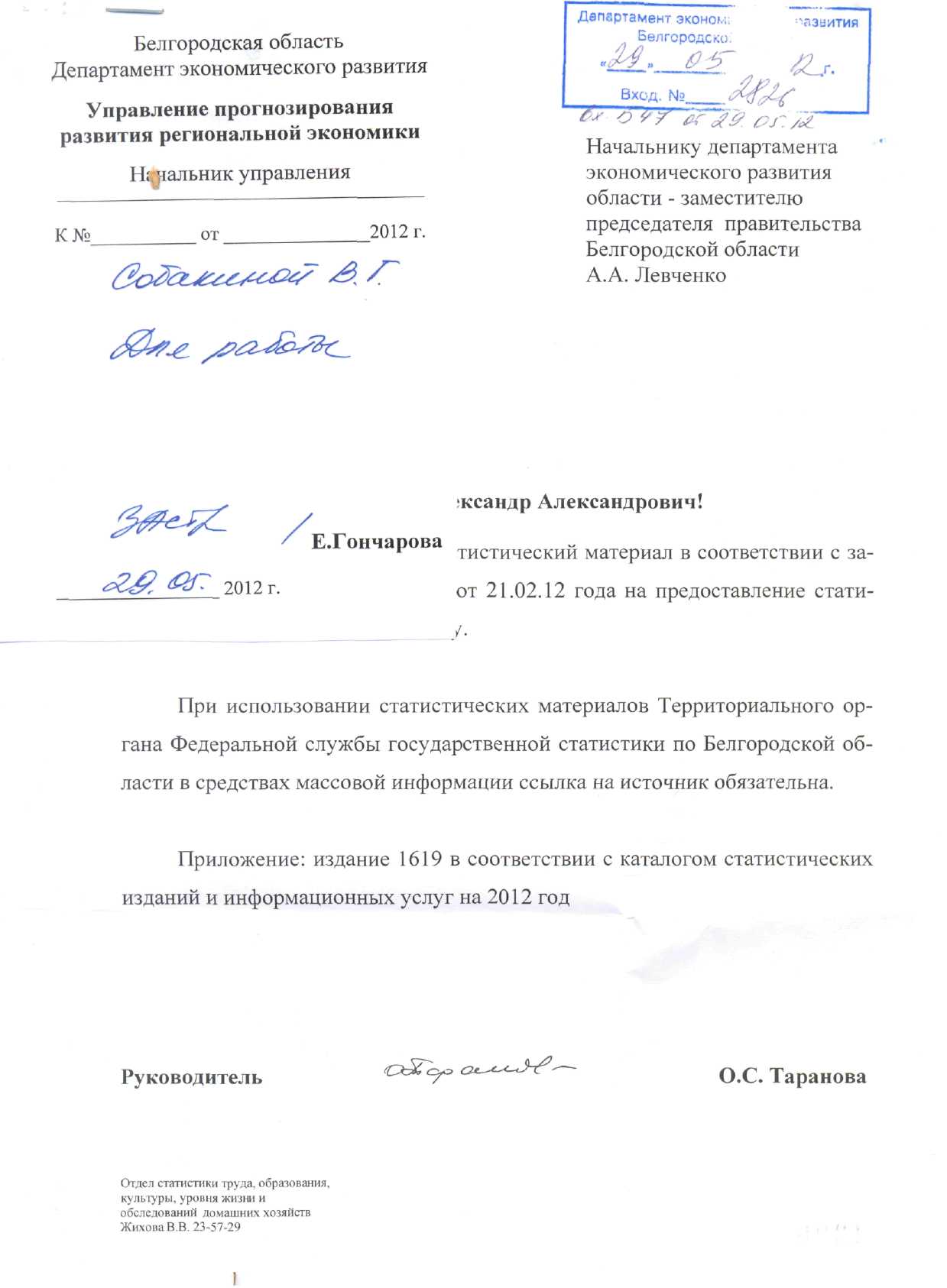 З.А. Астанкова